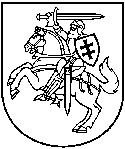 APLINKOS APSAUGOS AGENTŪRATARŠOS INTEGRUOTOS PREVENCIJOS IR KONTROLĖSLEIDIMAS Nr. T-P.3-21/2018[1] [2] [0] [5] [0] [4] [7] [9] [5](Juridinio asmens kodas)UAB „ŽALVARIS“ PANEVĖŽIO SKYRIUS Tinklų g. 25 A, Panevėžys, tel. 8-699-97204, el. p. egidijus.didzgalvis@zalvaris.lt (Ūkinės veiklos objekto pavadinimas, adresas, telefonas)UAB „ŽALVARIS“ Palemono g. 1, Kaunas, tel.: (8 -37) 490-262, faks.: (8 37) 373-478, el. p. info@zalvaris.lt Aplinkosaugos ir kokybės vadybos grupės vadovė Rasa Čepurnienė, tel. (8 656) 433 53, el. p. rasa.cepurniene@zalvaris.lt(Veiklos vykdytojas, jo adresas, telefono, fakso Nr., elektroninio pašto adresas)Leidimą sudaro 123 puslapiai (be priedų)Leidimas išduotas 2018-03-26				A.V.Direktorė                          Aldona Margerienė                                              _____________         (vardas, pavardė)		          (parašas)Šio leidimo parengti 3 egzemplioriaiParaiška leidimui gauti 2018-02-07 raštu Nr. (5-11 14.3.12)2-4744 suderinta su Nacionalinio visuomenės sveikatos centro prie Sveikatos apsaugos ministerijos Panevėžio departamentu.I. BENDROJI DALIS1. Įrenginio pavadinimas, gamybos (projektinis) pajėgumas arba vardinė (nominali) šiluminė galia, vieta (adresas).UAB „Žalvaris“ pagal Negyvenamųjų patalpų panaudos ir neatlygintinio teisių perleidimo sutartį iš UAB „Keramita“ perėmė planuojamą pavojingųjų ir nepavojingųjų atliekų tvarkymo veiklą. Šios veiklos vykdymui 2017 m. liepos mėn. buvo parengti informacijos atrankai dėl poveikio aplinkai vertinimo atrankos dokumentai. Aplinkos apsaugos agentūra 2017-08-28 raštu Nr. (28.5)-A4-8838 priėmė atrankos išvadą, kad pavojingų ir nepavojingų atliekų tvarkymo veiklai, Tinklų g. 25A, Panevėžys poveikio aplinkai vertinimas neprivalomas. Veikla vykdoma, adresu Tinklų g. 25A, Panevėžys, pramoniniame Panevėžio miesto rajone. Aplink vyrauja pramonės ir sandėliavimo paskirties teritorijos, veikia įvairios įmonės. Vadovaujantis Panevėžio miesto savivaldybės Bendrojo plano, patvirtinto Panevėžio miesto savivaldybės tarybos 2016 m. lapkričio 24 d. sprendimu Nr. 1-408, Pagrindiniu žemės naudojimo ir apsaugos reglamentų brėžiniu, pareiškiamos veiklos teritorija patenka į pramonės ir sandėliavimo zoną T12. Sklypo, kuriame vykdoma veikla, paskirtis  –  kita, žemės naudojimo būdas – pramonės ir sandėliavimo objektų teritorijos.Arčiausiai veiklos vietos esančios gyvenamosios paskirties teritorijos yra: kitoje Tinklų gatvės pusė, apie 30 m atstumu į pietryčius nuo pareiškiamos veiklos sklypo ribų (adresu Tinklų g. 16, Panevėžys), apie 62 m atstumu į pietryčius nuo veiklos sklypo ribų (adresu Tinklų g. 18, Panevėžys), apie 150 m atstumu į pietryčius nuo sklypo ribų (adresu Tinklų g. 20, Panevėžys),apie 180 m atstumu į pietryčius nuo sklypo ribų (adresu Tinklų g. 22, Panevėžys);apie 100 m atstumu į vakarus nuo sklypo ribų (adresu Tinklų g. 13, Panevėžys);apie 164 m atstumu į vakarus nuo ribų (adresu Tinklų g. 11, Panevėžys).Kitos gyvenamosios paskirties teritorijos (Dembavos gyvenvietė) yra kitoje „Ekrano“ gamyklos tvenkinio pusėje apie 270 m – 290 m atstumu į pietus nuo sklypo ribų. Gyvenamosios paskirties teritorijų išsidėstymo schema pateikta paraiškos TIPK leidimui gauti prieduose.Geležinkelio atšaka nutiesta apie 40 m atstumu į šiaurę nuo sklypo ribos.Šalia mokyklų, sanatorijų, ligoninių nėra. Arčiausiai esančios mokymo įstaigos yra:Dembavos vaikų lopšelis-darželis (adresu Veteranų g. 19, Dembava) yra apie 620 m atstumu į pietvakarius;Panevėžio r. Dembavos progimnazija (adresu Dembavos g. 28, Dembava) yra apie 835 m atstumu į pietvakarius.Veiklos vieta yra šalia rajoninio kelio Panevėžys – Pavašuokiai – Subačius, Nr. 3006. Arčiausiai esantis vandens telkinys yra apie 60 m į pietus esantis Ekrano gamyklos tvenkinys.Veiklos vieta nei į saugomas, nei į Natura 2000 teritorijas nepatenka ir su jomis nesiriboja. Arčiausiai esanti saugoma teritorija – Žalioji giria (Natura2000 teritorija) yra apie 1,5 km atstumu į rytus. Greta jos nėra registruotų kultūros paveldo vertybių:Siaurojo geležinkelio komplekso Panevėžio-Rubikių ruožas (kodas 21901) yra apie 0,04 km į šiaurę nuo sklypo ribų;Pajuosčio dvaro sodyba (kodas 4401) yra apie 1,16 km atstumu į pietryčius, o Panevėžio miesto istorinė dalis (kodas 31872) yra apie 1,85 km atstumu į pietvakarius. Teritorija inžineriniu požiūriu yra pakankamai išvystyta: joje yra privažiuojamieji vidaus keliai, automobilių stovėjimo aikštelės. Sklype yra elektros tinklai, centralizuoti miesto vandentiekio ir kanalizacijos tinklai, paviršinių nuotekų surinkimo tinklai. Šiuo metu pradėtas rengti paviršinių nuotekų valymo įrenginių įrengimo projektas. Nuo galimai taršių teritorijų surinktos paviršinės nuotekos bus valomos nuotekų valymo įrenginiuose ir tik išvalytos iki leistinų normų bus išleidžiamos į gamtinę aplinką - Ekrano gamyklos tvenkinį. Kol nėra įrenti paviršinių nuotekų valymo įrenginiai, UAB „Žalvaris“ Panevėžio skyriuje atliekos bus laikomos ir tvarkomos pastate bei aikštelėje pastatytuose uždaruose konteineriuose.UAB „Žalvaris“ Panevėžio skyriuje planuojami tokie atliekų tvarkymo pajėgumai: iki 7087 t/metus nepavojingųjų atliekų (bendras didžiausias vienu metu laikomas nepavojingųjų atliekų kiekis – 863 t) ir iki 13164 t/metus pavojingųjų atliekų (bendras didžiausias vienu metu laikomas pavojingųjų atliekų kiekis – 1054,8 t).2. Ūkinės veiklos aprašymas. UAB „Žalvaris“ Panevėžio skyriaus sklype (gamybinėse patalpose ir teritorijoje pastatytuose konteineriuose) planuoja vykdyti pavojingųjų ir nepavojingųjų atliekų tvarkymo veiklą. Veikla turi būti vykdoma apie 0,737 ha ploto sklypo dalyje ir šiame sklype esančio gamybos, pramonės paskirties pastato dalyje (apie 955,70 kv. m. ploto gamybos paskirties patalpose bei apie 244,37 kv. m. buitinėse - administracinėse patalpose).UAB „Žalvaris“ Panevėžio skyriuje vykdys pavojingųjų ir nepavojingųjų atliekų, tokių kaip tepalo, kuro ir oro filtrų, tepaluotų pašluosčių, amortizatorių, absorbentų, akumuliatorių, elektros ir elektroninės įrangos, metalo laužo bei kitų pavojingųjų ir nepavojingųjų atliekų surinkimą, vežimą, rūšiavimą, paruošimą naudoti ar šalinti, laikymą. Taip pat skyriuje vykdys naftos produktais užterštų atliekų tvarkymo veiklą.Bus vykdomi tokie technologiniai procesai:Juodųjų ir spalvotojų metalo laužo, stabdžių trinkelių bei metalinių pakuočių atliekų tvarkymas. Visą metalų laužą numatoma supirkti iš įmonių, įstaigų, organizacijų bei gyventojų. Metalo laužą į skyrių klientai pristatys patys arba bendrovė atsiveš savo ar samdytu transportu. Pirmiausia turi būti vykdoma atvežto metalo laužo vizualinė apžiūra. Atliekama metalo laužo radiacinė patikra. Išrenkamos panaudojimui tinkamos talpos. Jeigu atvežtas laužas yra vienarūšis – jis bus sveriamas iš karto, jeigu nevienarūšis – atskiros jo dalys bus sveriamos atskirai.Įvairūs nebenaudojami mechanizmai, įrenginiai, jų dalys ardomi, siekiant atskirti sudedamąsias dalis, kurios pagamintos iš skirtingų metalo rūšių, skirtingos kokybės. Apdorojimas (rūšiavimas, karpymas, smulkinimas, presavimas ir pan.) turi būti vykdomas uždarose patalpose. Juodųjų ir spalvotųjų metalo laužas bus laikomas pastate ant betoninių grindų, padėklų, ar talpose. Nevienarūšis laužas pirmiausiai bus išrūšiuojamas į juoduosius ir spalvotuosius metalus bei metalinę pakuotę. Atskirtas spalvotųjų metalų laužas toliau rūšiuojamas pagal atskiras spalvotųjų metalų laužo kategorijas, t. y. aliuminis, varis ir t.t. Juodųjų metalų laužas išrūšiuojamas į nerūdijančio plieno laužą ir juodųjų metalų laužą. Antrinės žaliavos sveriamos ir įtraukiamos į apskaitą. Jeigu metalų laužas bus pristatomas jau išrūšiuotas, jis bus laikomas atskirose krūvose, o surinkus tikslingą transportavimui kiekį, eksportuojamas arba perduodamas šias atliekas tvarkančioms įmonėms Lietuvoje. Eksploatuoti netinkamų transporto priemonių tvarkymas. Visos priimtos eksploatuoti netinkamos transporto priemonės bus laikomos joms numatytoje laikymo zonoje (pastate) su skysčiams nelaidžia danga iki jų perdavimo galutiniams šių atliekų tvarkytojams. Nerūšiuotų baterijų ir akumuliatorių tvarkymas.Nerūšiuotos baterijos ir akumuliatoriai bus perrūšiuojami, t. y. atskiriamos nepavojingosios baterijos bei akumuliatoriai nuo pavojingųjų sudedamųjų dalių turinčių baterijų ir akumuliatorių arba nerūšiuotos perduodamos šias atliekas tvarkančioms įmonėms. Baterijų ir akumuliatorių atliekos laikomos atskirose, atitinkamai paženklintose talpose ar konteineriuose iki jų pervežimo kitiems atliekų tvarkytojams.Naftos produktais užterštų atliekų tvarkymas.Uždaruose konteineriuose (konteineriai bus parinkti tokie, kad krituliai ant atliekų nepatektų arba sandarūs konteineriai, kad krituliai iš konteinerių nepatrenktų ant teritorijos, bet oras į konteinerius patektų (uždaruose konteineriuose bus įrengtos ertmės) bus vykdomas grunto, skaldos ir medienos (senų pabėgių, naftos produktais užterštų medinių pakuočių ir kitos medienos) biologinis valymas. Šių pavojingųjų atliekų valymui bus naudojami naftos produktus bei kitus aromatinius angliavandenilius skaidantys mikroorganizmai. Naftos produktais užterštų atliekų tvarkymo aikštelę padengus kieta danga ir veiklos vietoje įrengus paviršinių nuotekų valymo įrenginius, ją aptvėrus betoniniu borteliu ir iš išorės sukastu pylimu bei kitus su paviršinių nuotekų surinkimu susijusius įrenginius, naftos produktais užterštas gruntas, skaldos ir medienos (pabėgių, naftos produktais užterštų medinių pakuočių ir kitos medienos) atliekos bus laikomos ir valomos šioje aikštelėje. Esant poreikiui bei siekiant išvengti, kad naftos produktais užterštas gruntas bei susmulkini seni pabėgiai, ar naftos produktais užterštos medienos, medinių pakuočių atliekos nebūtų išplautos su lietaus nuotekomis į įmonės teritoriją, šios atliekų krūvos bus uždengtos plėvele, kuri yra laidi orui.Į įmonę atvežtos naftos produktais užterštos atliekos (gruntas, pabėgiai, naftos produktais užteršta medinė pakuotė bei kita mediena) bus pirmiausiai pasveriamos, bus atliekama šių atliekų taršos kiekybinė/kokybinė analizė. Atsižvelgiant į tyrimų rezultatus bus parenkamas valymui reikalingas mikroorganizmų kiekis.Įvertinus kreozoto sudėtį, kuriuo būna įmirkyti pabėgiai, nustatyta, kad 75-90 proc. joje sudaro policikliniai aromatiniai angliavandeniliai. Vadovaujantis Švedijos mokslininkų tyrimais, nustatyta, kad seni pabėgiai, kuriuose policiklinių aromatinių angliavandenilių kiekis viršija 150 ppm (150 mg/kg) priskiriami prie pavojingųjų atliekų. Todėl naudojant policiklinius aromatinius angliavandenilius skaidančius mikroorganizmus (bakterijas) turi būti vykdomas pabėgių biologinis valymas iki tiek, kad jas būtų galima priskirti prie nepavojingųjų atliekų.Priimtos ir ištirtos naftos produktais bei kitais aromatiniais angliavandeniliais užterštos atliekos bus iš karto tiekiamos valymui arba nukreipiamos į šių atliekų laikymui skirtą zoną (atliekos laikomos konteineriuose) iki valymo.Valant senus pabėgius, naftos produktais užterštų medinių pakuočių atliekas ir kitas naftos produktais užterštas medienos atliekas, pirmiausiai šios atliekos bus smulkinamos. Tada paruoštos valymui atliekos (tos pačios susmulkintos į drožles atliekos) uždaruose konteineriuose bus apipurškiamos biologiniu preparatu, kuriame yra naftos produktus skaidantys mikroorganizmai ir valomos. Kad vyktų biologiniai procesai, atliekos periodiškai permaišomos, drėkinamos, kad drėgmės kiekis būtų 25-35%.Priimtas naftos produktais užterštas gruntas ir pan. atliekos (naftos produktais užteršta kelių skalda, statybinės ir griovimo atliekos) prieš valant bus paruošiamas, t. y. atskiriamos priemaišos (akmenys ir kt.). Paruoštos valymui atliekos bus valomos taip pat kaip seni pabėgiai bei kitos naftos produktais užterštos medienos bei medinių pakuočių atliekos.Ši pavojingųjų atliekų biologinio apdorojimo technologija veiksminga esant ir sąlyginai žemai temperatūrai (nuo + 4°C, optimaliausia – 25 ±10°C). Preparato veikimo principas - mikroorganizmai naudoja naftos angliavandenilius kaip maisto šaltinį ir taip juos suskaido iki nekenksmingų medžiagų (H2O ir CO2). Vidutiniškai per 4 savaitės naftos produktais užterštose atliekose tarša sumažės 20-30 proc. Bet priklausomai nuo naftos produktų kilmės, koncentracijų ir aplinkos sąlygų bei drėgmės šis rodiklis gali kisti 10 proc. – 35 proc. ribose. Vertinant senų pabėgių valymo efektyvumą, nustatyta, kad per 2 mėn. policiklinių aromatinių angliavandenilių kiekis valomuose pabėgiuose sumažėja apie 65 proc. Visas vienos naftos produktais užterštos partijos valymo procesas priklausomai nuo valomose atliekose esančio naftos produktų bei kitų aromatinių angliavandenilių kiekio, grunto granulometrinės sudėties, naftos angliavandenilių tipo užtrunka nuo 2 iki 12 mėn., kai temperatūros vidurkis aukštesnis nei 10-15°C. Iki nustatytų grunto užterštumo naftos produktais normų, nurodytų normatyviniame dokumente LAND 9-2009 „Naftos produktais užterštų teritorijų tvarkymo aplinkos apsaugos reikalavimai“, išvalytas gruntas bus pervežamas į išvalyto grunto laikymo vietą ir perduodamas šį gruntą naudojančioms įmonėms.Susmulkinti seni pabėgiai ir kitos naftos produktais užterštos medienos atliekos bei medinė pakuotė bus išvalomi iki tokio lygio, kad juose policiklinių aromatinių angliavandenilių kiekis neviršytų 150 ppm (150 mg/kg) bei 2008 m. gruodžio 16 d. Europos Parlamento ir Tarybos reglamente (EB) Nr. 1272/2008 dėl cheminių medžiagų ir mišinių klasifikavimo, ženklinimo ir pakavimo, iš dalies keičiančio ir panaikinančio direktyvas 67/548/EEB bei 1999/45/EB ir iš dalies keičiančio Reglamentą (EB) Nr. 1907/2006 (OL 2008 L 353, p. 1) (toliau – Reglamentas Nr. 1272/2008) šiems angliavandeniliams nustatytų koncentracijos ribų, dėl kurių medžiaga neklasifikuojama kaip pavojinga. Šios išvalytos atliekos bus priskiriamos prie nepavojingųjų medienos atliekų (atliekos kodai 19 12 07, 19 12 10, 19 12 12). Šios nepavojingosios medienos atliekos bus perduodamos jas tvarkančioms/naudojančioms įmonėms.Vienu metu bus galima išvalyti:iki 1200 t naftos produktais užteršto grunto, kelių skaldos bei statybinių ir griovimo atliekų, kai atliekos valomos supiltos į iki 1 m aukščio krūvas apie 750 m2 ploto atviroje kieta danga dengtoje aikštelėje arba iki 384 t  naftos produktais užteršto grunto, kelių skaldos bei statybinių griovimo atliekų, kai atliekos valomos uždaruose konteineriuose paskleistos iki 0,5 m  storiu;arba iki 635 t naftos produktais bei kitais aromatiniais angliavandeniliais užterštų medienos (senų pabėgių, naftos produktais užterštų medinių pakuočių ir kitos medienos) atliekų, kai atliekos valomos supiltos į iki 1 m aukščio krūvas apie 750 m2 ploto atviroje kieta danga dengtoje aikštelėje arba iki 204 t naftos produktais bei kitais aromatiniais angliavandeniliais užterštų medienos (senų pabėgių, naftos produktais užterštų medinių pakuočių ir kitos medienos) atliekų, kai atliekos valomos uždaruose konteineriuose paskleistos iki 0,5 m  storiu. Kitų pavojingųjų ir nepavojingųjų atliekų surinkimas, rūšiavimas, apdorojimas, laikymas ir perdavimas kitoms įmonėms. Surinktos atliekos pirmiausiai bus rūšiuojamos. Esant reikalui plastiko, medžio, popieriaus, tekstilės ir pan. atliekos gali būti susmulkinamos. Užteršta pakuotė gali būti išvaloma. Atliekos pagal poreikį gali būti papildomai presuojamos, siekiant sumažinti užimamą tūrį. Atliekos laikomos patalpose (dalis nepavojingųjų atliekų bus laikoma aikštelėje pastatytuose jūriniuose konteineriuose, joms skirtose laikyti vietose) iki išvežimo atliekų tvarkytojams Lietuvoje ar užsienyje. Visa EEĮ atliekų laikymo veikla turi būti vykdoma vadovaujantis Elektros ir elektroninės įrangos bei jos atliekų tvarkymo taisyklių, patvirtintų Lietuvos Respublikos aplinkos ministro 2004 m. rugsėjo 10 d. įsakymu Nr. D1-481, su visais pateikiamais, 21 punkte nustatytais reikalavimais.Nepavojingųjų EEĮ atliekų laikymo vietose bus įrengta:šiose atliekose esantiems skysčiams, valymo ir nuriebalinimo priemonėms, vandeniui nepralaidi ir orų pokyčiams atspari kieta paviršiaus danga, t. y. patalpų grindys padengtos betono danga;išsiliejusių skysčių surinkimui bus saugomas sorbentas; įmonėje bus naudojama dekantavimo įranga bei valymo ir nuriebalinimo priemonės.Papildomai įmonėje turi būti vykdoma Elektros ir elektroninės įrangos atliekų tvarkymo apskaita, vadovaujantis Elektros ir elektroninės įrangos bei jos atliekų tvarkymo taisyklių, patvirtintų Lietuvos Respublikos aplinkos ministro 2004 m. rugsėjo 10 d. įsakymu Nr. D1-481, su visais pateikiamais, 28 punkto reikalavimais.Visa baterijų ir akumuliatorių tvarkymo veikla turi būti vykdoma vadovaujantis Baterijų ir akumuliatorių bei baterijų ir akumuliatorių atliekų tvarkymo taisyklėmis, patvirtintomis Lietuvos Respublikos aplinkos ministro 2008 m. liepos 21 d. įsakymu Nr. D1-386, su visais pakeitimais.Baterijų ir akumuliatorių laikymo vietoje turi būti įrengtos:svarstyklės atliekų svoriui nustatyti;baterijų atliekose esantiems skysčiams, valymo priemonėms, vandeniui nepralaidi ir atspari paviršiaus danga, t. y. patalpų grindys padengtos betono arba polimerine danga;nepralaidi krituliams ir atspari orų pokyčiams stogo danga;išsiliejusių skysčių surinkimo priemonės (sorbentai ir kitos).Visos atliekų tvarkymo operacijos bus vykdomos uždarose gamybinėse patalpose ir aikštelėje pastatytuose konteineriuose. Atvežus atliekas į įmonės teritoriją, bus patikrinama, ar atliekų pakuotė yra tinkama ir saugi tolimesniam atliekų laikymui. Surinktos atliekos bus sveriamos. Į įmonę atvežtos atliekos bus apžiūrimos, kad jose nebūtų draudžiamų atliekų. Atliekos išrūšiuojamos ir laikomos, kol sukaupiamas tikslingas pervežti ar realizuoti kiekis. Surinktos ar gamybos metu susidariusios pavojingosios atliekos laikomos sandariose ir paženklintose talpose arba konteineriuose. Kadangi atliekų sudėtis labai skiriasi, tam bus įsakymo tvarka sudaroma komisija ir kiekvieną kartą rašomi aktai su konkrečiomis atliekų išeigomis.Netyčia išsilieję ar išsibarstę teršalai nukenksminami sorbentu, kuris saugomas skyriuje (patalpose). Panaudotas sorbentas saugomas jam skirtoje vietoje ir perduodamas pavojingųjų atliekų tvarkytojui pagal sutartį.Visos į įmonę priimtos ir atliekų tvarkymo metu susidariusios atliekos turi būti registruojamos Atliekų tvarkymo apskaitos žurnale, vadovaujantis Atliekų susidarymo ir tvarkymo apskaitos ir ataskaitų teikimo taisyklėse, patvirtintose Lietuvos Respublikos aplinkos ministro 2011 m. gegužės 3 d. įsakymu Nr. D1-367, nustatyta tvarka.Įmonė planuoja dirbti tik darbo dienomis ir įprastu darbo laiku, t. y. 252 dienas per metus, nuo 8.00 iki 17.00 val. 3. Veiklos rūšys, kurioms išduodamas leidimas1 lentelė. Įrenginyje leidžiama vykdyti ūkinė veikla2 lentelė. Įrenginyje vykdomų atliekų tvarkymo būdų detalus sąrašas 4. Veiklos rūšys, kurioms priskirta šiltnamio dujas išmetanti ūkinė veikla. 3 punkte išvardintos atliekų tvarkymo veiklos nepriklauso veiklos rūšims ir šaltiniams, iš kurių į atmosferą išmetamos ŠESD.5. Informacija apie įdiegtas aplinkos apsaugos vadybos sistemas. UAB „Žalvaris“ turi įdiegtą integruotą ISO 9001:2008 ir ISO 14001:2004 sistemą.6. Asmenų atsakomybė pagal pateiktą deklaraciją.UAB „Žalvaris“ Panevėžio skyriuje už bendrą aplinkos apsaugos reikalavimų vykdymą ir įgyvendinimą įsakymo tvarka paskirtas UAB „Žalvaris“ Panevėžio skyriaus vadovas Egidijus Didžgalvis.3 lentelė. Įrenginio atitikties GPGB palyginamasis įvertinimasII. LEIDIMO SĄLYGOS7. Vandens išgavimas.Tiek buitiniams, tiek gamybiniams tikslams vanduo tiekiamas iš Panevėžio miesto centralizuotų vandentiekio tinklų. Požeminis ir paviršinis vanduo neišgaunamas ir nenaudojamas.8. Tarša į aplinkos orą.UAB „Žalvaris“ Panevėžio skyriuje esant poreikiui planuojama smulkinti plastiko, medžio, popieriaus, tekstilės ir pan. atliekas. Ši atliekų smulkinimo veikla bus vykdoma patalpose. Įvertinus tai, kad smulkinimo veikla bus vykdoma nepastoviai, o tik pavieniais atvejais, todėl šių atliekų smulkinimo metu išsiskiriančios kietosios dalelės bus surenkamos užtrešto oro nutraukimo sistema. Kietųjų dalelių surinkimui ir valymui bus parinktas įrenginys, kuris po valymo užtikrintų ne didesnę kaip 5 mg/m3 kietųjų dalelių koncentraciją ore. Vadovaujantis HN 23:2011 „Cheminių medžiagų profesinio poveikio ribiniai dydžiai. Matavimo ir poveikio vertinimo bendrieji reikalavimai“ reikalavimais, tokia kietųjų dalelių koncentracija darbo aplinkos ore yra leistina. Todėl valymo įrenginyje išvalytas oras bus grąžinamas į patalpas, t. y. aplinkos oro tarša neturi būti sukeliama.Naftos produktais užterštų medienos atliekų (pvz.: pabėgių, medinių pakuočių) smulkinamas vykdomas uždaru būdu ir šios atliekos smulkinamos į skiedras (stambus smulkinimas), todėl šių atliekų smulkinimo metu išmetimai į aplinkos orą nevertinami.Patalpų šildymui bus naudojamas esamas 0,05 MW galingumo biokuro katilas. Planuojama, kad per metus iš šios katilinės į aplinkos orą bus išmetama iki 4,4519 t teršalų. Už šio katilo eksploataciją atsakingas patalpų savininkas – kita bendrovė.9. Teršalų išleidimas su nuotekomis į aplinką ir (arba) kanalizacijos tinklusLeidimo rengimo metu yra rengiamas ir paviršinių nuotekų įrengimo projektas. Kol aikštelėje nebus įrengti paviršinių nuotekų valymo įrenginiai, visos atliekos bus laikomos tik uždarose gamybinės paskirties patalpose, o atviroje teritorijoje atliekos bus laikomos uždaruose konteineriuose, t.y. paviršinės nuotekos ant atliekų nepateks. Vadovaujantis Paviršinių nuotekų tvarkymo reglamento, patvirtinto Lietuvos Respublikos aplinkos ministro 2007 m. balandžio 2 d. įsakymu Nr. D1-193 su visais pakeitimais nuostatais, galimai teršiama teritorija – atvira teritorija, kuri dėl joje vykdomos veiklos yra arba gali būti teršiama (eksploatacijos ar avarinės taršos atvejais) pavojingosiomis medžiagomis: didesnis kaip 0,5 ha technikos kiemas; autotransporto, žemės ūkio technikos, kitų savaeigių mechanizmų remonto, ardymo, techninės priežiūros, dažymo teritorija (teritorija, kurioje teikiamos išvardytos paslaugos, ir didesnė kaip 0,1 ha teritorija, kurioje išvardyta veikla vykdoma savo reikmėms; trąšų, augalų apsaugos produktų, buitinės chemijos, naftos produktų ir kitų pavojingųjų medžiagų perpylimo, perkrovimo ar sandėliavimo vieta (išskyrus galutinius nurodytų medžiagų vartotojus); didesnė kaip 0,5 ha autotransporto stovėjimo aikštelė, išskyrus viešąsias aikšteles; centralizuota betono ruošimo ir išdavimo vieta; degalinės, naftos bazės ir naftos išgavimo gręžinių teritorija, degalų ir kitų naftos produktų pilstymo vieta; chemijos, naftos perdirbimo, pieno, mėsos, žuvies perdirbimo, celiuliozės ir popieriaus, odų dirbimo, cukraus pramonės objekto teritorija; atliekų tvarkymo objekto, pabėgių mirkyklos, jūrų uosto, dokų teritorija.  Įvertinus tai, kad UAB „Žalvaris“ Panevėžio skyriuje kol nėra įrengti paviršinių nuotekų valymo įrenginiai, visos atliekos bus laikomos tik po stogu (gamybinės paskirties patalpose bei aikštelėje pastatytuose uždaruose konteineriuose), o atliekas atvežantis/išvežantis autotransportas važinės po apie 0,42 ha ploto kieta danga dengtą teritoriją, todėl ši teritorija nėra priskiriama prie galimai taršios teritorijos. Nuo šios teritorijos ir pastatų stogų esamais paviršinių nuotekų surinkimo tinklais surinktos paviršinės nuotekos bus išleidžiamos į šalia esantį Ekrano gamyklos tvenkinį.Neprognozuojamas gamybinių nuotekų susidarymas.Buitinės nuotekos išleidžiamos į miesto buitinių nuotekų tinklus.10. Dirvožemio apsauga. Reikalavimai, kuriais siekiama užkirsti kelią teršalų išleidimui į dirvožemįVeiklos teritorijai 2017 m. buvo parengta preliminarių ekogeologinių tyrimų ataskaita. Grunte tyrimo metu nustatyti taršos naftos produktais požymiai – C10 – C40 angliavandenilių frakcijos kiekis iki 3,2 kartų viršija ribinę (RV) vertę pagal LAND 9-2009. Stebima grunto tarša ir gyvsidabriu. Kitų tirtų medžiagų kiekiai nesiekia RV, galiojančių atitinkamo jautrumo taršai teritorijose ir nurodytų Cheminėmis medžiagomis užterštų teritorijų tvarkymo aplinkos apsaugos reikalavimuose. Lietuvos geologijos tarnyba prie Aplinkos ministerijos priėmė išdavą, kad detalių ekogeologinių tyrimų atlikti nereikia, tačiau turi būti vykdomas dirvožemio ir požeminio vandens monitoringas.11. Atliekų susidarymas, naudojimas ir (ar) šalinimas.Susidarančios atliekosĮmonėje bus vykdoma pavojingųjų ir nepavojingųjų atliekų surinkimo, apdorojimo ir laikymo veikla. Kaip juodųjų metalų laužo atliekos į įmonę atvežti įvairūs nebenaudojami mechanizmai, įrenginiai, jų dalys, gali būti ardomi, siekiant atskirti sudedamąsias dalis, kurios pagamintos iš skirtingų metalo rūšių. Priimtas nevienarūšis laužas pirmiausiai bus išrūšiuojamas į juoduosius ir spalvotuosius metalus bei metalinę pakuotę. Atskirtas spalvotųjų metalų laužas toliau bus rūšiuojamas pagal atskiras spalvotųjų metalų laužo kategorijas, t. y. aliuminis, varis ir t.t. Juodųjų metalų laužas bus išrūšiuojamas į nerūdijančio plieno laužą ir juodųjų metalų laužą. Po tokio juodųjų ir spalvotųjų metalų laužo tvarkymo įmonėje susidarys juodųjų metalų laužas (atliekos kodas 19 12 02), spalvotųjų metalų laužas (atliekos kodas 19 12 03), metalinės pakuotės (atliekos kodas 15 01 04) bei kitos mechaninio atliekų apdorojimo atliekos (kodas 19 12 12). Jeigu metalų laužas bus pristatomas jau išrūšiuotas, jis kitiems atliekų tvarkytojams bus perduodamas tokiu atliekų kodu, kokiu ir buvo priimtas į įmonę.Priėmus į įmonę nerūšiuotas baterijų ir akumuliatorių atliekas, esant poreikiui jos bus perrūšiuojamos, t. y. atskiriamos nepavojingosios baterijos bei akumuliatoriai nuo pavojingųjų sudedamųjų dalių turinčių baterijų ir akumuliatorių.Vykdant naftos produktais užterštų atliekų valymą, kuris aprašytas aukščiau ir nustačius, kad išvalytame grunte naftos produktų kiekis atitinka ar yra mažesnis už normatyviniame dokumente LAND 9-2009 „Naftos produktais užterštų teritorijų tvarkymo aplinkos apsaugos reikalavimai“ reglamentuojamas normas, gruntas bus pervežamas į išvalyto grunto laikymo vietą ir perduodamas šį gruntą naudojančioms įmonėms kaip produktas.Susmulkinti pabėgiai ir kitos naftos produktais užterštos medienos atliekos bei medinė pakuotė bus išvalomi iki tokio lygio, kad juose naftos produktų koncentracija bus mažesnė nei 0,1 proc. Išvalytos medienos atliekos, kurios atitiks biokurui keliamus reikalavimus bus priskiriamos prie biokuro ir parduodamos kaip biokuras jį naudojančioms įmonėms. Jei išvalytos medienos atliekos neatitiks biokurui keliamų reikalavimų, jos bus priskiriamos prie nepavojingųjų medienos atliekų (kodai 19 12 07, 19 12 10, 19 12 12). Šios nepavojingosios medienos atliekos bus perduodamos jas tvarkančioms/naudojančioms įmonėms.Esant reikalui, įmonėje plastiko, medžio, popieriaus, tekstilės ir pan. atliekos gali būti ateityje susmulkinamos. Po šio smulkinimo popieriaus ir kartono atliekoms bus suteikiamas 19 12 01 arda 19 12 12 atliekos kodas, plastikų atliekoms bus suteikiamas 19 12 04 arda 19 12 12 atliekos kodas, medienos atliekos – 19 12 08 arba 19 12 12 atliekos kodas, tekstilės atliekoms 19 12 08 arba 19 12 12  atliekos kodas ir pan.Esant reikalui įmonėje užteršta pakuotė gali būti išvaloma. Šių pakuočių valymo metu gali susidaryti dažų ar lako atliekos (kodas 08 01 11*), naftos produktų/vandens separatorių tepaluotas vanduo (kodas 13 05 07*), plastikinės pakuotės (kodas 15 01 02), metalinės pakuotės (kodas 15 01 04) bei pašluostės užteršti pavojingosiomis medžiagomis (kodas 15 02 02*).Netyčia išsilieję ar išsibarstę teršalai bus nukenksminami sorbentais, kurie saugomi patalpose, todėl gali susidaryti užterštas sorbentas (15 02 02*, 17 05 03*).Įmonės ūkinės veiklos metu gali susidaryti įvairios pakuočių atliekos. Šios atliekos bus perduodamos tokias atliekas tvarkančioms įmonėms. Radioaktyvių atliekų ūkinėje veikloje nesusidarys.Buitinėse patalpose susidarys liuminescencinės lempos bei mišrios komunalinės atliekos.4 lentelė. Leidžiamos paruošti naudoti ir (ar) šalinti nepavojingosios atliekos.5 lentelė. Didžiausias leidžiamas laikyti nepavojingųjų atliekų kiekis.6 lentelė. Leidžiamos naudoti pavojingosios atliekos.7 lentelė. Leidžiamos paruošti naudoti ir (ar) šalinti pavojingosios atliekos.Pastaba: Kadangi atliekų biologinio apdorojimo procesas (atliekų tvarkymas D8 būdu) susideda iš kelių etapų, t.y. pirmiausiai pavojingosios atliekos smulkinamos arba iš jų mechaniškai atskiriamos priemaišos (atliekų tvarkymo būdai S5, R12 arda D13), o tik susmulkintos ar atskirtos nuo priemaišų atliekos valomos biologiniu būdu (D8), todėl tas pats tvarkomų atliekų kiekis tvarkomas dviem būdais, t.y. tvarkomų atliekų kiekis nedvigubėja ir jis neviršys 7 lentelėje nurodyto metinio kiekio.8 lentelė. Didžiausiais leidžiamas laikyti pavojingųjų atliekų kiekis.12. Sąlygos pagal Atliekų deginimo aplinkosauginių reikalavimų, patvirtintų Lietuvos Respublikos aplinkos ministro 2002 m. gruodžio 31 d. įsakymu Nr. 699 „Dėl Atliekų deginimo aplinkosauginių reikalavimų patvirtinimo“, 8, 81 punktuose nustatytus reikalavimus.“UAB „Žalvaris“ Panevėžio skyriuje atliekos nėra deginamos.13. Sąlygos pagal Atliekų sąvartynų įrengimo, eksploatavimo, uždarymo ir priežiūros po uždarymo taisyklių, patvirtintų Lietuvos Respublikos aplinkos ministro 2000 m. spalio 18 d. įsakymu Nr. 444 „Dėl Atliekų sąvartynų įrengimo, eksploatavimo, uždarymo ir priežiūros po uždarymo taisyklių patvirtinimo“, 50, 51 ir 52 punktų reikalavimus.UAB „Žalvaris“ Panevėžio skyrius neturi sąvartyno ir neužsiima atliekų šalinimu sąvartyne.14. Atliekų stebėsenos priemonės.Atliekų stebėsenos priemonės nenumatomos.15. Reikalavimai ūkio subjekto aplinkos monitoringui (stebėsenai), monitoringo programai vykdyti.Visos monitoringo rūšys privalo būti vykdomos pagal parengtą ir savo laiku atnaujinamą aplinkos monitoringo programą, suderintą su Aplinkos apsaugos agentūra.16. Reikalavimai triukšmui valdyti, triukšmo mažinimo priemonės.Vykdant atliekų tvarkymo veiklas pagrindiniai triukšmo šaltiniai bus:naftos produktais užterštų atliekų valymo vietoje dirbantis ekskavatorius (vartytuvas), medienos smulkinimo įrenginys (vienu metu abu įrenginiai neturi veikti);krautuvas, kuris gali dirbti aikštelėje arba pastate;atliekas atvežantis/išvežantis autotransportas.Vertinant pareiškiamos veiklos keliamą triukšmo lygį buvo atsižvelgta į tai, kad:Ekskavatoriaus (vartytuvo) keliamas triukšmo lygis sieks 78 dBA, be to šioje vietoje dirbs ir medienos smulkintuvas, kurio keliamas triukšmas  - 95,5 dBA. Kadangi jie vienu metu neturi dirbti, tai modeliuojant imamas didesnį triukšmo lygį skleidžiantis įrenginys – smulkintuvas (95,5 dBA).Po teritoriją važinėjančio  krautuvu keliamas triukšmo lygi 85 dBA.Autotransporto srautai:Jei bus vienu metu vežamas visas naftos produktais užterštų atliekų valymo konteinerius pripildyti užterštas gruntas/mediena, tai tada per dieną į įmonę atvažiuos: 25 sunkiasvoriai automobiliai (grunto atvežimui);iki 3 sunkiasvorių automobilių kitų atliekų atvežimui/išvežimui;iki 10 lengvųjų automobilių.Bendras maksimalus per dieną atvažiuojančio autotransporto srautas: iki 28 sunkiasvorių automobilių ir iki 10 lengvųjų automobilių.Valandinis srautas: iki 4 sunkiasvorių automobilių/val. ir iki 2 lengvųjų automobilių/val.Įprastomis įmonės darbo dienomis, t. y. kai bus naftos produktais užterštas gruntas/mediena valomi (apie 2-3 mėn.), planuojama, kad į įmonę per dieną atvažiuos iki 4 sunkiasvorių automobilių ir iki 10 lengvųjų automobilių.  Valandinis autotransporto srautas: iki 1 sunkiasvorio automobilio/val. ir iki 2 lengvųjų automobilių/val.Kadangi įmonė dalį įrenginių (pvz. medienos smulkintuvas) nuomos, tai jų keliamas triukšmas įvertintas vadovaujantis analogiškų įrenginių keliamo triukšmo lygiuĮvertinus tai, kad naftos produktais užteršto grunto valymo vieta bus įrengta šiauriniame sklypo krašte bei siekiant apsaugoti besiribojančių sklypų savininkus nuo PŪV keliamo triukšmo lygio buvo nuspręsta šioje vietoje įrengti triukšmą slopinančius ekranus. Vadovaujantis Lietuvos automobilių kelių direkcijos prie Susisiekimo ministerijos generalinio direktoriaus 2010 m. balandžio 1 d. įsakymu Nr. V-88 patvirtintomis Aplinkosauginių priemonių projektavimo, įdiegimo ir priežiūros rekomendacijos. Kelių eismo triukšmo mažinimas APR-T 10 rekomendacijomis bei įvertinus vietovę, modeliuojant buvo pasirinktos tinkamiausios priemonės. Pasirinkti iki 3,5 m aukščio, mediniai arba iš polikorbonatinės plokštės pagaminti, T formos tipo trys triukšmą slopinantys ekranai, kurių akustinis efektyvumas bus iki 10 dBA. Numatomi tokie ekranų ilgiai: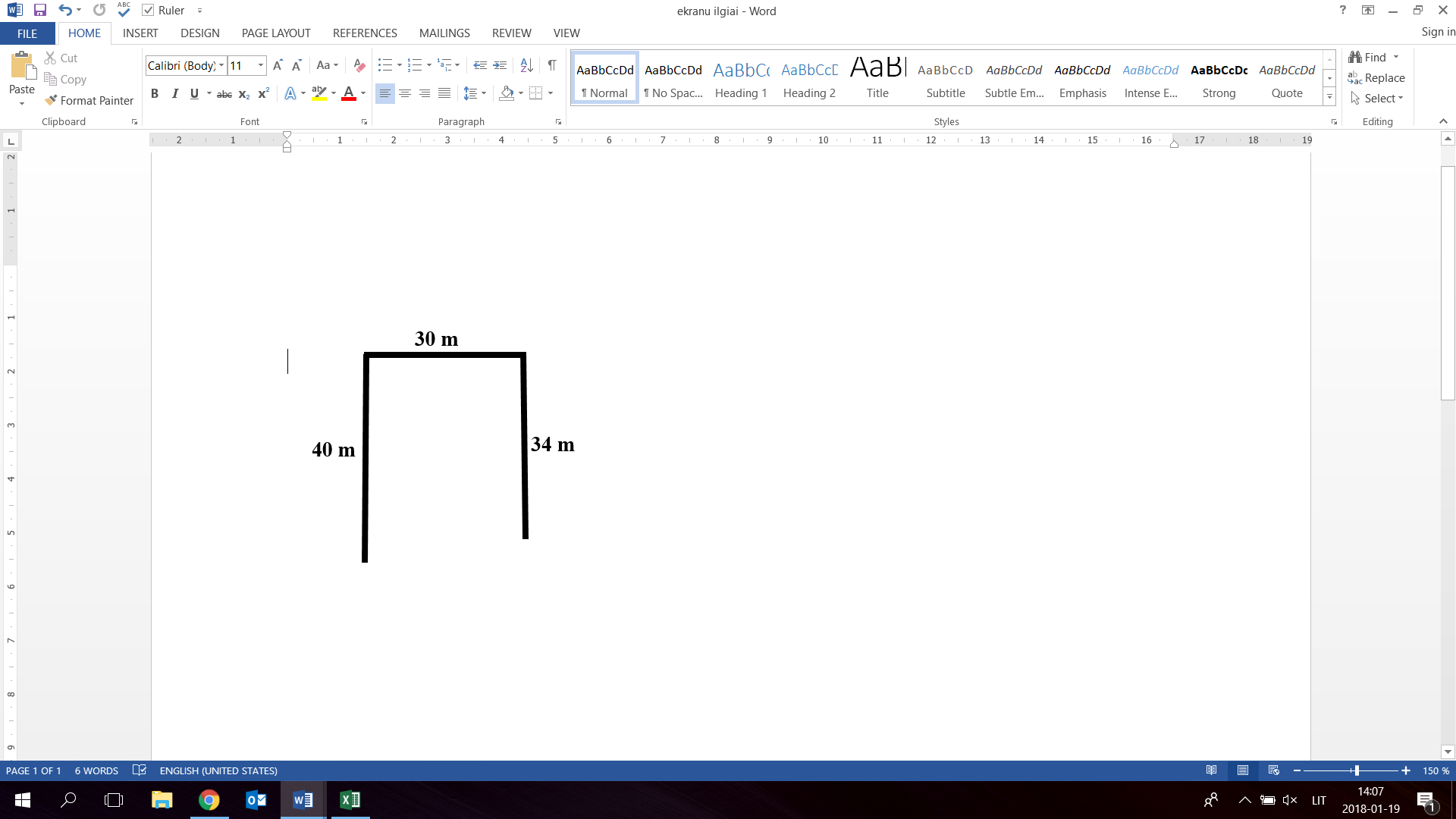 Modeliuojant PŪV keliamą triukšmo lygį PŪV teritorijoje buvo vertinama, kad triukšmą slopinantys ekranai jau įrengti. Modeliavimo būdų  buvo nustatyta, kad jei triukšmo slopinimo ekranų įrengimui bus naudojama mediena, tada ekrano plotis būtų iki 5 cm, o jie šie ekranai būtų sukonstruoti iš polikorbonatinės plokštės, tai tokio ekrano plotis būtų 10 mm.Skaičiuojant triukšmą buvo priimtos tokios sąlygos pagal ISO 9613:triukšmo lygio skaičiavimo aukštis – 1,5 m (atsižvelgiama į tai, kad gretimybėse yra mažaaukščiai gyvenamieji pastatai); oro temperatūra +10ºC, santykinis drėgnumas 70%;triukšmo slopinimas – įvertinti gretimų statinių aukščiai nagrinėjamoje teritorijoje, įvertintos dangų absorbcinės charakteristikos.Įvertintas triukšmo šaltinių darbo režimas.Vadovaujantis triukšmo skaidos rezultatais nustatyta, kad:Prognozuojami triukšmo lygiai ties sklypo riba bus tokie:Paskaičiuoti transporto poveikio  rodikliai artimiausioje gyvenamoje aplinkoje prie Tinklų gatvės (triukšmo šaltinis – autotransportas) bus tokie:Keliamas triukšmo lygis už PŪV teritorijos šiaurinės dalies ribų, kai nėra įrengti triukšmo slopinimo ekranai dienos metu gali būti nuo 54,5 dBA iki 62,2 dBA.Vertinant apskaičiuotus prognozuojamus pareškiamos veiklos triukšmo rodiklius ir atsižvelgiant į tai, kad šiaurinėje sklypo dalyje bus įrengti triukšmą izoliuojantys ekranai, triukšmo lygis veiklos vietoje ir artimiausioje gyvenamoje aplinkoje neviršys HN 33:2011 reglamentuojamų didžiausių leidžiamų triukšmo ribinių dydžių Triukšmo sklaidos žemėlapiai pateikti 5 paraiškos leidimui gauti priede.17. Įrenginių eksploatavimo laiko ribojimas.Traktoriams ir kitiems savaeigiams mechanizmams su vidaus degimo/dyzeliniais varikliais nakties metu leidžiama dirbti tik patalpose. Nerekomenduojama nakties metu pakrauti/iškrauti krovinius.18. Sąlygos kvapams mažinti. Visa pareiškiama veikla bus vykdoma tik patalpose arba uždaruose konteineriuose, tai ji neįtakos foninio kvapų lygio. Naftos produktais užterštos atliekos taip pat bus laikomos ir valomos uždaruose konteineriuose. Pažymime, kad  vadovaujantis lenkų mokslininkų straipsnyje Kvapų, sklindančių iš geležinkelio pabėgių prisotintų kreozotu, vertinimas (Miroslaw Szylak-Szydlowski. Odour Nuisance of Railway Sleepers Saturated whit Creosote Oil. Chemical engineering transactions, Vol. 54, 2016 (žr. 6 paraiškos leidimui gauti priedą), galima teigti, kad ką tik įmirkyti pabėgiai gali skleisti iki 6 OUE/m3. Per trejus metus pabėgių skleidžiamų kvapų koncentracija sumažėja dviem kvapo vienetais. 3-5 m atstumu nuo pabėgių sklindantis kvapas sumažėja 1-2 OUE/m3. Maksimalus kvapo paplitimo plotas yra iki 10 m nuo kvapo šaltinio.Įvertinus tai, kad į įmonę atvežti pabėgiai bus laikomi uždaruose konteineriuose, tai šių atliekų skleidžiami kvapai pareiškiamos veiklos teritorijoje neviršys leistinų normų.Įmonei ateityje naftos produktais užterštų atliekų tvarkymo aikštelę padengus kieta danga, naftos produktais užterštos atliekos bus laikomos ir tvarkomos šioje aikštelėje. Esant poreikiui bei siekiant išvengti, kad naftos produktais užterštas gruntas bei susmulkini seni pabėgiai, ar naftos produktais užterštos medienos, medinių pakuočių atliekos nebūtų išplautos su lietaus nuotekomis į įmonės teritoriją bei mažinti galimą kvapų sklidimą, šios atliekų krūvos bus uždengtos plėvele, kuri yra laidi orui.19. Kitos leidimo sąlygos ir reikalavimai.Įrenginio teritorija, įskaitant atliekų laikymui skirtus plotus ir uždaras saugyklas, privalo būti tvarkoma ir prižiūrima taip, kad būtų išvengta neteisėto ir atsitiktinio dirvožemio, paviršinio ir požeminio vandens užteršimo bet kokiais teršalais.Įrenginio operatorius privalo vykdyti aplinkos monitoringą pagal patvirtintas ir reguliariai atnaujinamas programas.Įrenginio operatorius privalo ne rečiau kaip kas 5 metus atlikti požeminio vandens ir ne rečiau kaip kas 10 metų dirvožemio monitoringą.Visi vykdomo aplinkos monitoringo taškai (požeminio vandens paėmimo šuliniai, dirvožemio pavyzdžių paėmimo vietos) turi būti saugiai įrengti, pažymėti ir saugojami nuo atsitiktinio jų sunaikinimo.Įrenginio sistemos, agregatai ir įranga (atliekų priėmimo, laikymo, vietoje atliekamo pirminio apdorojimo įrenginiai, vietoje esančių likučių ir nuotekų valymo arba laikymo įrenginiai, krovimo priemonės, įvairių operacijų matavimo (tikrinimo sistemos, registruojančios ir atliekančios atliekų apdorojimo sąlygų stebėseną), talpos, žarnos, jungtys, sklendės ir vožtuvai turi būti eksploatuojami pagal jiems nustatytus eksploatavimo parametrus (reikalavimus) ir periodiškai tikrinami, o patikrinimai registruojami. Patikrinimų dažnumą nusistato veiklos vykdytojas.Įrenginyje turi būti pakankamas kiekis priemonių išsiliejusiems skysčiams surinkti ir neutralizuoti, o taip pat gaisro gesinimo priemonės.Iki pilno veiklos nutraukimo veiklos vietos būklė turi būti pilnai sutvarkyta, kaip numatyta įrenginio projekte, planuose ir reglamentuose. Galutinai nutraukdamas veiklą, jos vykdytojas privalo įvertinti dirvožemio ir požeminių vandenų užterštumo būklę pavojingų medžiagų atžvilgiu. Jei dėl įrenginio eksploatavimo pastarieji labai užteršiami šiomis medžiagomis, ir jų būklė skiriasi nuo pirminės būklės eksploatavimo pradžioje, veiklos vykdytojas turi imtis būtinų priemonių dėl tos taršos, siekdamas atkurti tą eksploatavimo vietos būklę.Įrenginio personalas turi būti supažindintas su atliekų naudojimo ir šalinimo techniniu reglamentu ir griežtai laikytis jo reikalavimų.Atliekų priėmimo bei kitos procedūros (pvz., susijusios su atliekų svėrimu, galutine atliekų paskirties vieta, atliekų pakavimu ir pakuotėmis, atliekų maišymu ir deramumu jas kartu laikant) ir jų įrašų turinys turi būti aiškiai nustatyti, saugojami ir laisvai prieinami kontroliuojančioms institucijoms. Atliekų tikrinimo, iškrovimo ir mėginių ėmimo vietos privalo būti pažymėtos prie įvažiavimo pakabintame teritorijos plane ir pačioje teritorijoje.Privalo būti užtikrinamas atliekų kilmės, jų savybių ir tvarkymo operacijų atsekamumas pagal susirašinėjimo su atliekų tiekėju įrašus, atliekų gavimo ir operacijų atlikimo su jomis registravimo įrašus, atliekų pakuotės (taros) žymėjimą, atskiruose darbo vietose atliekamus įrašus ir elektroninio registravimo duomenis.Uždarose pavojingųjų atliekų saugyklose turi būti įrengtos ir veikti dujinių teršalų nuotėkių aptikimo ir ventiliavimo sistemos arba imamasi kitų reikiamų priemonių apsaugoti personalą nuo atsitiktinio apsinuodijimo toksiškomis dujomis.Įrenginio operatorius privalo Panevėžio regiono aplinkos apsaugos departamentui pateikti informaciją apie nutrauktas atliekų priėmimo sutartis dėl besikartojančių aplinkosauginių pažeidimų (pvz. pateikiamos sumaišytos atliekos).Gamtinių resursų, įskaitant vandens, sunaudojimas, Atliekų tvarkymas, teršalų į aplinką išmetimas turi būti reguliariai apskaitomas, o duomenys registruojami atitinkamuose žurnaluose ir laisvai prieinami kontroliuojančioms institucijoms. Apskaitos ir matavimo prietaisai turi atitikti metrologinius reikalavimus ir reguliariai kalibruojami. Įrenginio operatorius privalo pranešti Aplinkos apsaugos agentūrai ir regiono aplinkos apsaugos departamentui apie bet kokius planuojamus įrenginio pobūdžio arba veikimo pasikeitimus ar išplėtimą, kurie galėtų daryti poveikį aplinkai. Avarijos arba bet kokio eksploatacijos sutrikimo atveju būtina kiek įmanoma skubiau pristabdyti arba nutraukti įrenginio darbą, kol bus atkurtos normalios eksploatacijos sąlygos. Veiklos vykdytojas privalo užtikrinti tinkamą objekto apsaugą, kad pašaliniai asmenys negalėtų jame lankytis, o taip pat, kad iš objekto nebūtų išnešamos bet kokios atliekos ar daiktai.Įrenginio operatorius privalo reguliariai ir laiku kompetentingoms aplinkosaugos institucijoms teikti reikiamas ataskaitas.Artimiausioje gyvenamojoje aplinkoje turi būti užtikrinami Lietuvos higienos normos HN 33:2011 „Triukšmo ribiniai dydžiai gyvenamuosiuose ir visuomeninės paskirties pastatuose bei jų aplinkoje“, patvirtintos Lietuvos Respublikos sveikatos apsaugos ministro 2011 m. birželio 13 d. įsakymu Nr. V-604 „Dėl Lietuvos higienos normos HN 33:2011 „Triukšmo ribiniai dydžiai gyvenamuose ir visuomeninės paskirties pastatuose bei jų gyvenamoje aplinkoje“ patvirtinimo“, reglamentuojami triukšmo lygiai.Artimiausioje gyvenamojoje aplinkoje turi būti užtikrinta Lietuvos higienos normos HN 121:2010 „Kvapo koncentracijos ribinė vertė gyvenamosios aplinkos ore“ ir kvapų kontrolės gyvenamosios aplinkos ore taisyklių patvirtinimo“ reglamentuojama kvapo vertė.Veiklos vykdytojas per 18 mėnesių nuo šio leidimo gavimo privalo suprojektuoti ir įsirengti garsą slopinančias sieneles, taip kaip nustatyta šio leidimo 16 punkte „Reikalavimai triukšmui valdyti, triukšmo mažinimo priemonės“. Nuotekų paviršinių nuotekų valymo įrenginiai turi būti įrengti iki 2018 m. gruodžio 31 d. Atvirai aikštelėje atliekas laikyti galima, tik įrengus paviršinius nuotekų valymo įrenginius. Taršos integruotos prevencijos ir kontrolės leidimoNr. T-P.3-21/2018 PRIEDAI1. Paraiška leidimui pakeisti su priedais:2. Atliekų naudojimo ar šalinimo techninis reglamentas;3. Atliekų naudojimo ar šalinimo veiklos nutraukimo planas;4. Monitoringo programa.Susirašinėjimo dokumentai:1. UAB „Žalvaris“ 2017-11-27 raštas Nr. 405 Aplinkos apsaugos agentūrai dėl paraiškos TIPK leidimui gauti pateikimo.2. 2017-11-27 banko mokėjimo nurodymo dėl rinkliavos sumokėjimo už leidimo parengimą kopija.3. Aplinkos apsaugos agentūros 2017-12-05 raštas Nr. (28.1)-A4-12519 Panevėžio RAAD dėl paraiškos TIPK leidimui gauti derinimo.4. Aplinkos apsaugos agentūros 2017-12-05 raštas Nr. (28.1)-A4-12518 UAB „Lietuvos žinios“ dėl skelbimo laikraštyje.5. Aplinkos apsaugos agentūros 2017-12-05 raštas Nr. (28.1)-A4-12516 Panevėžio miesto savivaldybės administracijai dėl paraiškos TIPK leidimui gauti derinimo.6. Aplinkos apsaugos agentūros 2017-12-05 raštas Nr. (28.1)-A4-12517 NVSC Panevėžio departamentui dėl paraiškos TIPK leidimui gauti derinimo.7. 2017-12-07 skelbimas laikraštyje „Lietuvos žinios“.8. Panevėžio RAAD 2017-12-11 raštas Nr. (17)-V3-1577 Aplinkos apsaugos agentūros dėl paraiškos TIIPK leidimui gauti suderinimo.9. 2017-12-22 Nacionalinio visuomenės sveikatos centro Panevėžio departamento 2017-12-22 raštas Nr. 2.5-2179(16.8.13.5.11) Aplinkos apsaugos agentūrai dėl paraiškos TIPK leidimui gauti nesuderinimo.10. Nacionalinio visuomenės sveikatos centro Panevėžio departamento 2018-02-07 raštas Nr. (5-11  14.3.12)2-4744 Aplinkos apsaugos agentūrai dėl paraiškos TIPK leidimui gauti suderinimo.11.Sutartinių įsipareigojimų vykdymo laidavimo draudimo poliso kopija.12. Aplinkos apsaugos agentūros 2018-02-22 raštas Nr. (28.1)-A4-1715 UAB „Žalvaris“ dėl paraiškos TIPK leidimui gauti priėmimo. 13. UAB „Žalvaris“ 2018-02-27 raštas Nr. 68 Aplinkos apsaugos agentūrai dėl pritarimo TIPK leidimo projektui14. Lietuvos Geologijos tarnybos 2018-03-02 raštas Nr. (6)-1.7-1035 Aplinkos apsaugos agentūrai dėl pritarimo UAB „Žalvaris“ Panevėžio sk. parengtai aplinkos monitoringo programai.2018 m. kovo          d.        (Priedų sąrašo sudarymo data)AAA direktorė                      Aldona Margerienė	      ___________________                                                                			   (Vardas, pavardė)	                            (parašas)				         A. VĮrenginio pavadinimasĮrenginyje leidžiamos vykdyti veiklos rūšies pavadinimas pagal Taisyklių 1 priedąir kita tiesiogiai susijusi veiklaUAB „Žalvaris“ Panevėžio skyrius5.1. pavojingųjų atliekų šalinimas arba naudojimas, kai pajėgumas didesnis kaip 10 tonų per dieną, galintis taip pat apimti ir biologinį apdorojimą.5.4. nepavojingųjų atliekų naudojimas arba naudojimas ir šalinimas kartu, kai pajėgumas didesnis kaip 75 tonos per dieną (išskyrus komunalinių nuotekų valymo įrenginių dumblo apdorojimo veiklą) ir galintis taip pat apimti 5.4.1 – 5.4.4 papunkčiuose išvardintas veiklas.5.6. laikinasis pavojingųjų atliekų laikymas, kuriam netaikomas 5.5 punktas (sąvartynai), prieš atliekant bet kurios 5.1, 5.2, 5.5 ir 5.7 papunkčiuose išvardytos rūšies veiklą, kai bendras pajėgumas yra didesnis kaip 50 tonų, išskyrus laikinąjį laikymą atliekų susidarymo vietoje prieš surenkant.KodasPavadinimasS1SurinkimasS2VežimasS5Atliekų paruošimas naudoti ir šalinti, apimantis šias išankstinio atliekų apdirbimo veiklas:S501Ardymas, išmontavimasS502RūšiavimasS503SmulkinimasS504SuspaudimasS507SupjaustymasS509AtskyrimasS5011KitaS6PrekybaS7TarpininkavimasR3Organinių medžiagų, nenaudojamų kaip tirpikliai, perdirbimas ir (arba) atnaujinimas (įskaitant kompostavimą ir kitus biologinio pakeitimo procesus)R5Kitų neorganinių medžiagų perdirbimas ir (arba) atnaujinimas (tai apima dirvožemio valymą, po kurio dirvožemis naudojamas, ir neorganinių statybinių medžiagų perdirbimą);R12Atliekų būsenos ar sudėties pakeitimas, prieš vykdant su jomis bet kurią iš R1-R11 veiklųR13 R1-R12 veiklomis naudoti skirtų atliekų laikymasD8D13Biologinis apdorojimas, kurio metu gaunami galutiniai junginiai ar mišiniai šalinami vykdant bet kurią iš D1-D12 veiklųPerskirstymas ar maišymas prieš vykdant bet kurią iš D1– D12 veiklų (Jeigu nėra kito tinkamo D kodo, šis kodas gali apimti pirmines operacijas, atliekamas prieš šalinimą, įskaitant išankstinį apdirbimą, pavyzdžiui, inter alia, rūšiavimą, smulkinimą, suspaudimą, granuliavimą, džiovinimą, supjaustymą, kondicionavimą ar atskyrimą, ketinant šias atliekas šalinti vykdant bet kurią iš D1– D12 veiklos rūšių)D15D1-D14 veiklomis šalinti skirtų atliekų laikymasEil. Nr.Aplinkos komponentai, kuriems daromas poveikisNuoroda į ES GPGB informacinius dokumentus, anotacijasGPGB technologijaSu GPGB taikymu susijusiosvertės, vnt.AtitikimasPastabos12345671.Aplinkos valdymasES informaciniame dokumente "ReferenceDocument on the Best Available Techniques for Waste Treatments Industries", 2006 m.1. įgyvendinti ir laikytis AVSAtitinkaĮmonėje  įdiegta integruota ISO 9001:2008 ir ISO 14001:2004 sistema.1.Aplinkos valdymasES informaciniame dokumente "ReferenceDocument on the Best Available Techniques for Waste Treatments Industries", 2006 m.2. užtikrinti pateikimą išsamios informacijos apie vietoje atliekamą veiklą.AtitinkaĮmonėje vykdomi procesai detaliai aprašomi Atliekų naudojimo ar šalinimo techniniame reglamente. Visi procesai bus prižiūrimi atsakingų asmenų, atliekų srautai registruojami atitinkamuose žurnaluose, kurie bus laikomi įmonės teritorijoje. Įmonė teiks metines atliekų tvarkymo bei atliekų susidarymo apskaitos ataskaitas vadovaujantis Atliekų susidarymo ir tvarkymo apskaitos ir ataskaitų teikimo taisyklėse nustatyta tvarka.1.Aplinkos valdymasES informaciniame dokumente "ReferenceDocument on the Best Available Techniques for Waste Treatments Industries", 2006 m.3. turi veikti gera ruošos procedūra, taip pat apimanti priežiūros procedūrą, bei adekvati mokymo programa, apimanti prevencinius veiksmus, kurių darbuotojai turi imtis dėl sveikatos ir saugos bei pavojų aplinkai;AtitinkaDarbuotojai bus supažindinti su aplinkos apsaugos, gaisrinės ir darbų saugos reikalavimais. Kvalifikacija bus keliama nuolatinių seminarų metu.1.Aplinkos valdymasES informaciniame dokumente "ReferenceDocument on the Best Available Techniques for Waste Treatments Industries", 2006 m.4. reikia stengtis išlaikyti glaudžius santykius su atliekų gamintoju / savininku, kad kliento darbo vietoje būtų įgyvendinamos priemonės, leidžiančios pasiekti reikalaujamos atliekų kokybės, kuri būtina, kad būtų galima vykdyti atliekų tvarkymo procesą;AtitinkaGlaudūs santykiai bus palaikomi, bendradarbiaujant su įmonėmis ir valdžios institucijomis.1.Aplinkos valdymasES informaciniame dokumente "ReferenceDocument on the Best Available Techniques for Waste Treatments Industries", 2006 m.5. nuolat turi būti prieinamas ir budėti pakankamas reikiamos kvalifikacijos personalas. Visi darbuotojai turi būti apmokyti atlikti konkrečius darbus ir toliau kelti savo kvalifikaciją;Atitinka Darbuotojai bus  supažindinti su aplinkos apsaugos, gaisrinės ir darbų saugos reikalavimais. Kvalifikacija bus keliama nuolatinių seminarų metu.2.Tiekiamos atliekosES informaciniame dokumente "ReferenceDocument on the Best Available Techniques for Waste Treatments Industries", 2006 m.Siekiant gerinti žinias apie atliekų pristatymą, GPGB privalo:2.Tiekiamos atliekosES informaciniame dokumente "ReferenceDocument on the Best Available Techniques for Waste Treatments Industries", 2006 m.6. turėti konkrečių žinių apie atliekų pristatymą. Tokios žinios turi apimti atliekų pašalinimą, atliksimus tvarkymo darbus, atliekų tipą, atliekų kilmę, aptariamą procedūrą  ir riziką (susijusią su atliekų pašalinimu ir tvarkymu)AtitinkaĮmonėje tvarkomos atliekos bus išnagrinėtos ir bus žinomos jų savybės, taip  pat bus reglamentuotas jų tvarkymas.2.Tiekiamos atliekosES informaciniame dokumente "ReferenceDocument on the Best Available Techniques for Waste Treatments Industries", 2006 m.7. įgyvendinti pirminio priėmimo procedūrąAtitinkaPirminio priėmimo procedūra įgyvendinta, reglamentuojama Atliekų naudojimo ar šalinimo techniniame reglamente.2.Tiekiamos atliekosES informaciniame dokumente "ReferenceDocument on the Best Available Techniques for Waste Treatments Industries", 2006 m.8. įgyvendinti priėmimo procedūrąAtitinkaPriėmimo procedūra bus įgyvendinta, reglamentuojama Atliekų naudojimo ar šalinimo techniniame reglamente.2.Tiekiamos atliekosES informaciniame dokumente "ReferenceDocument on the Best Available Techniques for Waste Treatments Industries", 2006 m.9. įgyvendinti skirtingas mėginių ėmimo procedūras visiems atgabenamiems indams su atliekomis, pateikiamiems atskirai ir (arba) konteineriuoseAtitinkaĮmonėje planuojamos  priimti atliekos busapžiūrimos vizualiai,mėginiailaboratoriniamstyrimams imami, jeikyla įtarimų dėl atliekųsudėties ar pavojingumo.Į įmonę atvežtos naftos produktais užterštos atliekos (gruntas, pabėgiai, naftos produktais užteršta medinė pakuotė bei kita mediena) bus pirmiausiai pasveriami, bus atliekama naftos produktais užterštų atliekų taršos kiekybinė/kokybinė analizė. Atsižvelgiant į tyrimų rezultatus bus parenkamas valymui reikalingas mikroorganizmų kiekis.Išvalytas iki nustatytų grunto užterštumo naftos produktais normų, nurodytų normatyviniame dokumente LAND 9-2009 „Naftos produktais užterštų teritorijų tvarkymo aplinkos apsaugos reikalavimai“, gruntas bus pervežamas į išvalyto grunto laikymo vietą ir perduodamas šį gruntą naudojančioms įmonėms.Susmulkinti pabėgiai ir kitos naftos produktais užterštos medienos atliekos bei medinė pakuotė bus išvalomi iki tokio lygio, kad juose naftos produktų koncentracija bus mažesnė nei 0,1 proc.2.Tiekiamos atliekosES informaciniame dokumente "ReferenceDocument on the Best Available Techniques for Waste Treatments Industries", 2006 m.10. turi veikti priėmimo įrangaAtitinkaĮmonėje bus visa reikalinga įranga atliekų priėmimui (svarstyklės ir kt).Priėmimo metu aptiktos pagal įrenginių TIPK leidimo sąlygas netinkamos priimti atliekos bus atskiriamos ir grąžinimo šių atliekų turėtojui. Atliekų priėmimo procedūros aprašytos Atliekų naudojimo ar šalinimo techniniame reglamente.Priimtos atliekos bus laikomos joms skirtose laikyti zonose. Įmonė turi parengusi atliekų laikomų zonų išdėstymo schemas.3.Išvežamos atliekosES informaciniame dokumente "ReferenceDocument on the Best Available Techniques for Waste Treatments Industries", 2006 m.Siekiant didinti žinias apie išvežamas atliekas, GPGB privalo:3.Išvežamos atliekosES informaciniame dokumente "ReferenceDocument on the Best Available Techniques for Waste Treatments Industries", 2006 m.11. analizuoti išvežamas atliekas remiantis reikiamais parametrais, kurie yra svarbūs gaunančiajai įmonei (pvz., sąvartynui, deginimo krosniai);atitinkaAtliekos, atsižvelgiant į jų parametrus, bus perduodamosskirtingiems atliekųtvarkytojams.Išvalytas iki nustatytų grunto užterštumo naftos produktais normų, nurodytų normatyviniame dokumente LAND 9-2009 „Naftos produktais užterštų teritorijų tvarkymo aplinkos apsaugos reikalavimai“, gruntas bus pervežamas į išvalyto grunto laikymo vietą ir perduodamas šį gruntą naudojančioms įmonėms.Susmulkinti pabėgiai ir kitos naftos produktais užterštos medienos atliekos bei medinė pakuotė bus išvalomi iki tokio lygio, kad juose naftos produktų koncentracija bus mažesnė nei 0,1 proc.4.Aplinkos valdymas sistemosES informaciniame dokumente "ReferenceDocument on the Best Available Techniques for Waste Treatments Industries", 2006 m.GPGB privalo:4.Aplinkos valdymas sistemosES informaciniame dokumente "ReferenceDocument on the Best Available Techniques for Waste Treatments Industries", 2006 m.12. turėti veikiančią sistemą, garantuojančią atliekų tvarkymo atsekamumą. Gali prireiktų skirtingų procedūrų siekiant atsižvelgti į fizines ir chemines atliekų savybes (pvz., skystos, kietos), AT proceso tipą (pvz., nuolatinis, partijomis) bei galimus atliekų fizinių ir cheminių savybių pakitimus atlikus AT.AtitinkaĮmonėje bus vedama visų atliekų srautų apskaita, kurios metu bus fiksuojama ši informacija: atliekų gavimo data, atliekų gamintojas / turėtojas, atliekos kodas, priimtų atliekų kiekis, tvarkymo būdai, kokiam atliekų tvarkytojui tolimesniam tvarkymui buvo perduotos atliekos, kokios medžiagos/produktai susidarė iš atliekų.Visos atliekos turėslydinčius dokumentus,pagal kuriuos galimaatsekti atliekų gamintoją(-ojus) arba jų siuntėją4.Aplinkos valdymas sistemosES informaciniame dokumente "ReferenceDocument on the Best Available Techniques for Waste Treatments Industries", 2006 m.13. turi veikti maišymo / derinimo taisyklės, turinčios riboti atliekų, kurias galima maišyti / derinti, tipus, kad būtų išvengta taršos emisijos padidėjimo po atliekų tvarkymo. Tokiose taisyklėse turi būti atsižvelgta į atliekų tipą (pvz., pavojingos, nepavojingos), atliekų tvarkymą, kuris bus taikomas, bei tolesnius veiksmus, kurie bus atliekami su išgabenamomis atliekomis;AtitinkaVeikla bus vykdoma laikantis Atliekų tvarkymo taisyklėse ir kituose atliekų tvarkymą reglamentuojančiuose teisės aktuose numatytų reikalavimų. 4.Aplinkos valdymas sistemosES informaciniame dokumente "ReferenceDocument on the Best Available Techniques for Waste Treatments Industries", 2006 m.14.  turi veikti segregacijos ir suderinamumo procedūraNeaktualuAtliekos tvarkomos atsižvelgiant į jų savybes. Tarpusavyje reaguojančios atliekos laikomos atskirai4.Aplinkos valdymas sistemosES informaciniame dokumente "ReferenceDocument on the Best Available Techniques for Waste Treatments Industries", 2006 m.15. turi veikti atliekų tvarkymo efektyvumo tobulinimo metodologija. Paprastai ji apima tinkamų indikatorių, leidžiančių pranešti apie AT efektyvumą, radimą ir stebėjimo programą;AtitinkaAtliekų tvarkymo efektyvumas bus nuolat stebimas pagal aplinkosauginius ir ekonominius parametrus.Atliekų tvarkymo efektyvumą rodo irsutvarkytas atliekųkiekis4.Aplinkos valdymas sistemosES informaciniame dokumente "ReferenceDocument on the Best Available Techniques for Waste Treatments Industries", 2006 m.16. parengiamas sistemingas nelaimingų atsitikimų valdymo planas;AtitinkaĮmonėje bus parengtibendrieji Avarijųlikvidavimo  beiEkstremalių situacijųvaldymo planai4.Aplinkos valdymas sistemosES informaciniame dokumente "ReferenceDocument on the Best Available Techniques for Waste Treatments Industries", 2006 m.17. turi būti ir tinkamai veikti nelaimingų atsitikimų dienoraštis;AtitinkaAvarijos ar nelaimingi atsitikimai bus fiksuojami,  jų priežastys analizuojamos, siekiantišvengti nelaimingų atsitikimų pasikartojimo4.Aplinkos valdymas sistemosES informaciniame dokumente "ReferenceDocument on the Best Available Techniques for Waste Treatments Industries", 2006 m.18. kaip AVS dalis turi veikti triukšmo ir vibracijos valdymo įrenginys. Tam tikruose AT įrenginiuose triukšmas ir vibracija gali ir nebūti aplinkosaugos problema;AtitinkaĮmonėje  įdiegta integruota ISO 9001:2008 ir ISO 14001:2004 sistema.4.Aplinkos valdymas sistemosES informaciniame dokumente "ReferenceDocument on the Best Available Techniques for Waste Treatments Industries", 2006 m.19. projektavimo etapu reikia atsižvelgti į bet kokį būsimą eksploatacijos nutraukimą. Esamuose įrenginiuose ir nustačius eksploatacijos nutraukimo problemų, reikia įgyvendinti programą, kuri kuo labiau sumažintų tokias problemasAtitinkaĮmonė turės parengusi Atliekų naudojimo ar šalinimo veiklos nutraukimo planą. Po veiklos nutraukimo, patalpų bei teritorijos priežiūrai specialūs reikalavimai nebus taikomi.5.Komunalinės paslaugos ir žaliavų valdymasES informaciniame dokumente "ReferenceDocument on the Best Available Techniques for Waste Treatments Industries", 2006 m.GPGB privalo:5.Komunalinės paslaugos ir žaliavų valdymasES informaciniame dokumente "ReferenceDocument on the Best Available Techniques for Waste Treatments Industries", 2006 m.20.  numatyti energijos vartojimo ir gaminimo (įskaitant eksportą) gedimą pagal šaltinio tipą (t. y., elektra, dujos, skystas įprastinis kuras, kietas įprastinis kuras ir atliekos)AtitinkaEnergija negaminama, olaikini energijos tiekimosutrikimai ženkliosįtakos atliekų tvarkymoprocesams neturi.  Patalpų šildymui bus naudojama vietinė katilinė (buitinis katilas). Katilo galingumas 0,05 MW, naudojamas kuras – biokuras. Už katilinės priežiūrą ir patalpų šildymą atsakingas patalpų savininkas.5.Komunalinės paslaugos ir žaliavų valdymasES informaciniame dokumente "ReferenceDocument on the Best Available Techniques for Waste Treatments Industries", 2006 m.21.  nuolat didinti įrenginio energetinį efektyvumą;AtitinkaBus vertinamas objekto energetinis efektyvumas. 5.Komunalinės paslaugos ir žaliavų valdymasES informaciniame dokumente "ReferenceDocument on the Best Available Techniques for Waste Treatments Industries", 2006 m.22. atlikti vidinį žaliavų suvartojimo gairių nustatymą (pvz., metiniu pagrindu) (susiję su GPGB Nr. 1.k). Identifikuoti tam tikri pritaikomumo apribojimai, jie minimi 4.1.3.5 skirsnyje;NeaktualuĮmonėje bus tvarkomos atliekos. Naftos produktais užterštų atliekų valymui  bus naudojami naftos produktus skaidantys mikroorganizmai.5.Komunalinės paslaugos ir žaliavų valdymasES informaciniame dokumente "ReferenceDocument on the Best Available Techniques for Waste Treatments Industries", 2006 m.23. išnagrinėti galimybes naudoti atliekas kaip žaliavą kitoms atliekoms apdoroti. Jei atliekos naudojamos tvarkant kitas atliekas, turi veikti sistema, garantuojanti, kad būtų pakankamas tokių atliekų tiekimas. Jei to negalima garantuoti, turėtų būti antrinis tvarkymas arba kitos žaliavos, kad taip būtų išvengta nereikalingo tvarkymo laukimo laiko;AtitinkaĮmonėje bus valomos naftos produktais užtaršos atliekos. Gruntas išvalytas iki LAND 9-2009 „Naftos produktais užterštų teritorijų tvarkymo aplinkos apsaugos reikalavimai“ reglamentuojamų normų bus perduodamas šį gruntą naudojančioms įmonėms kaip produktas.Susmulkinti pabėgiai ir kitos naftos produktais užterštos medienos atliekos bei medinė pakuotė bus išvalomi iki tokio lygio, kad juose naftos produktų koncentracija bus mažesnė nei 0,1 proc. Išvalytos medienos atliekos, kurios atitiks biokurui keliamus reikalavimus bus priskiriamos prie biokuro ir parduodamos kaip kuras jį naudojančioms įmonėms. Jei išvalytos medienos atliekos neatitiks biokurui keliamų reikalavimų, jos bus priskiriami prie nepavojingųjų medienos atliekų (atliekos kodai 19 12 07, 19 12 10, 19 12 12). Šios nepavojingosios medienos atliekos bus perduodamos jas tvarkančioms/naudojančioms įmonėms.6.Atliekos.Saugojimas ir apdorojimasES informaciniame dokumente "ReferenceDocument on the Best Available Techniques for Waste Treatments Industries", 2006 m.GPGB privalo:6.Atliekos.Saugojimas ir apdorojimasES informaciniame dokumente "ReferenceDocument on the Best Available Techniques for Waste Treatments Industries", 2006 m.24.  taikyti tokias su saugojimu susijusias technologijas:6.Atliekos.Saugojimas ir apdorojimasES informaciniame dokumente "ReferenceDocument on the Best Available Techniques for Waste Treatments Industries", 2006 m.a. saugojimo teritorijų vietos nustatymas:AtitinkaAtliekos bus laikomos tik joms skirtose laikyti vietose. Visa atliekų tvarkymo veikla, kuri bus vykdoma patalpose ir aikštelėje pastatytuose uždaruose konteineriuose, todėl paviršinės nuotekos nebus užterštos pavojingomis medžiagomis.Laikant atliekas bus taikomos GPGB aprašytos technologijos.6.Atliekos.Saugojimas ir apdorojimasES informaciniame dokumente "ReferenceDocument on the Best Available Techniques for Waste Treatments Industries", 2006 m.- atokiai nuo vandens kanalų ir kitų jautrių parametrų, irAtliekos bus laikomos tik joms skirtose laikyti vietose. Visa atliekų tvarkymo veikla, kuri bus vykdoma patalpose ir aikštelėje pastatytuose uždaruose konteineriuose, todėl paviršinės nuotekos nebus užterštos pavojingomis medžiagomis.Laikant atliekas bus taikomos GPGB aprašytos technologijos.6.Atliekos.Saugojimas ir apdorojimasES informaciniame dokumente "ReferenceDocument on the Best Available Techniques for Waste Treatments Industries", 2006 m.- reikia panaikinti arba kuo labiau sumažinti dvigubą atliekų apdorojimą įrenginyje;-Atliekos bus laikomos tik joms skirtose laikyti vietose. Visa atliekų tvarkymo veikla, kuri bus vykdoma patalpose ir aikštelėje pastatytuose uždaruose konteineriuose, todėl paviršinės nuotekos nebus užterštos pavojingomis medžiagomis.Laikant atliekas bus taikomos GPGB aprašytos technologijos.6.Atliekos.Saugojimas ir apdorojimasES informaciniame dokumente "ReferenceDocument on the Best Available Techniques for Waste Treatments Industries", 2006 m.b. užtikrinimas, kad saugojimo teritorijos drenažo infrastruktūra galėtų talpinti visas galimas užterštas nuotekas ir kad drenažai iš nesuderinamų atliekų negalėtų kontaktuoti;AtitinkaAtliekos bus laikomos tik joms skirtose laikyti vietose. Visa atliekų tvarkymo veikla, kuri bus vykdoma patalpose ir aikštelėje pastatytuose uždaruose konteineriuose, todėl paviršinės nuotekos nebus užterštos pavojingomis medžiagomis.Laikant atliekas bus taikomos GPGB aprašytos technologijos.6.Atliekos.Saugojimas ir apdorojimasES informaciniame dokumente "ReferenceDocument on the Best Available Techniques for Waste Treatments Industries", 2006 m.c.  naudojimas specialios teritorijos / sandėlio, aprūpintų visomis reikalingomis priemonėmis, susijusiomis su konkrečia atliekų rizika rūšiuojant arba iš naujo pakuojant smulkias laboratorines atliekas ar panašias atliekas. Šios atliekos rūšiuojamos pagal jų pavojingumo klasę, reikiamai atsižvelgiant į visas galimas nesuderinamumo problemas, o tada pakuojamos iš naujo. Po to jos išvežamos į atitinkamą saugojimo teritoriją;AtitinkaIšrūšiuotos atliekos bus laikomos joms skirtose laikyti vietose.6.Atliekos.Saugojimas ir apdorojimasES informaciniame dokumente "ReferenceDocument on the Best Available Techniques for Waste Treatments Industries", 2006 m.d. kvapios medžiagos apdorojamos visiškai uždaruose arba tinkamai apsaugotuose induose ir saugomos uždaruose pastatuose, sujungtuose su slopinimo sistema;NeaktualuPareiškiama veikla reikšmingo poveikio foniniai  kvapų koncentracijai neturės.6.Atliekos.Saugojimas ir apdorojimasES informaciniame dokumente "ReferenceDocument on the Best Available Techniques for Waste Treatments Industries", 2006 m.e. užtikrinama, kad visi tarp indų esantys sujungimai gali būti uždaryti sklendėmis. Nutekamieji vamzdžiai turi būti nukreipti į uždarą drenažo sistemą (t. y., į atitinkamą teritoriją ar kitą indą);AtitinkaSkystų atliekų, kurioms reikėtų indų su sklendėmis, nebus laikoma.6.Atliekos.Saugojimas ir apdorojimasES informaciniame dokumente "ReferenceDocument on the Best Available Techniques for Waste Treatments Industries", 2006 m.f. turi būti priemonės, neleidžiančios nuosėdoms kauptis iki didesnio nei tam tikras lygis ir atsirasti putoms, galinčioms paveikti tokius matavimus skysčių rezervuaruose, pvz., reguliariai tikrinant rezervuarus, išsiurbiant nuosėdas reikiamam tolesniam tvarkymui ir naudojant tinkamas priemonės nuo putų susidarymo;NeaktualuSkystų atliekų, kuriose kauptųsi nuosėdų ar atsirastų putų, nebus laikoma.6.Atliekos.Saugojimas ir apdorojimasES informaciniame dokumente "ReferenceDocument on the Best Available Techniques for Waste Treatments Industries", 2006 m.g. jei gali būti generuojamos lakios emisijos, rezervuaruose ir induose turi būti įrengtos tinkamos slopinimo sistemos bei lygio matuokliai ir įspėjamieji signalai. Šios sistemos turi būti pakankamai patikimos (galinčios veikti atsiradus nuosėdoms ir putoms) ir reguliariai prižiūrimos;AtitinkaAtliekos, kuriose yra lakiųjų organinių junginių bus laikomos uždarose talpose, vadovaujantis šių atliekų laikymui nustatytais reikalavimais.Talpose, kuriose gali būti generuojamos LOJ emisijos bus įrengti skysčio lygio matuokliai ir įspėjamieji signalai.6.Atliekos.Saugojimas ir apdorojimasES informaciniame dokumente "ReferenceDocument on the Best Available Techniques for Waste Treatments Industries", 2006 m.h. organinės skystos atliekos, kurioms būdinga žema žybsnio temperatūra, turi būti saugomos azoto atmosferoje, kuri išlaikytų jas inertiškomis. Kiekvienas laikymo rezervuaras dedamas į vandens nepraleidžiantį laikymo plotą. Nutekamosios dujos surenkamos ir apdorojamos;NeaktualuOrganinių skystų atliekų, kurioms būdinga žema žybsnio temperatūra, nebus laikoma.6.Atliekos.Saugojimas ir apdorojimasES informaciniame dokumente "ReferenceDocument on the Best Available Techniques for Waste Treatments Industries", 2006 m.25. atskirai apsaugotos skysčių filtravimo ir saugojimo teritorijos, naudojant dambas, kurios nepraleidžia saugomų medžiagų ir yra joms atsparios;Neaktualu.Pareiškiamos veiklos vykdymo metu skysčių filtravimo ir saugojimo teritorijos, naudojant dambas, kurios nepraleidžia saugomų medžiagų ir yra joms atsparios nebus. Atliekos bus laikomos tik joms skirtose laikyti vietose. Visa atliekų tvarkymo veikla, kuri bus vykdoma patalpose, kurios grindys padengtos betono danga ir aikštelėje pastatytuose uždaruose konteineriuose, todėl saugomos medžiagos į aplinką nepateks.6.Atliekos.Saugojimas ir apdorojimasES informaciniame dokumente "ReferenceDocument on the Best Available Techniques for Waste Treatments Industries", 2006 m.26.  taikomos toliau išvardytos technologijos, skirtos rezervuarų ir proceso vamzdynų ženklinimui etiketėmis:NeaktualuRezervuarų ir vamzdynųnėra. Atliekos bus laikinai laikomos joms skirtose laikymo vietose konteineriuose arba supakuotos į krūvas.Pavojingųjų atliekų laikymo vietos bei talpos bus paženklintos.6.Atliekos.Saugojimas ir apdorojimasES informaciniame dokumente "ReferenceDocument on the Best Available Techniques for Waste Treatments Industries", 2006 m.27. imamasi priemonių išvengti problemoms, galinčioms kilti saugant / kaupiant atliekas. Jei atliekos naudojamos kaip reaguojančiosios medžiagos, tai gali prieštarauti GPGB Nr. 23;AtitinkaTarpusavyjereaguojančios atliekos bus laikomos atskirai;laikomas sorbentasskysčiams surinktiatliekų išsiliejimo atveju. Saugant atliekas bus laikomas gaisrinių saugos taisyklių reikalavimų.6.Atliekos.Saugojimas ir apdorojimasES informaciniame dokumente "ReferenceDocument on the Best Available Techniques for Waste Treatments Industries", 2006 m.28. dirbant su atliekomis taikomos tokios technologijos:6.Atliekos.Saugojimas ir apdorojimasES informaciniame dokumente "ReferenceDocument on the Best Available Techniques for Waste Treatments Industries", 2006 m.a. veikia sistemos ir procedūros, užtikrinančios, kad atliekos saugiai perkeliamos į tinkamą saugojimo vietą;AtitinkaUžtikrinimo procedūros veiks.6.Atliekos.Saugojimas ir apdorojimasES informaciniame dokumente "ReferenceDocument on the Best Available Techniques for Waste Treatments Industries", 2006 m.b. įrenginyje veikia atliekų pakrovimo ir iškrovimo valdymo sistema, kuria taip pat atsižvelgta į visus tokiems veiksmams kylančius pavojus. Tam tikros galimos parinktys būtų kortelių sistema, vietos personalo atliekama priežiūra, raktai arba spalvomis koduoti taškai / žarnelės arba konkretaus dydžio jungiamosios detalės;AtitinkaAtliekų pakrovimo/iškrovimo darbus prižiūrės kvalifikuotas personalas.6.Atliekos.Saugojimas ir apdorojimasES informaciniame dokumente "ReferenceDocument on the Best Available Techniques for Waste Treatments Industries", 2006 m.c. užtikrinama, kad kvalifikuotas asmuo vizituoja atliekų laikymo vietą ir tikrina smulkias laboratorines atliekas, senas originalias atliekas, neaiškios kilmės arba neapibrėžtas atliekas (ypač jei laikomos cilindruose), atitinkamai klasifikuoja medžiagas ir pakuoja jas specialiuose konteineriuose. Tam tikrais atvejais atskirus paketus gali tekti apsaugoti nuo mechaninio pažeidimo cilindre, naudojant užpildą, pritaikytą prie supakuotų atliekų savybių;AtitinkaVisos laikomos atliekos bus registruojamos, jų teisingą laikymą užtikrins įmonės atsakingi darbuotojai.Priimant atliekas bus vykdoma vizualinė patikra.6.Atliekos.Saugojimas ir apdorojimasES informaciniame dokumente "ReferenceDocument on the Best Available Techniques for Waste Treatments Industries", 2006 m.d. užtikrinama, kad nenaudojamos pažeistos žarnelės, sklendės ir sujungimai;AtitinkaBus užtikrinta.6.Atliekos.Saugojimas ir apdorojimasES informaciniame dokumente "ReferenceDocument on the Best Available Techniques for Waste Treatments Industries", 2006 m.e. tvarkant skystas atliekas iš indų ir rezervuarų surenkamos išmetamosios dujos;AtitinkaTalpos su atliekomis,galinčiomis generuotiemisijas į orą, laikomossandariai uždarytos6.Atliekos.Saugojimas ir apdorojimasES informaciniame dokumente "ReferenceDocument on the Best Available Techniques for Waste Treatments Industries", 2006 m.f. jei tvarkomos atliekos gali sukelti emisijas į orą (pvz., kvapus, dulkes, LOJ (lakios organinės cheminės medžiagos)), kietosios medžiagos ir nuosėdos iškraunamos uždarose vietose, kuriose įrengtos ištraukiamosios ventiliacijos sistemos, sujungtos su slopinimo įranga;AtitinkaTalpos su atliekomis,galinčiomis generuotiemisijas į orą, laikomossandariai uždarytos6.Atliekos.Saugojimas ir apdorojimasES informaciniame dokumente "ReferenceDocument on the Best Available Techniques for Waste Treatments Industries", 2006 m.g. naudojama sistema, užtikrinanti, kad įvairios partijos maišomos tik atlikus suderinamumo testus;AtitinkaTarpusavyjereaguojančios atliekoslaikomos atskirai.6.Atliekos.Saugojimas ir apdorojimasES informaciniame dokumente "ReferenceDocument on the Best Available Techniques for Waste Treatments Industries", 2006 m.29. užtikrinama, kad išpakuojamų ar pakuojamų atliekų maišymas atliekamas tik laikantis instrukcijų ir esant priežiūrai, kad jį atlieka apmokytas personalas. Dirbant su tam tikrų tipų atliekomis, tokį maišymą galima atlikti tik esant vietinei ištraukiamajai ventiliacijai;AtitinkaAtliekos nebus maišomos, procesus prižiūrės kvalifikuotas darbuotojas.Detalesnė informacija pateikta Atliekų naudojimo ar šalinimo techniniame reglamente.6.Atliekos.Saugojimas ir apdorojimasES informaciniame dokumente "ReferenceDocument on the Best Available Techniques for Waste Treatments Industries", 2006 m.30. užtikrinama, kad saugojimo metu vadovaujantis cheminiu nesuderinamumu atliekama segregacija;AtitinkaTarpusavyjereaguojančios atliekosbus laikomos atskirai.6.Atliekos.Saugojimas ir apdorojimasES informaciniame dokumente "ReferenceDocument on the Best Available Techniques for Waste Treatments Industries", 2006 m.31. dirbant su konteineriuose supakuotomis atliekomis taikomos toliau išvardytos technologijos::6.Atliekos.Saugojimas ir apdorojimasES informaciniame dokumente "ReferenceDocument on the Best Available Techniques for Waste Treatments Industries", 2006 m.a. konteineriuose saugomos atliekos laikomos po priedanga. Tai gali būti taikoma bet kokiam sandėliuojamam konteineriui laukiant mėginių ėmimo ir ištuštinimo. Nustatytos tam tikros šios technologijos pritaikomumo išimtys, susijusios su konteineriais ar atliekomis, kurių aplinkos sąlygos (pvz., saulės šviesa, temperatūra, vanduo) neveikia;AtitinkaKonteineriuose ar kitose talpose laikomos saugomos pavojingosios atliekos bus laikomos patalpose.6.Atliekos.Saugojimas ir apdorojimasES informaciniame dokumente "ReferenceDocument on the Best Available Techniques for Waste Treatments Industries", 2006 m.b. saugojamose teritorijose išlaikoma vieta ir privažiavimas konteineriams, kuriuose laikomos medžiagos, žinomai jautrios šilumai, šviesai ir vandeniui, ir kurie turi būti uždengti ir saugomi nuo šilumos ir tiesioginių saulės spindulių;AtitinkaKonteineriai, kuriuose bus  laikomos atliekos, jautrios šilumai, šviesai ir vandeniui, bus  uždengti ir saugomi nuo šilumos ir tiesioginių saulės spindulių.7.Kitos pirmiau nepaminėtos įprastinės technologijosES informaciniame dokumente "ReferenceDocument on the Best Available Techniques for Waste Treatments Industries", 2006 m.GPGB privalo:7.Kitos pirmiau nepaminėtos įprastinės technologijosES informaciniame dokumente "ReferenceDocument on the Best Available Techniques for Waste Treatments Industries", 2006 m.32. atlikti smulkinimo, pjaustymo ir sijojimo operacijas teritorijose, kuriuose įrengtos ištraukiamosios ventiliacijos sistemos, sujungtos su slopinimo įranga, jei dirbama su medžiagomis, galinčiomis generuoti emisijas į orą (pvz., kvapus, dulkes, LOJ);AtitinkaAtliekų apdorojimopatalpoje įrengtaventiliacijos sistema.7.Kitos pirmiau nepaminėtos įprastinės technologijosES informaciniame dokumente "ReferenceDocument on the Best Available Techniques for Waste Treatments Industries", 2006 m.33. atlikti smulkinimo / pjaustymo operacijas visiškai uždarius į kapsulę ir esant inertinei atmosferai cilindrams / konteineriams, kuriuose yra degios ar labai lakios medžiagos. Taip išvengiama degimo. Inertinę atmosferą reikia slopinti;NeaktualuSmulkinimo / pjaustymooperacijos cilindrams /konteineriams, kuriuoseyra degios ar labai lakios medžiagos, neatliekamos.7.Kitos pirmiau nepaminėtos įprastinės technologijosES informaciniame dokumente "ReferenceDocument on the Best Available Techniques for Waste Treatments Industries", 2006 m.34. plovimo procesus atlikti atsižvelgiant į:NeaktualuPlovimo procesai neatliekami.7.Kitos pirmiau nepaminėtos įprastinės technologijosES informaciniame dokumente "ReferenceDocument on the Best Available Techniques for Waste Treatments Industries", 2006 m.a. nustatymą plaunamų komponentų, kurių gali būti plaunamuose objektuose (pvz., tirpiklių);NeaktualuPlovimo procesai neatliekami.7.Kitos pirmiau nepaminėtos įprastinės technologijosES informaciniame dokumente "ReferenceDocument on the Best Available Techniques for Waste Treatments Industries", 2006 m.b. išplautos medžiagos perkėlimą į tinkamą laikymo vietą ir jos apdorojimą tokiu pat būdu, kaip ir atliekas, iš kurių ji gauta;NeaktualuPlovimo procesai neatliekami.7.Kitos pirmiau nepaminėtos įprastinės technologijosES informaciniame dokumente "ReferenceDocument on the Best Available Techniques for Waste Treatments Industries", 2006 m.c. apdorotų nuotekų iš AT įrenginio, o ne švaraus vandens naudojimą. Gaunamos nuotekos gali būti apdorojamos nuotekų valymo įrenginyje arba dar kartą panaudojamos įrenginyje.NeaktualuPlovimo procesai neatliekami.8.Oras.Emisijos į orą tvarkymasES informaciniame dokumente "ReferenceDocument on the Best Available Techniques for Waste Treatments Industries", 2006 m.Siekiant užkirsti kelią dulkių, kvapų, LOJ ir tam tikrų neorganinių junginių emisijos arba jas kontroliuoti, GPGB privalo:8.Oras.Emisijos į orą tvarkymasES informaciniame dokumente "ReferenceDocument on the Best Available Techniques for Waste Treatments Industries", 2006 m.35. riboti atvirų rezervuarų, indų ir duobių naudojimą:8.Oras.Emisijos į orą tvarkymasES informaciniame dokumente "ReferenceDocument on the Best Available Techniques for Waste Treatments Industries", 2006 m.neleidžiant tiesioginės ventiliacijos arba išmetimo į orą, prijungiant visas ventiliacijos sistemas prie tinkamų slopinimo sistemų, jei saugomos medžiagos, galinčios generuoti emisijas į orąAtitinkaTalpos su atliekomis,galinčiomis generuotiemisijas į orą, laikomossandariai uždarytos8.Oras.Emisijos į orą tvarkymasES informaciniame dokumente "ReferenceDocument on the Best Available Techniques for Waste Treatments Industries", 2006 m.laikant atliekas arba žaliavas uždengus arba vandeniui nelaidžiose pakuotėseAtitinkaTalpos su atliekomis,galinčiomis generuotiemisijas į orą, laikomossandariai uždarytos8.Oras.Emisijos į orą tvarkymasES informaciniame dokumente "ReferenceDocument on the Best Available Techniques for Waste Treatments Industries", 2006 m.sujungiant viršutinę erdvę virš nusodinimo rezervuarų (pvz. jei apdorojimas alyva yra pirminio tvarkymo procesas cheminio valymo įrenginyje) su bendra įrenginio išmetimo ir plovimo sistemaAtitinkaTalpos su atliekomis,galinčiomis generuotiemisijas į orą, laikomossandariai uždarytos8.Oras.Emisijos į orą tvarkymasES informaciniame dokumente "ReferenceDocument on the Best Available Techniques for Waste Treatments Industries", 2006 m.36. naudoti uždarą sistemą su ištraukimu (arba išretinimu) į tinkamą slopinimo įrenginį. Ši technologija ypač svarbi procesams, kuriuose perduodami lakūs skysčiai, taip pat pakraunant / iškraunant cisternas;AtitinkaTalpos su atliekomis,galinčiomis generuotiemisijas į orą, laikomossandariai uždarytos8.Oras.Emisijos į orą tvarkymasES informaciniame dokumente "ReferenceDocument on the Best Available Techniques for Waste Treatments Industries", 2006 m.37. taikyti tinkamo dydžio ištraukimo sistema, galinčią padengti laikymo rezervuarus, pirminio tvarkymo teritorijas, saugojimo rezervuarus, maišymo / reakcijos rezervuarus ir filtro slėgio zonas, arba naudoti atskirą sistemą apdoroti ventiliuojamoms dujoms iš konkrečių rezervuarų (pvz., aktyvuotos anglies filtrus iš rezervuarų, kuriuose laikomos tirpikliais užterštos atliekos);AtitinkaTalpos su atliekomis,galinčiomis generuotiemisijas į orą, laikomossandariai uždarytos8.Oras.Emisijos į orą tvarkymasES informaciniame dokumente "ReferenceDocument on the Best Available Techniques for Waste Treatments Industries", 2006 m.38. teisingai eksploatuoti ir prižiūrėti slopinimo įrangą, įskaitant panaudotos plovimo terpės tvarkymą ir valymą / šalinimą;AtitinkaTalpos su atliekomis,galinčiomis generuotiemisijas į orą, laikomossandariai uždarytos8.Oras.Emisijos į orą tvarkymasES informaciniame dokumente "ReferenceDocument on the Best Available Techniques for Waste Treatments Industries", 2006 m.39. turi veikti valymo sistema stambiems neorganinių dujų kiekiams, atsirandantiems iš tų įrenginio operacijų, kurios turi taškinį išlydį proceso emisijoms. Įrengti pagalbinį plovimo įtaisą tam tikroms pirminio tvarkymo sistemoms, jei išlydis yra nesuderinamas arba pernelyg koncentruotas pagrindiniams plautuvams;NeaktualuStambūs neorganinių dujų kiekiai nesusidarys.8.Oras.Emisijos į orą tvarkymasES informaciniame dokumente "ReferenceDocument on the Best Available Techniques for Waste Treatments Industries", 2006 m.40. įrenginiuose turi veikti protėkio aptikimo ir šalinimo procedūros, jei a) yra daug vamzdyno komponentų ir sandėlių ir b) tvarkomi junginiai, galintys lengvai pratekėti ir sukelti aplinkosaugos problemų (pvz., lakios emisijos, dirvožemio tarša). Tai galima suvokti ir kaip AVS elementą;NeaktualuVamzdynų nėra.8.Oras.Emisijos į orą tvarkymasES informaciniame dokumente "ReferenceDocument on the Best Available Techniques for Waste Treatments Industries", 2006 m. 41. sumažinti emisijas į orą iki tokių lygių:AtitinkaEmisijos neviršys leistinų normų.9.Nuotekų valdymasES informaciniame dokumente "ReferenceDocument on the Best Available Techniques for Waste Treatments Industries", 2006 m.GPGB privalo:9.Nuotekų valdymasES informaciniame dokumente "ReferenceDocument on the Best Available Techniques for Waste Treatments Industries", 2006 m.42. sumažinti vandens vartojimą ir vandens taršą;AtitinkaVanduo bus naudojamas buitinėms reikmėms. Esant poreikiui bus naudojamas ir naftos produktais užterštų atliekų biologinio valymo metu (atliekų drėkinimui). Šis vanduo bus reikalingas tik biologinių procesų veikimui, gamybinių nuotekų susidarymas nenumatomas.Atliekos bus laikomos tik joms skirtose laikyti vietose. Visa atliekų tvarkymo veikla, kuri bus vykdoma patalpose ir aikštelėje pastatytuose uždaruose konteineriuose, todėl paviršinės nuotekos nebus užterštos pavojingomis medžiagomis..9.Nuotekų valdymasES informaciniame dokumente "ReferenceDocument on the Best Available Techniques for Waste Treatments Industries", 2006 m.43. turėti veikiančias procedūras, užtikrinančias, kad nutekamųjų vandenų specifikacija yra tinkama nutekamųjų vandenų valymo vienoje vietoje sistemai arba šalinimui;AtitinkaBuitinių ir paviršinių nuotekų kokybė bus kontroliuojama ir atitiks sutartyje su nuotekų tvarkymo įmone nustatytus reikalavimus. Atliekos bus laikomos tik joms skirtose laikyti vietose. Visa atliekų tvarkymo veikla, kuri bus vykdoma patalpose ir aikštelėje pastatytuose uždaruose konteineriuose, todėl paviršinės nuotekos nebus užterštos pavojingomis medžiagomis.Pareiškiamos veiklos teritorijoje bus vykdomas požeminio vandens monitoringas.9.Nuotekų valdymasES informaciniame dokumente "ReferenceDocument on the Best Available Techniques for Waste Treatments Industries", 2006 m.44. siekti, kad nutekamieji vandenys negalėtų apeiti valymo įrenginio sistemas;AtitinkaAtliekos bus laikomos tik joms skirtose laikyti vietose. Visa atliekų tvarkymo veikla, kuri bus vykdoma patalpose ir aikštelėje pastatytuose uždaruose konteineriuose, todėl paviršinės nuotekos nebus užterštos pavojingomis medžiagomis.9.Nuotekų valdymasES informaciniame dokumente "ReferenceDocument on the Best Available Techniques for Waste Treatments Industries", 2006 m.45. turi būti įrengta ir veikti uždara sistema, surenkanti ant technologinių zonų patekusį lietaus vandenį, cisternų plovimo vandenį, atsitiktinius išsiliejimus, cilindrų valymo vandenį ir pan., ir grąžintų jį į apdorojimo įrenginį arba surinktų į kombinuotą kolektorių;NeaktualuPlovimo procesaineatliekami. 9.Nuotekų valdymasES informaciniame dokumente "ReferenceDocument on the Best Available Techniques for Waste Treatments Industries", 2006 m.46. atskirti vandens surinkimo sistemas, skirtas potencialiai labiau užterštam vandeniui, nuo skirtų mažiau užterštam vandeniui;AtitinkaAtliekos bus laikomos tik joms skirtose laikyti vietose. Visa atliekų tvarkymo veikla, kuri bus vykdoma patalpose ir aikštelėje pastatytuose uždaruose konteineriuose, todėl paviršinės nuotekos nebus užterštos pavojingomis medžiagomis.9.Nuotekų valdymasES informaciniame dokumente "ReferenceDocument on the Best Available Techniques for Waste Treatments Industries", 2006 m.47. visoje valymo zonoje, patenkančioje į vidines vietos drenavimo sistemas, vedančias į saugojimo rezervuarus arba kolektorius, galinčius rinkti vandenį ir bet kokius išsiliejimus, turi būti ištisinis betoninis pagrindas. Kolektoriams su prataku į kanalizaciją paprastai reikia automatinių stebėjimo sistemų, pvz., pH patikrinimų, galinčių išjungti prataką;AtitinkaAikštelės dengtos kieta asfaltbetonio/betono danga.9.Nuotekų valdymasES informaciniame dokumente "ReferenceDocument on the Best Available Techniques for Waste Treatments Industries", 2006 m.48. rinkti vandenį specialiame baseine tikrinimui, valymui (jei užterštas) ir tolesniam naudojimui;NeatitinkaPareiškiamos veiklos metu nuotekų rinkti neplanuojama.9.Nuotekų valdymasES informaciniame dokumente "ReferenceDocument on the Best Available Techniques for Waste Treatments Industries", 2006 m.49. įrenginyje maksimaliai pakartotinai naudoti išvalytą vandenį ir naudoti lietaus vandenį;AtitinkaBuitinėms reikmėms naudojamas vanduo turi atitikti HN reikalavimus.9.Nuotekų valdymasES informaciniame dokumente "ReferenceDocument on the Best Available Techniques for Waste Treatments Industries", 2006 m.50. kasdien tikrinti nutekamojo vandens valdymo sistemą ir turėti visų atliktų patikrinimų žurnalą; tam reikalinga sistema, stebinti pašalinamų nutekamųjų vandenų ir nuosėdų kokybę;NeaktualuBuitinės nuotekos bus išleidžiamos į centralizuotus nuotekų tinklus.Skyriuje tvarkomos atliekos bus laikomos tik joms skirtose laikyti vietose. Visa atliekų tvarkymo veikla, kuri bus vykdoma patalpose ir aikštelėje pastatytuose uždaruose konteineriuose, todėl paviršinės nuotekos nebus užterštos pavojingomis medžiagomis.9.Nuotekų valdymasES informaciniame dokumente "ReferenceDocument on the Best Available Techniques for Waste Treatments Industries", 2006 m.51. pirmiausiai identifikuoti nuotekas, kuriose gali būti pavojingų junginių (pvz., adsorbuojami organiškai surišti halogenai (AOX); cianidai; sulfidai; aromatiniai junginiai; benzenas ar angliavandeniai (ištirpinti, emulsuoti ar neištirpinti); ir metalai, pvz., gyvsidabris, kadmis, švinas, varis, nikelis, chromas, arsenas ir cinkas); po to vietoje atskiriami pirmiau nustatyti nuotekų srautai, o tada nuotekos apdorojamos konkrečiu būdu, vietoje ar už jos ribų;NeaktualuAtliekos bus laikomos tik joms skirtose laikyti vietose. Visa atliekų tvarkymo veikla, kuri bus vykdoma patalpose ir aikštelėje pastatytuose uždaruose konteineriuose, todėl paviršinės nuotekos nebus užterštos pavojingomis medžiagomis.9.Nuotekų valdymasES informaciniame dokumente "ReferenceDocument on the Best Available Techniques for Waste Treatments Industries", 2006 m.52. galiausiai, po GPGB Nr. 42 pritaikymo, pasirinkti ir įvykdyti tinkamą valymo technologiją kiekvienam nuotekų tipui;AtitinkaBuitinės nuotekos bus išleidžiamos į centralizuotus nuotekų tinklus.Skyriuje tvarkomos atliekos bus laikomos tik joms skirtose laikyti vietose. Visa atliekų tvarkymo veikla, kuri bus vykdoma patalpose ir aikštelėje pastatytuose uždaruose konteineriuose, todėl paviršinės nuotekos nebus užterštos pavojingomis medžiagomis.9.Nuotekų valdymasES informaciniame dokumente "ReferenceDocument on the Best Available Techniques for Waste Treatments Industries", 2006 m.53. įgyvendinti priemones, didinančias patikimumą, kuriuo galima atlikti reikiamus kontrolės ir slopinimo veiksmus (pvz., optimizuoti metalų nusodinimą);Neaktualu-9.Nuotekų valdymasES informaciniame dokumente "ReferenceDocument on the Best Available Techniques for Waste Treatments Industries", 2006 m.54. identifikuoti pagrindines chemines išvalytų nutekamųjų vandenų sudedamąsias dalis (įskaitant COD susidarymą) ir po to atlikti kompetentingą šių cheminių medžiagų likimo aplinkoje įvertinimą;Neaktualu-9.Nuotekų valdymasES informaciniame dokumente "ReferenceDocument on the Best Available Techniques for Waste Treatments Industries", 2006 m.55. nuotekos išleidžiamos iš saugyklos tik atlikus visas valymo priemones ir galutinį patikrinimą;NeaktualuNuotekos saugykloje nebus saugomos.9.Nuotekų valdymasES informaciniame dokumente "ReferenceDocument on the Best Available Techniques for Waste Treatments Industries", 2006 m. 56. prieš išleidžiant pasiekti tokias emisijos į vandenį vertes:AtitinkaBuitinių ir paviršinių nuotekų kokybė bus kontroliuojama ir atitiks sutartyje su nuotekų tvarkymo įmone nustatytus reikalavimus. Į gamtinę aplinką išleidžiamų paviršinių nuotekų užterštumas neviršys leistinų normų.10.Proceso metu gaunamų likučių valdymasES informaciniame dokumente "ReferenceDocument on the Best Available Techniques for Waste Treatments Industries", 2006 m.GPGB privalo:10.Proceso metu gaunamų likučių valdymasES informaciniame dokumente "ReferenceDocument on the Best Available Techniques for Waste Treatments Industries", 2006 m.57. turėti likučių valdymo planą, kaip AVS dalįAtitinkaTechnologiniame procese susidarančių atliekų tvarkymas reglamentuojamas TIPK leidimu. Detalesnė informacija apie atliekų tvarkymą pateikta Atliekų naudojimo ar šalinimo techniniame reglamente. 10.Proceso metu gaunamų likučių valdymasES informaciniame dokumente "ReferenceDocument on the Best Available Techniques for Waste Treatments Industries", 2006 m.58. maksimaliai naudoti daugkartinio naudojimo pakuotes (cilindrus, konteinerius, IBC (tarpinius biriųjų medžiagų konteinerius), padėklus ir pan.);AtitinkaKonteineriai bus naudojami daug kartų.10.Proceso metu gaunamų likučių valdymasES informaciniame dokumente "ReferenceDocument on the Best Available Techniques for Waste Treatments Industries", 2006 m.59. pakartotinai naudoti cilindrus, jei jie yra tinkamos būklės. Jei nėra, juos reikia siųsti tinkamam tvarkymui;AtitinkaKonteineriai bus tikrinami ir naudojami, jei juose nebus defektų.Konteineriai ar talpos bus valomi ir dezinfekuojami.10.Proceso metu gaunamų likučių valdymasES informaciniame dokumente "ReferenceDocument on the Best Available Techniques for Waste Treatments Industries", 2006 m.60. kontroliuoti atliekų inventorių vietoje, žymint gaunamų atliekų kiekius ir apdorotų atliekų kiekius;AtitinkaPriimamos bei atliekų tvarkymo metu susidarančios atliekos bus registruojamos atliekų tvarkymo apskaitos žurnale. Ne atliekų tvarkymo metu susidarančios atliekos bus registruojamos atliekų susidarymo apskaitos žurnale.10.Proceso metu gaunamų likučių valdymasES informaciniame dokumente "ReferenceDocument on the Best Available Techniques for Waste Treatments Industries", 2006 m.61. pakartotinai naudoti vienos veiklos / tvarkymo atliekas kaip pramoninę žaliavą kitai veiklai;AtitinkaIki leistinų normų išvalytas naftos produktais užterštas gruntas bus naudojamas kaip produktas.Susmulkinti pabėgiai ir kitos naftos produktais užterštos medienos atliekos bei medinė pakuotė bus išvalomi iki tokio lygio, kad juose naftos produktų koncentracija bus mažesnė nei 0,1 proc. Išvalytos medienos atliekos, kurios atitiks biokurui keliamus reikalavimus bus priskiriamos prie biokuro ir parduodamos kaip kuras jį naudojančioms įmonėms. Jei išvalytos medienos atliekos neatitiks biokurui keliamų reikalavimų, jos bus priskiriami prie nepavojingųjų medienos atliekų (atliekos kodai 19 12 07, 19 12 10, 19 12 12). Šios nepavojingosios medienos atliekos bus perduodamos jas tvarkančioms/naudojančioms įmonėms.11.Dirvožemio taršaES informaciniame dokumente "ReferenceDocument on the Best Available Techniques for Waste Treatments Industries", 2006 m.Vengiant dirvožemio taršos, GPGB privalo:11.Dirvožemio taršaES informaciniame dokumente "ReferenceDocument on the Best Available Techniques for Waste Treatments Industries", 2006 m.62.  numatyti ir prižiūrėti darbo zonų paviršius, įskaitant taikymą priemonių, neleidžiančių atsirasti protėkiams ir išsilaistymams arba sparčiai juos pašalinti, ir užtikrinti, kad būtų vykdoma drenavimo sistemų ir kitų požeminių konstrukcijų priežiūra;AtitinkaVisa atliekų tvarkymo veikla, kuri bus vykdoma patalpose ir aikštelėje pastatytuose uždaruose konteineriuose. Darbo zonos bus pastoviai prižiūrimos.11.Dirvožemio taršaES informaciniame dokumente "ReferenceDocument on the Best Available Techniques for Waste Treatments Industries", 2006 m.63. naudoti nepralaidų pagrindą ir vidinį vietos drenažą;NeaktualuVisa atliekų tvarkymo veikla, kuri bus vykdoma patalpose ir aikštelėje pastatytuose uždaruose konteineriuose. Patalpų grindys padengtos kieta betono danga. Pareiškiamos veiklos meti požeminiai indai ir vamzdynai nenaudojami.11.Dirvožemio taršaES informaciniame dokumente "ReferenceDocument on the Best Available Techniques for Waste Treatments Industries", 2006 m.64. mažinti įrenginio teritoriją ir kuo mažiau naudoti požeminius indus ir vamzdynus.NeaktualuVisa atliekų tvarkymo veikla, kuri bus vykdoma patalpose ir aikštelėje pastatytuose uždaruose konteineriuose. Patalpų grindys padengtos kieta betono danga. Pareiškiamos veiklos meti požeminiai indai ir vamzdynai nenaudojami.Horizontalūs ES geriausi prieinami gamybos būdaiHorizontalūs ES geriausi prieinami gamybos būdaiHorizontalūs ES geriausi prieinami gamybos būdaiHorizontalūs ES geriausi prieinami gamybos būdaiHorizontalūs ES geriausi prieinami gamybos būdaiHorizontalūs ES geriausi prieinami gamybos būdaiHorizontalūs ES geriausi prieinami gamybos būdai22.Monitoringo sistemomsTaršos integruota prevencija ir kontrolė. Informacinis dokumentas Bendrieji stebėsenos (monitoringo) principai, Europos Komisija, 2003 (Integrated Pollution Prevention and Control (IPPC) Reference Document on the General Principles of Monitoring. European Commission, July 2003)Monitoringo duomenų paruošimas ir palyginimas.Praktinė matavimų ir monitoringo duomenų vertė priklauso nuo dviejų pagrindinių veiksnių: -	jų patikimumo (pasitikėjimo rezultatais laipsniu). Patikimumui užtikrinti kartu su duomenimis turi būti pateikiama informacija apie duomenų neapibrėžtį, sistemų tikslumą, paklaidas, duomenų teisingumo patikrinimą ir kt.-	jų palyginamumo (galimybės palyginti juos su kitais rezultatais, gautais iš kitų įrenginių, sektorių, regionų ar šalių). Duomenų palyginamumui užtikrinti turi būti imtasi šių priemonių:-	vadovautis standartinėmis raštiškomis mėginių ėmimo ir analizės procedūromis pageidautina – CEN (Europos standartizavimo komisijos) standartais;-	visiems paimtiems mėginiams taikyti standartines tvarkymo ir pervežimo procedūras;-	darbus visos programos metu pavesti patyrusiems darbuotojams;-	darbų ataskaitose nuosekliai naudoti pasirinktus vienetus.Monitoringo būdas – tiesioginiai matavimai, pertraukiamas monitoringas.Pertraukiamo monitoringo būdų rūšys:-	monitoringo akcijoms naudojami prietaisai;-	mėginių, paimtų fiksuotais, tiesioginiais mėginių ėmikliais buvimo vietoje, laboratorinė analizė;-	taškinių mėginių laboratorinė analizė.Tiesioginiai matavimai turi būti vykdomi pagal nenuolatiniams ir nuolatiniams matavimams nurodytus standartus, kadangi teršalų ribinių verčių ir susijusių reikalavimų laikymosi vertinimų matavimų organizavimas paprastai grindžiamas standartiniais metodais.Nepertraukiamo monitoringo būdų pranašumai už pertraukiamo monitoringo būdus:-	mažesni kaštai;-	tiesioginio matavimo proceso analizatorių tikslumas gali būti mažesnis negu nenuolatinės laboratorinės analizės;-	tiesioginiai matavimai gali būti nenaudingi ypač labai stabiliems procesams.Monitoringo rezultatų ataskaitose tinkama forma pateikiami apibendrinti monitoringo rezultatai bei išvados apie nustatytų reikalavimų laikymąsi.Rengiant ataskaitą turi būti atsižvelgta į:-	reikalavimus ataskaitai ir kam ji skirta; -	atsakomybę už ataskaitos parengimą; -	ataskaitos apimtį, ataskaitos rūšį;-	 ataskaitos rengimo principus ir kokybės aspektus. Monitoringo ataskaitos gali būti reikalingos įvairiems tikslams:-	pagal teisės aktų reikalavimus;-	aplinkosaugos veiksmingumui - parodyti, kad technologinių procesų metu laikomasi reikalavimų, GPGB;-	įrodymams - pateikti duomenys, kuriuos veiklos vykdytojai ir valdžios institucijos galėtų panaudoti kaip įrodymus, kad laikomasi arba nesilaikoma nustatytų reikalavimų, teisinėse institucijose (pvz., nagrinėjant baudžiamąsias bylas, skundus);-	sąrašams - pateikti pagrindinę informaciją, reikalingą išmetamų teršalų sąrašams sudaryti;-	apmokestinimui - pateikti duomenis, reikalingus norminiams ir aplinkosaugos mokesčiams nustatyti;-	visuomenės interesams - teikti informaciją gyventojams ir visuomeninėms organizacijoms (pvz., įgyvendinant Arhus "Informacijos laisvės" konvenciją).Įmonėje bus vykdomas požeminio vandens monitoringas. Detalesnė informacija pateikta Ūkio subjektų aplinkos monitoringo programoje.Kontroliuojami teršalai, mėginio paėmimo vieta, dažnumas, planuojamas naudoti matavimo metodas bus pateikti su atsakinga institucija suderintoje Ūkio subjekto aplinkos monitoringo programoje. Pertraukiamų matavimų būdai nustatyti monitoringo programoje vadovaujantis GPGB, CEN, ISO standartais bei jų pagrindu parengtais Lietuvos standartais.Taršos šaltinių išmetamų teršalų monitoringo rezultatai bus saugomi 10 metų. Taršos šaltinių išmetamų teršalų monitoringo nenuolatinių matavimų duomenys už praėjusį kalendorinių metų ketvirtį, ne vėliau kaip per 30 dienų pasibaigus šiam laikotarpiui, teikiami per informacinę  sistemą „Aplinkos informacijos valdymo integruota kompiuterinė  sistema“ (toliau – IS „AIVIKS“), įteikiami tiesiogiai arba siunčiami paštu, elektroniniu paštu ar kitomis elektroninių ryšių priemonėmis.Aplinkos monitoringo ataskaita teikiama AAA kasmet, ne vėliau kaip iki einamųjų metų kovo 1 d., per IS „AIVIKS“, įteikiant ataskaitą ir jos skaitmeninę kopiją tiesiogiai, siunčiant paštu, elektroniniu paštu ar kitomis elektroninių ryšių priemonėmis.Numatomos paruošti naudoti ir (ar) šalinti atliekosNumatomos paruošti naudoti ir (ar) šalinti atliekosNumatomos paruošti naudoti ir (ar) šalinti atliekosAtliekų paruošimas naudoti ir (ar) šalintiAtliekų paruošimas naudoti ir (ar) šalintiKodasPavadinimasPatikslintas pavadinimasAtliekos paruošimo naudoti ir (ar) šalinti veiklos kodas (D8, D9, D13, D14, R12, S5) Projektinis įrenginio pajėgumas, t/m.1234502 01 04Plastikų atliekosPlastikų atliekosS5 - Atliekų paruošimas naudoti ir šalinti;R12 - Atliekų būsenos ar sudėties pakeitimas, prieš vykdant su jomis bet kurią iš R1-R11 veiklų708716 01 19PlastikaiPlastikaiS5 - Atliekų paruošimas naudoti ir šalinti;R12 - Atliekų būsenos ar sudėties pakeitimas, prieš vykdant su jomis bet kurią iš R1-R11 veiklų708717 02 03PlastikasPlastikasS5 - Atliekų paruošimas naudoti ir šalinti;R12 - Atliekų būsenos ar sudėties pakeitimas, prieš vykdant su jomis bet kurią iš R1-R11 veiklų708719 12 04Plastikai ir gumaPlastikai ir gumaS5 - Atliekų paruošimas naudoti ir šalinti;R12 - Atliekų būsenos ar sudėties pakeitimas, prieš vykdant su jomis bet kurią iš R1-R11 veiklų708720 01 39PlastikaiPlastikaiS5 - Atliekų paruošimas naudoti ir šalinti;R12 - Atliekų būsenos ar sudėties pakeitimas, prieš vykdant su jomis bet kurią iš R1-R11 veiklų708702 01 09Agrochemijos atliekos, nenurodytos 02 01 08Agrochemijos atliekos, nenurodytos 02 01 08S5 - Atliekų paruošimas naudoti ir šalinti;R12 - Atliekų būsenos ar sudėties pakeitimas, prieš vykdant su jomis bet kurią iš R1-R11 veiklų708702 01 10Metalų atliekosMetalų atliekosS5 - Atliekų paruošimas naudoti ir šalinti;R12 - Atliekų būsenos ar sudėties pakeitimas, prieš vykdant su jomis bet kurią iš R1-R11 veiklų708711 05 02Cinko pelenaiCinko pelenaiS5 - Atliekų paruošimas naudoti ir šalinti;R12 - Atliekų būsenos ar sudėties pakeitimas, prieš vykdant su jomis bet kurią iš R1-R11 veiklų708712 01 01Juodųjų metalų šlifavimo ir tekinimo atliekosJuodųjų metalų šlifavimo ir tekinimo atliekosS5 - Atliekų paruošimas naudoti ir šalinti;R12 - Atliekų būsenos ar sudėties pakeitimas, prieš vykdant su jomis bet kurią iš R1-R11 veiklų708712 01 02Juodųjų metalų dulkės ir dalelėsJuodųjų metalų dulkės ir dalelėsS5 - Atliekų paruošimas naudoti ir šalinti;R12 - Atliekų būsenos ar sudėties pakeitimas, prieš vykdant su jomis bet kurią iš R1-R11 veiklų708712 01 03Spalvotųjų metalų šlifavimo ir tekinimo atliekosSpalvotųjų metalų šlifavimo ir tekinimo atliekosS5 - Atliekų paruošimas naudoti ir šalinti;R12 - Atliekų būsenos ar sudėties pakeitimas, prieš vykdant su jomis bet kurią iš R1-R11 veiklų708712 01 04Spalvotųjų metalų dulkės ir dalelėsSpalvotųjų metalų dulkės ir dalelėsS5 - Atliekų paruošimas naudoti ir šalinti;R12 - Atliekų būsenos ar sudėties pakeitimas, prieš vykdant su jomis bet kurią iš R1-R11 veiklų708715 01 04Metalinės pakuotėsMetalinės pakuotėsS5 - Atliekų paruošimas naudoti ir šalinti;R12 - Atliekų būsenos ar sudėties pakeitimas, prieš vykdant su jomis bet kurią iš R1-R11 veiklų708716 01 17Juodieji metalaiJuodieji metalaiS5 - Atliekų paruošimas naudoti ir šalinti;R12 - Atliekų būsenos ar sudėties pakeitimas, prieš vykdant su jomis bet kurią iš R1-R11 veiklų708716 01 18Spalvotieji metalaiSpalvotieji metalaiS5 - Atliekų paruošimas naudoti ir šalinti;R12 - Atliekų būsenos ar sudėties pakeitimas, prieš vykdant su jomis bet kurią iš R1-R11 veiklų708717 04 01Varis, bronza, žalvarisVaris, bronza, žalvarisS5 - Atliekų paruošimas naudoti ir šalinti;R12 - Atliekų būsenos ar sudėties pakeitimas, prieš vykdant su jomis bet kurią iš R1-R11 veiklų708717 04 02AliuminisAliuminisS5 - Atliekų paruošimas naudoti ir šalinti;R12 - Atliekų būsenos ar sudėties pakeitimas, prieš vykdant su jomis bet kurią iš R1-R11 veiklų708717 04 03ŠvinasŠvinasS5 - Atliekų paruošimas naudoti ir šalinti;R12 - Atliekų būsenos ar sudėties pakeitimas, prieš vykdant su jomis bet kurią iš R1-R11 veiklų708717 04 04CinkasCinkasS5 - Atliekų paruošimas naudoti ir šalinti;R12 - Atliekų būsenos ar sudėties pakeitimas, prieš vykdant su jomis bet kurią iš R1-R11 veiklų708717 04 05Geležis ir plienasGeležis ir plienasS5 - Atliekų paruošimas naudoti ir šalinti;R12 - Atliekų būsenos ar sudėties pakeitimas, prieš vykdant su jomis bet kurią iš R1-R11 veiklų708717 04 06AlavasAlavasS5 - Atliekų paruošimas naudoti ir šalinti;R12 - Atliekų būsenos ar sudėties pakeitimas, prieš vykdant su jomis bet kurią iš R1-R11 veiklų708717 04 07Metalų mišiniaiMetalų mišiniaiS5 - Atliekų paruošimas naudoti ir šalinti;R12 - Atliekų būsenos ar sudėties pakeitimas, prieš vykdant su jomis bet kurią iš R1-R11 veiklų708719 10 01Geležies ir plieno atliekosGeležies ir plieno atliekosS5 - Atliekų paruošimas naudoti ir šalinti;R12 - Atliekų būsenos ar sudėties pakeitimas, prieš vykdant su jomis bet kurią iš R1-R11 veiklų708719 12 02Juodieji metalaiJuodieji metalaiS5 - Atliekų paruošimas naudoti ir šalinti;R12 - Atliekų būsenos ar sudėties pakeitimas, prieš vykdant su jomis bet kurią iš R1-R11 veiklų708719 12 03Spalvotieji metalaiSpalvotieji metalaiS5 - Atliekų paruošimas naudoti ir šalinti;R12 - Atliekų būsenos ar sudėties pakeitimas, prieš vykdant su jomis bet kurią iš R1-R11 veiklų708720 01 40MetalaiMetalaiS5 - Atliekų paruošimas naudoti ir šalinti;R12 - Atliekų būsenos ar sudėties pakeitimas, prieš vykdant su jomis bet kurią iš R1-R11 veiklų708702 03 04Medžiagos, netinkamos vartoti ar perdirbtiMedžiagos, netinkamos vartoti ar perdirbtiS5 - Atliekų paruošimas naudoti ir šalinti;R12 - Atliekų būsenos ar sudėties pakeitimas, prieš vykdant su jomis bet kurią iš R1-R11 veiklų708702 06 01Medžiagos, netinkamos vartoti ar perdirbtiMedžiagos, netinkamos vartoti ar perdirbtiS5 - Atliekų paruošimas naudoti ir šalinti;R12 - Atliekų būsenos ar sudėties pakeitimas, prieš vykdant su jomis bet kurią iš R1-R11 veiklų708702 07 04Medžiagos, netinkamos vartoti ar perdirbtiMedžiagos, netinkamos vartoti ar perdirbtiS5 - Atliekų paruošimas naudoti ir šalinti;R12 - Atliekų būsenos ar sudėties pakeitimas, prieš vykdant su jomis bet kurią iš R1-R11 veiklų708703 01 05Pjuvenos, drožlės, skiedros, mediena, medienos drožlių plokštės ir fanera, nenurodyti 03 01 04Pjuvenos, drožlės, skiedros, mediena, medienos drožlių plokštės ir fanera, nenurodyti 03 01 04S5 - Atliekų paruošimas naudoti ir šalinti;R12 - Atliekų būsenos ar sudėties pakeitimas, prieš vykdant su jomis bet kurią iš R1-R11 veiklų708704 02 21Neperdirbto tekstilės pluošto atliekosNeperdirbto tekstilės pluošto atliekosS5 - Atliekų paruošimas naudoti ir šalinti;R12 - Atliekų būsenos ar sudėties pakeitimas, prieš vykdant su jomis bet kurią iš R1-R11 veiklų708704 02 22Perdirbto tekstilės pluošto atliekosPerdirbto tekstilės pluošto atliekosS5 - Atliekų paruošimas naudoti ir šalinti;R12 - Atliekų būsenos ar sudėties pakeitimas, prieš vykdant su jomis bet kurią iš R1-R11 veiklų708708 01 12Dažų ir lako atliekos, nenurodytos 08 01 11Dažų ir lako atliekos, nenurodytos 08 01 11S5 - Atliekų paruošimas naudoti ir šalinti;R12 - Atliekų būsenos ar sudėties pakeitimas, prieš vykdant su jomis bet kurią iš R1-R11 veiklų708708 01 18Dažų ir lako šalinimo atliekos, nenurodytos 08 01 17Dažų ir lako šalinimo atliekos, nenurodytos 08 01 17S5 - Atliekų paruošimas naudoti ir šalinti;R12 - Atliekų būsenos ar sudėties pakeitimas, prieš vykdant su jomis bet kurią iš R1-R11 veiklų708708 01 20Vandeninės suspensijos, kuriose yra dažų ar lako, nenurodytos 08 01 19Vandeninės suspensijos, kuriose yra dažų ar lako, nenurodytos 08 01 19S5 - Atliekų paruošimas naudoti ir šalinti;R12 - Atliekų būsenos ar sudėties pakeitimas, prieš vykdant su jomis bet kurią iš R1-R11 veiklų708708 01 16Vandeninis dumblas, kuriame yra dažų ar lako, nenurodytas 08 01 15Vandeninis dumblas, kuriame yra dažų ar lako, nenurodytas 08 01 15S5 - Atliekų paruošimas naudoti ir šalinti;R12 - Atliekų būsenos ar sudėties pakeitimas, prieš vykdant su jomis bet kurią iš R1-R11 veiklų708712 01 05Plastiko drožlės ir nuopjovosPlastiko drožlės ir nuopjovosS5 - Atliekų paruošimas naudoti ir šalinti;R12 - Atliekų būsenos ar sudėties pakeitimas, prieš vykdant su jomis bet kurią iš R1-R11 veiklų708712 01 13Suvirinimo atliekosSuvirinimo atliekosS5 - Atliekų paruošimas naudoti ir šalinti;R12 - Atliekų būsenos ar sudėties pakeitimas, prieš vykdant su jomis bet kurią iš R1-R11 veiklų708712 01 21Naudotos šlifavimo dalys ir šlifavimo medžiagos,   nenurodytos 12 01 20Naudotos šlifavimo dalys ir šlifavimo medžiagos,   nenurodytos 12 01 20S5 - Atliekų paruošimas naudoti ir šalinti;R12 - Atliekų būsenos ar sudėties pakeitimas, prieš vykdant su jomis bet kurią iš R1-R11 veiklų708715 01 01Popieriaus ir kartono pakuotėsPopieriaus ir kartono pakuotėsS5 - Atliekų paruošimas naudoti ir šalinti;R12 - Atliekų būsenos ar sudėties pakeitimas, prieš vykdant su jomis bet kurią iš R1-R11 veiklų708715 01 02Plastikinės (kartu su PET (polietilentereftalatas)) pakuotėsPlastikinės (kartu su PET (polietilentereftalatas)) pakuotėsS5 - Atliekų paruošimas naudoti ir šalinti;R12 - Atliekų būsenos ar sudėties pakeitimas, prieš vykdant su jomis bet kurią iš R1-R11 veiklų708715 01 03Medinės pakuotėsMedinės pakuotėsS5 - Atliekų paruošimas naudoti ir šalinti;R12 - Atliekų būsenos ar sudėties pakeitimas, prieš vykdant su jomis bet kurią iš R1-R11 veiklų708715 01 05Kombinuotosios pakuotėsKombinuotosios pakuotėsS5 - Atliekų paruošimas naudoti ir šalinti;R12 - Atliekų būsenos ar sudėties pakeitimas, prieš vykdant su jomis bet kurią iš R1-R11 veiklų708715 01 06Mišrios pakuotėsMišrios pakuotėsS5 - Atliekų paruošimas naudoti ir šalinti;R12 - Atliekų būsenos ar sudėties pakeitimas, prieš vykdant su jomis bet kurią iš R1-R11 veiklų708715 01 07Stiklo pakuotėsStiklo pakuotėsS5 - Atliekų paruošimas naudoti ir šalinti;R12 - Atliekų būsenos ar sudėties pakeitimas, prieš vykdant su jomis bet kurią iš R1-R11 veiklų708715 01 09Pakuotės iš tekstilėsPakuotės iš tekstilėsS5 - Atliekų paruošimas naudoti ir šalinti;R12 - Atliekų būsenos ar sudėties pakeitimas, prieš vykdant su jomis bet kurią iš R1-R11 veiklų708715 02 03Absorbentai, filtrų medžiagos, pašluostės ir apsauginiai drabužiai, nenurodyti 15 02 02Absorbentai, filtrų medžiagos, pašluostės ir apsauginiai drabužiai, nenurodyti 15 02 02S5 - Atliekų paruošimas naudoti ir šalinti;R12 - Atliekų būsenos ar sudėties pakeitimas, prieš vykdant su jomis bet kurią iš R1-R11 veiklų708716 01 03Naudotos padangosNaudotos padangosS5 - Atliekų paruošimas naudoti ir šalinti;R12 - Atliekų būsenos ar sudėties pakeitimas, prieš vykdant su jomis bet kurią iš R1-R11 veiklų708716 01 06Eksploatuoti netinkamos transporto priemonės, kuriose nebėra nei skysčių, nei kitų pavojingų sudedamųjų daliųEksploatuoti netinkamos transporto priemonės, kuriose nebėra nei skysčių, nei kitų pavojingų sudedamųjų daliųS5 - Atliekų paruošimas naudoti ir šalinti;R12 - Atliekų būsenos ar sudėties pakeitimas, prieš vykdant su jomis bet kurią iš R1-R11 veiklų708716 01 12Stabdžių trinkelės, nenurodytos 16 01 11Stabdžių trinkelės, nenurodytos 16 01 11S5 - Atliekų paruošimas naudoti ir šalinti;R12 - Atliekų būsenos ar sudėties pakeitimas, prieš vykdant su jomis bet kurią iš R1-R11 veiklų708716 01 15Aušinamieji skysčiai, nenurodyti 16 01 14*Aušinamieji skysčiai, nenurodyti 16 01 14*S5 - Atliekų paruošimas naudoti ir šalinti;R12 - Atliekų būsenos ar sudėties pakeitimas, prieš vykdant su jomis bet kurią iš R1-R11 veiklų708716 01 20StiklasStiklas iš eksploatuoti netinkamų transporto priemoniųS5 - Atliekų paruošimas naudoti ir šalinti;R12 - Atliekų būsenos ar sudėties pakeitimas, prieš vykdant su jomis bet kurią iš R1-R11 veiklų708717 02 02StiklasStiklas iš statybinių ir griovimo atliekų srautoS5 - Atliekų paruošimas naudoti ir šalinti;R12 - Atliekų būsenos ar sudėties pakeitimas, prieš vykdant su jomis bet kurią iš R1-R11 veiklų708719 12 05StiklasStiklo atliekos susidariusios po atliekų mechaninio apdorojimo S5 - Atliekų paruošimas naudoti ir šalinti;R12 - Atliekų būsenos ar sudėties pakeitimas, prieš vykdant su jomis bet kurią iš R1-R11 veiklų708720 01 02StiklasStiklas iš komunalinio srautoS5 - Atliekų paruošimas naudoti ir šalinti;R12 - Atliekų būsenos ar sudėties pakeitimas, prieš vykdant su jomis bet kurią iš R1-R11 veiklų708716 01 22Kitaip neapibrėžtos sudedamosios dalys Automobilių remontoatliekos: variklio traukės,stabdžių diskai, šarnyrai,gumos, sėdynės ir pan.S5 - Atliekų paruošimas naudoti ir šalinti;R12 - Atliekų būsenos ar sudėties pakeitimas, prieš vykdant su jomis bet kurią iš R1-R11 veiklų708716 02 14Nebenaudojama įranga, nenurodyta 16 02 09 – 16 02 13Nebenaudojama įranga, nenurodyta 16 02 09 – 16 02 13S5 - Atliekų paruošimas naudoti ir šalinti;R12 - Atliekų būsenos ar sudėties pakeitimas, prieš vykdant su jomis bet kurią iš R1-R11 veiklų708716 02 16Sudedamosios dalys, išimtos iš nebenaudojamos įrangos, nenurodytos 16 02 15Sudedamosios dalys, išimtos iš nebenaudojamos įrangos, nenurodytos 16 02 15S5 - Atliekų paruošimas naudoti ir šalinti;R12 - Atliekų būsenos ar sudėties pakeitimas, prieš vykdant su jomis bet kurią iš R1-R11 veiklų708716 03 04Neorganinės atliekos, nenurodytos 16 03 03Neorganinės atliekos, nenurodytos 16 03 03S5 - Atliekų paruošimas naudoti ir šalinti;R12 - Atliekų būsenos ar sudėties pakeitimas, prieš vykdant su jomis bet kurią iš R1-R11 veiklų708716 03 06Organinės atliekos, nenurodytos 16 03 05Organinės atliekos, nenurodytos 16 03 05S5 - Atliekų paruošimas naudoti ir šalinti;R12 - Atliekų būsenos ar sudėties pakeitimas, prieš vykdant su jomis bet kurią iš R1-R11 veiklų708716 05 09Nebereikalingos cheminės medžiagosNebereikalingos cheminės medžiagosS5 - Atliekų paruošimas naudoti ir šalinti;R12 - Atliekų būsenos ar sudėties pakeitimas, prieš vykdant su jomis bet kurią iš R1-R11 veiklų708716 06 04Šarminės baterijos (išskyrus 16 06 03)Šarminės baterijos (išskyrus 16 06 03)S5 - Atliekų paruošimas naudoti ir šalinti;R12 - Atliekų būsenos ar sudėties pakeitimas, prieš vykdant su jomis bet kurią iš R1-R11 veiklų708716 06 05Kitos baterijos ir akumuliatoriai (šarminiai akumuliatoriai)Šarminiai akumuliatoriaiS5 - Atliekų paruošimas naudoti ir šalinti;R12 - Atliekų būsenos ar sudėties pakeitimas, prieš vykdant su jomis bet kurią iš R1-R11 veiklų708716 08 01Panaudoti katalizatoriai, kuriuose yra aukso, sidabro, renio, rodžio, paladžio, iridžio arba platinos (išskyrus 16 08 07)Panaudoti katalizatoriai, kuriuose yra aukso, sidabro, renio, rodžio, paladžio, iridžio arba platinos (išskyrus 16 08 07)S5 - Atliekų paruošimas naudoti ir šalinti;R12 - Atliekų būsenos ar sudėties pakeitimas, prieš vykdant su jomis bet kurią iš R1-R11 veiklų708716 08 03Kitaip neapibrėžti panaudoti katalizatoriai, kuriuose yra pereinamųjų metalų arba pereinamųjų metalų junginiųKitaip neapibrėžti panaudoti katalizatoriai, kuriuose yra pereinamųjų metalų arba pereinamųjų metalų junginiųS5 - Atliekų paruošimas naudoti ir šalinti;R12 - Atliekų būsenos ar sudėties pakeitimas, prieš vykdant su jomis bet kurią iš R1-R11 veiklų708716 08 04Katalizatoriaus likučių utilizavimasKatalizatoriaus likučių utilizavimasS5 - Atliekų paruošimas naudoti ir šalinti;R12 - Atliekų būsenos ar sudėties pakeitimas, prieš vykdant su jomis bet kurią iš R1-R11 veiklų708717 01 03Čerpės ir keramikaČerpės ir keramikaS5 - Atliekų paruošimas naudoti ir šalinti;R12 - Atliekų būsenos ar sudėties pakeitimas, prieš vykdant su jomis bet kurią iš R1-R11 veiklų708717 01 07Betono, plytų, čerpių ir keramikos gaminių mišiniai,  nenurodyti 17 01 06Betono, plytų, čerpių ir keramikos gaminių mišiniai,  nenurodyti 17 01 06S5 - Atliekų paruošimas naudoti ir šalinti;R12 - Atliekų būsenos ar sudėties pakeitimas, prieš vykdant su jomis bet kurią iš R1-R11 veiklų708717 02 01MedisMedisS5 - Atliekų paruošimas naudoti ir šalinti;R12 - Atliekų būsenos ar sudėties pakeitimas, prieš vykdant su jomis bet kurią iš R1-R11 veiklų708717 03 02Bituminiai mišiniai, nenurodyti 17 03 01Bituminiai mišiniai, nenurodyti 17 03 01S5 - Atliekų paruošimas naudoti ir šalinti;R12 - Atliekų būsenos ar sudėties pakeitimas, prieš vykdant su jomis bet kurią iš R1-R11 veiklų708717 04 11Kabeliai, nenurodyti 17 04 10Kabeliai, nenurodyti 17 04 10S5 - Atliekų paruošimas naudoti ir šalinti;R12 - Atliekų būsenos ar sudėties pakeitimas, prieš vykdant su jomis bet kurią iš R1-R11 veiklų708717 05 04Gruntas ir akmenys, nenurodyti 17 05 03Gruntas ir akmenys, nenurodyti 17 05 03S5 - Atliekų paruošimas naudoti ir šalinti;R12 - Atliekų būsenos ar sudėties pakeitimas, prieš vykdant su jomis bet kurią iš R1-R11 veiklų708717 06 04Izoliacinės medžiagos, nenurodytos 17 06 01 ir 17 06 03Izoliacinės medžiagos, nenurodytos 17 06 01 ir 17 06 03S5 - Atliekų paruošimas naudoti ir šalinti;R12 - Atliekų būsenos ar sudėties pakeitimas, prieš vykdant su jomis bet kurią iš R1-R11 veiklų708717 09 04Mišrios statybinės ir griovimo atliekos, nenurodytos 17 09 01, 17 09 02 ir 17 09 03Mišrios statybinės ir griovimo atliekos, nenurodytos 17 09 01, 17 09 02 ir 17 09 03S5 - Atliekų paruošimas naudoti ir šalinti;R12 - Atliekų būsenos ar sudėties pakeitimas, prieš vykdant su jomis bet kurią iš R1-R11 veiklų708718 01 07Cheminės medžiagos, nenurodytos 18 01 06*Cheminės medžiagos, nenurodytos 18 01 06*S5 - Atliekų paruošimas naudoti ir šalinti;R12 - Atliekų būsenos ar sudėties pakeitimas, prieš vykdant su jomis bet kurią iš R1-R11 veiklų708718 01 09Vaistai, nenurodyti 18 01 08Vaistai, nenurodyti 18 01 08S5 - Atliekų paruošimas naudoti ir šalinti;R12 - Atliekų būsenos ar sudėties pakeitimas, prieš vykdant su jomis bet kurią iš R1-R11 veiklų708718 02 03Atliekos, kurių rinkimui ir šalinimui netaikomi specialūs reikalavimai, kad būtų išvengta infekcijosAtliekos, kurių rinkimui ir šalinimui netaikomi specialūs reikalavimai, kad būtų išvengta infekcijosS5 - Atliekų paruošimas naudoti ir šalinti;R12 - Atliekų būsenos ar sudėties pakeitimas, prieš vykdant su jomis bet kurią iš R1-R11 veiklų708718 02 06Cheminės medžiagos, nenurodytos 18 02 05Cheminės medžiagos, nenurodytos 18 02 05S5 - Atliekų paruošimas naudoti ir šalinti;R12 - Atliekų būsenos ar sudėties pakeitimas, prieš vykdant su jomis bet kurią iš R1-R11 veiklų708718 02 08Vaistai, nenurodyti 18 02 07*Vaistai, nenurodyti 18 02 07*S5 - Atliekų paruošimas naudoti ir šalinti;R12 - Atliekų būsenos ar sudėties pakeitimas, prieš vykdant su jomis bet kurią iš R1-R11 veiklų708719 09 04Naudotos aktyvintos anglysNaudotos aktyvintos anglysS5 - Atliekų paruošimas naudoti ir šalinti;R12 - Atliekų būsenos ar sudėties pakeitimas, prieš vykdant su jomis bet kurią iš R1-R11 veiklų708719 12 01Popierius ir kartonasPopierius ir kartonasS5 - Atliekų paruošimas naudoti ir šalinti;R12 - Atliekų būsenos ar sudėties pakeitimas, prieš vykdant su jomis bet kurią iš R1-R11 veiklų708720 01 01Popierius ir kartonasPopierius ir kartonasS5 - Atliekų paruošimas naudoti ir šalinti;R12 - Atliekų būsenos ar sudėties pakeitimas, prieš vykdant su jomis bet kurią iš R1-R11 veiklų708719 12 07Mediena, nenurodyta 19 12 06Mediena, nenurodyta 19 12 06S5 - Atliekų paruošimas naudoti ir šalinti;R12 - Atliekų būsenos ar sudėties pakeitimas, prieš vykdant su jomis bet kurią iš R1-R11 veiklų708720 01 38Mediena, nenurodyta 20 01 37Mediena, nenurodyta 20 01 37S5 - Atliekų paruošimas naudoti ir šalinti;R12 - Atliekų būsenos ar sudėties pakeitimas, prieš vykdant su jomis bet kurią iš R1-R11 veiklų708719 12 08Tekstilės dirbiniaiTekstilės dirbiniaiS5 - Atliekų paruošimas naudoti ir šalinti;R12 - Atliekų būsenos ar sudėties pakeitimas, prieš vykdant su jomis bet kurią iš R1-R11 veiklų708719 12 12Kitos mechaninio apdorojimo atliekos (įskaitant medžiagų mišinius), nenurodytos 19 12 11Kitos mechaninio apdorojimo atliekos (įskaitant medžiagų mišinius), nenurodytos 19 12 11S5 - Atliekų paruošimas naudoti ir šalinti;R12 - Atliekų būsenos ar sudėties pakeitimas, prieš vykdant su jomis bet kurią iš R1-R11 veiklų708720 01 10DrabužiaiDrabužiaiS5 - Atliekų paruošimas naudoti ir šalinti;R12 - Atliekų būsenos ar sudėties pakeitimas, prieš vykdant su jomis bet kurią iš R1-R11 veiklų708720 01 11Tekstilės gaminiaiTekstilės gaminiaiS5 - Atliekų paruošimas naudoti ir šalinti;R12 - Atliekų būsenos ar sudėties pakeitimas, prieš vykdant su jomis bet kurią iš R1-R11 veiklų708720 01 25Maistinis aliejus ir riebalaiMaistinis aliejus ir riebalaiS5 - Atliekų paruošimas naudoti ir šalinti;R12 - Atliekų būsenos ar sudėties pakeitimas, prieš vykdant su jomis bet kurią iš R1-R11 veiklų708720 01 28Dažai, rašalas klijai ir dervos, nenurodyti 20 01 27Dažai, rašalas klijai ir dervos, nenurodyti 20 01 27S5 - Atliekų paruošimas naudoti ir šalinti;R12 - Atliekų būsenos ar sudėties pakeitimas, prieš vykdant su jomis bet kurią iš R1-R11 veiklų708720 01 30Plovikliai, nenurodyti 20 01 29Plovikliai, nenurodyti 20 01 29S5 - Atliekų paruošimas naudoti ir šalinti;R12 - Atliekų būsenos ar sudėties pakeitimas, prieš vykdant su jomis bet kurią iš R1-R11 veiklų708720 01 32Vaistai, nenurodyti 20 01 31Vaistai, nenurodyti 20 01 31S5 - Atliekų paruošimas naudoti ir šalinti;R12 - Atliekų būsenos ar sudėties pakeitimas, prieš vykdant su jomis bet kurią iš R1-R11 veiklų708720 01 34Baterijos ir akumuliatoriai nenurodyti 20 01 33Baterijos ir akumuliatoriai nenurodyti 20 01 33S5 - Atliekų paruošimas naudoti ir šalinti;R12 - Atliekų būsenos ar sudėties pakeitimas, prieš vykdant su jomis bet kurią iš R1-R11 veiklų708720 01 36Nebenaudojama elektros ir elektroninė įranga, nenurodyta 20 01 21, 20 01 23 ir 20 01 35Nebenaudojama elektros ir elektroninė įranga, nenurodyta 20 01 21, 20 01 23 ir 20 01 35S5 - Atliekų paruošimas naudoti ir šalinti;R12 - Atliekų būsenos ar sudėties pakeitimas, prieš vykdant su jomis bet kurią iš R1-R11 veiklų708720 03 07Didžiosios atliekosDidžiosios atliekosS5 - Atliekų paruošimas naudoti ir šalinti;R12 - Atliekų būsenos ar sudėties pakeitimas, prieš vykdant su jomis bet kurią iš R1-R11 veiklų708719 09 04Naudotos neaktyvintos anglysNaudotos neaktyvintos anglysS5 - Atliekų paruošimas naudoti ir šalinti;R12 - Atliekų būsenos ar sudėties pakeitimas, prieš vykdant su jomis bet kurią iš R1-R11 veiklų708719 09 05Prisotintos arba naudotos jonitinės dervosPrisotintos arba naudotos jonitinės dervosS5 - Atliekų paruošimas naudoti ir šalinti;R12 - Atliekų būsenos ar sudėties pakeitimas, prieš vykdant su jomis bet kurią iš R1-R11 veiklų708703 01 99Kitaip neapibrėžtos atliekosMedienos perdirbimo ir plokščių bei baldų gamybos atliekosS5 - Atliekų paruošimas naudoti ir šalinti;R12 - Atliekų būsenos ar sudėties pakeitimas, prieš vykdant su jomis bet kurią iš R1-R11 veiklų708716 01 99Kitaip neapibrėžtos atliekosEksploatuoti netinkamos įvairios paskirties transporto priemonės (įskaitant nesavaeiges mašinas) ir atliekos išardžius eksploatuoti netinkamas transporto priemones bei transporto priemonių eksploatavimo atliekosS5 - Atliekų paruošimas naudoti ir šalinti;R12 - Atliekų būsenos ar sudėties pakeitimas, prieš vykdant su jomis bet kurią iš R1-R11 veiklų708712 01 99Kitaip neapibrėžtos atliekosMetalų ir plastikų formavimo, fizinio ir mechaninio jų paviršiaus apdorojimo atliekosS5 - Atliekų paruošimas naudoti ir šalinti;R12 - Atliekų būsenos ar sudėties pakeitimas, prieš vykdant su jomis bet kurią iš R1-R11 veiklų7087AtliekosAtliekosAtliekosNaudojimui ir (ar) šalinimui skirtų atliekų laikymasNaudojimui ir (ar) šalinimui skirtų atliekų laikymasTolimesnis atliekų apdorojimasKodasPavadinimasPatikslintas pavadinimasLaikymo veiklos kodas (R13 ir (ar) D15) Didžiausias vienu metu numatomas laikyti bendras atliekų, įskaitant apdorojimo metu susidarančių atliekų, kiekis, tTolimesnis atliekų apdorojimas12345602 01 04Plastikų atliekosPlastikų atliekosR13 - R1-R12 veiklomis naudoti skirtų atliekų laikymas;D15 - D1-D14 veiklomis šalinti skirtų atliekų laikymas1147,00R3 - Organinių medžiagų, nenaudojamų kaip tirpikliai, perdirbimas ir (arba) atnaujinimas16 01 19PlastikaiPlastikaiR13 - R1-R12 veiklomis naudoti skirtų atliekų laikymas;D15 - D1-D14 veiklomis šalinti skirtų atliekų laikymas1147,00R3 - Organinių medžiagų, nenaudojamų kaip tirpikliai, perdirbimas ir (arba) atnaujinimas17 02 03PlastikasPlastikasR13 - R1-R12 veiklomis naudoti skirtų atliekų laikymas;D15 - D1-D14 veiklomis šalinti skirtų atliekų laikymas1147,00R3 - Organinių medžiagų, nenaudojamų kaip tirpikliai, perdirbimas ir (arba) atnaujinimas19 12 04Plastikai ir gumaPlastikai ir gumaR13 - R1-R12 veiklomis naudoti skirtų atliekų laikymas;D15 - D1-D14 veiklomis šalinti skirtų atliekų laikymas1147,00R3 - Organinių medžiagų, nenaudojamų kaip tirpikliai, perdirbimas ir (arba) atnaujinimas20 01 39PlastikaiPlastikaiR13 - R1-R12 veiklomis naudoti skirtų atliekų laikymas;D15 - D1-D14 veiklomis šalinti skirtų atliekų laikymas1147,00R3 - Organinių medžiagų, nenaudojamų kaip tirpikliai, perdirbimas ir (arba) atnaujinimas02 01 09Agrochemijos atliekos, nenurodytos 02 01 08Agrochemijos atliekos, nenurodytos 02 01 08R13 - R1-R12 veiklomis naudoti skirtų atliekų laikymas;D15 - D1-D14 veiklomis šalinti skirtų atliekų laikymas1147,00R12 - Atliekų būsenos ar sudėties pakeitimas, prieš vykdant su jomis bet kurią iš R1-R11 veiklų02 01 10Metalų atliekosMetalų atliekosR13 - R1-R12 veiklomis naudoti skirtų atliekų laikymas;D15 - D1-D14 veiklomis šalinti skirtų atliekų laikymas1147,00R4 - Metalų ir metalų junginių perdirbimas ir (arba) atnaujinimasR12 - Atliekų būsenos ar sudėties pakeitimas, prieš vykdant su jomis bet kurią iš R1-R11 veiklų11 05 02Cinko pelenaiCinko pelenaiR13 - R1-R12 veiklomis naudoti skirtų atliekų laikymas;D15 - D1-D14 veiklomis šalinti skirtų atliekų laikymas1147,00R12 - Atliekų būsenos ar sudėties pakeitimas, prieš vykdant su jomis bet kurią iš R1-R11 veiklų12 01 01Juodųjų metalų šlifavimo ir tekinimo atliekosJuodųjų metalų šlifavimo ir tekinimo atliekosR13 - R1-R12 veiklomis naudoti skirtų atliekų laikymas;D15 - D1-D14 veiklomis šalinti skirtų atliekų laikymas1147,00R4 - Metalų ir metalų junginių perdirbimas ir (arba) atnaujinimasR12 - Atliekų būsenos ar sudėties pakeitimas, prieš vykdant su jomis bet kurią iš R1-R11 veiklų12 01 02Juodųjų metalų dulkės ir dalelėsJuodųjų metalų dulkės ir dalelėsR13 - R1-R12 veiklomis naudoti skirtų atliekų laikymas;D15 - D1-D14 veiklomis šalinti skirtų atliekų laikymas1147,00R4 - Metalų ir metalų junginių perdirbimas ir (arba) atnaujinimasR12 - Atliekų būsenos ar sudėties pakeitimas, prieš vykdant su jomis bet kurią iš R1-R11 veiklų12 01 03Spalvotųjų metalų šlifavimo ir tekinimo atliekosSpalvotųjų metalų šlifavimo ir tekinimo atliekosR13 - R1-R12 veiklomis naudoti skirtų atliekų laikymas;D15 - D1-D14 veiklomis šalinti skirtų atliekų laikymas1147,00R12 - Atliekų būsenos ar sudėties pakeitimas, prieš vykdant su jomis bet kurią iš R1-R11 veiklų12 01 04Spalvotųjų metalų dulkės ir dalelėsSpalvotųjų metalų dulkės ir dalelėsR13 - R1-R12 veiklomis naudoti skirtų atliekų laikymas;D15 - D1-D14 veiklomis šalinti skirtų atliekų laikymas1147,00R12 - Atliekų būsenos ar sudėties pakeitimas, prieš vykdant su jomis bet kurią iš R1-R11 veiklų15 01 04Metalinės pakuotėsMetalinės pakuotėsR13 - R1-R12 veiklomis naudoti skirtų atliekų laikymas;D15 - D1-D14 veiklomis šalinti skirtų atliekų laikymas1147,00R4 - Metalų ir metalų junginių perdirbimas ir (arba) atnaujinimasR12 - Atliekų būsenos ar sudėties pakeitimas, prieš vykdant su jomis bet kurią iš R1-R11 veiklų16 01 17Juodieji metalaiJuodieji metalaiR13 - R1-R12 veiklomis naudoti skirtų atliekų laikymas;D15 - D1-D14 veiklomis šalinti skirtų atliekų laikymas1147,00R4 - Metalų ir metalų junginių perdirbimas ir (arba) atnaujinimasR12 - Atliekų būsenos ar sudėties pakeitimas, prieš vykdant su jomis bet kurią iš R1-R11 veiklų16 01 18Spalvotieji metalaiSpalvotieji metalaiR13 - R1-R12 veiklomis naudoti skirtų atliekų laikymas;D15 - D1-D14 veiklomis šalinti skirtų atliekų laikymas1147,00R12 - Atliekų būsenos ar sudėties pakeitimas, prieš vykdant su jomis bet kurią iš R1-R11 veiklų17 04 01Varis, bronza, žalvarisVaris, bronza, žalvarisR13 - R1-R12 veiklomis naudoti skirtų atliekų laikymas;D15 - D1-D14 veiklomis šalinti skirtų atliekų laikymas1147,00R12 - Atliekų būsenos ar sudėties pakeitimas, prieš vykdant su jomis bet kurią iš R1-R11 veiklų17 04 02AliuminisAliuminisR13 - R1-R12 veiklomis naudoti skirtų atliekų laikymas;D15 - D1-D14 veiklomis šalinti skirtų atliekų laikymas1147,00R12 - Atliekų būsenos ar sudėties pakeitimas, prieš vykdant su jomis bet kurią iš R1-R11 veiklų17 04 03ŠvinasŠvinasR13 - R1-R12 veiklomis naudoti skirtų atliekų laikymas;D15 - D1-D14 veiklomis šalinti skirtų atliekų laikymas1147,00R12 - Atliekų būsenos ar sudėties pakeitimas, prieš vykdant su jomis bet kurią iš R1-R11 veiklų17 04 04CinkasCinkasR13 - R1-R12 veiklomis naudoti skirtų atliekų laikymas;D15 - D1-D14 veiklomis šalinti skirtų atliekų laikymas1147,00R12 - Atliekų būsenos ar sudėties pakeitimas, prieš vykdant su jomis bet kurią iš R1-R11 veiklų17 04 05Geležis ir plienasGeležis ir plienasR13 - R1-R12 veiklomis naudoti skirtų atliekų laikymas;D15 - D1-D14 veiklomis šalinti skirtų atliekų laikymas1147,00R4 - Metalų ir metalų junginių perdirbimas ir (arba) atnaujinimasR12 - Atliekų būsenos ar sudėties pakeitimas, prieš vykdant su jomis bet kurią iš R1-R11 veiklų17 04 06AlavasAlavasR13 - R1-R12 veiklomis naudoti skirtų atliekų laikymas;D15 - D1-D14 veiklomis šalinti skirtų atliekų laikymas1147,00R4 - Metalų ir metalų junginių perdirbimas ir (arba) atnaujinimasR12 - Atliekų būsenos ar sudėties pakeitimas, prieš vykdant su jomis bet kurią iš R1-R11 veiklų17 04 07Metalų mišiniaiMetalų mišiniaiR13 - R1-R12 veiklomis naudoti skirtų atliekų laikymas;D15 - D1-D14 veiklomis šalinti skirtų atliekų laikymas1147,00R4 - Metalų ir metalų junginių perdirbimas ir (arba) atnaujinimasR12 - Atliekų būsenos ar sudėties pakeitimas, prieš vykdant su jomis bet kurią iš R1-R11 veiklų19 10 01Geležies ir plieno atliekosGeležies ir plieno atliekosR13 - R1-R12 veiklomis naudoti skirtų atliekų laikymas;D15 - D1-D14 veiklomis šalinti skirtų atliekų laikymas1147,00R4 - Metalų ir metalų junginių perdirbimas ir (arba) atnaujinimasR12 - Atliekų būsenos ar sudėties pakeitimas, prieš vykdant su jomis bet kurią iš R1-R11 veiklų19 12 02Juodieji metalaiJuodieji metalaiR13 - R1-R12 veiklomis naudoti skirtų atliekų laikymas;D15 - D1-D14 veiklomis šalinti skirtų atliekų laikymas1147,00R4 - Metalų ir metalų junginių perdirbimas ir (arba) atnaujinimasR12 - Atliekų būsenos ar sudėties pakeitimas, prieš vykdant su jomis bet kurią iš R1-R11 veiklų19 12 03Spalvotieji metalaiSpalvotieji metalaiR13 - R1-R12 veiklomis naudoti skirtų atliekų laikymas;D15 - D1-D14 veiklomis šalinti skirtų atliekų laikymas1147,00R4 - Metalų ir metalų junginių perdirbimas ir (arba) atnaujinimasR12 - Atliekų būsenos ar sudėties pakeitimas, prieš vykdant su jomis bet kurią iš R1-R11 veiklų20 01 40MetalaiMetalaiR13 - R1-R12 veiklomis naudoti skirtų atliekų laikymas;D15 - D1-D14 veiklomis šalinti skirtų atliekų laikymas1147,00R4 - Metalų ir metalų junginių perdirbimas ir (arba) atnaujinimasR12 - Atliekų būsenos ar sudėties pakeitimas, prieš vykdant su jomis bet kurią iš R1-R11 veiklų02 03 04Medžiagos, netinkamos vartoti ar perdirbtiMedžiagos, netinkamos vartoti ar perdirbtiR13 - R1-R12 veiklomis naudoti skirtų atliekų laikymas;D15 - D1-D14 veiklomis šalinti skirtų atliekų laikymas1147,00R12 - Atliekų būsenos ar sudėties pakeitimas, prieš vykdant su jomis bet kurią iš R1-R11 veiklų02 06 01Medžiagos, netinkamos vartoti ar perdirbtiMedžiagos, netinkamos vartoti ar perdirbtiR13 - R1-R12 veiklomis naudoti skirtų atliekų laikymas;D15 - D1-D14 veiklomis šalinti skirtų atliekų laikymas1147,00R5 – Kitų neorganinių medžiagų perdirbimas ir (arba) atnaujinimasR12 - Atliekų būsenos ar sudėties pakeitimas, prieš vykdant su jomis bet kurią iš R1-R11 veiklų02 07 04Medžiagos, netinkamos vartoti ar perdirbtiMedžiagos, netinkamos vartoti ar perdirbtiR13 - R1-R12 veiklomis naudoti skirtų atliekų laikymas;D15 - D1-D14 veiklomis šalinti skirtų atliekų laikymas1147,00R3 - Organinių medžiagų, nenaudojamų kaip tirpikliai, perdirbimas ir (arba) atnaujinimasR12 - Atliekų būsenos ar sudėties pakeitimas, prieš vykdant su jomis bet kurią iš R1-R11 veiklų03 01 05Pjuvenos, drožlės, skiedros, mediena, medienos drožlių plokštės ir fanera, nenurodyti 03 01 04Pjuvenos, drožlės, skiedros, mediena, medienos drožlių plokštės ir fanera, nenurodyti 03 01 04R13 - R1-R12 veiklomis naudoti skirtų atliekų laikymas;D15 - D1-D14 veiklomis šalinti skirtų atliekų laikymas1147,00R3 - Organinių medžiagų, nenaudojamų kaip tirpikliai, perdirbimas ir (arba) atnaujinimasR12 - Atliekų būsenos ar sudėties pakeitimas, prieš vykdant su jomis bet kurią iš R1-R11 veiklų04 02 21Neperdirbto tekstilės pluošto atliekosNeperdirbto tekstilės pluošto atliekosR13 - R1-R12 veiklomis naudoti skirtų atliekų laikymas;D15 - D1-D14 veiklomis šalinti skirtų atliekų laikymas1147,00R12 - Atliekų būsenos ar sudėties pakeitimas, prieš vykdant su jomis bet kurią iš R1-R11 veiklų04 02 22Perdirbto tekstilės pluošto atliekosPerdirbto tekstilės pluošto atliekosR13 - R1-R12 veiklomis naudoti skirtų atliekų laikymas;D15 - D1-D14 veiklomis šalinti skirtų atliekų laikymas1147,00R12 - Atliekų būsenos ar sudėties pakeitimas, prieš vykdant su jomis bet kurią iš R1-R11 veiklų08 01 12Dažų ir lako atliekos, nenurodytos 08 01 11Dažų ir lako atliekos, nenurodytos 08 01 11R13 - R1-R12 veiklomis naudoti skirtų atliekų laikymas;D15 - D1-D14 veiklomis šalinti skirtų atliekų laikymas1147,00R1 - Iš esmės naudojimas kurui arba kitais būdais energijai gautiR12 - Atliekų būsenos ar sudėties pakeitimas, prieš vykdant su jomis bet kurią iš R1-R11 veiklų08 01 18Dažų ir lako šalinimo atliekos, nenurodytos 08 01 17Dažų ir lako šalinimo atliekos, nenurodytos 08 01 17R13 - R1-R12 veiklomis naudoti skirtų atliekų laikymas;D15 - D1-D14 veiklomis šalinti skirtų atliekų laikymas1147,00R1 - Iš esmės naudojimas kurui arba kitais būdais energijai gautiR12 - Atliekų būsenos ar sudėties pakeitimas, prieš vykdant su jomis bet kurią iš R1-R11 veiklų08 01 20Vandeninės suspensijos, kuriose yra dažų ar lako, nenurodytos 08 01 19Vandeninės suspensijos, kuriose yra dažų ar lako, nenurodytos 08 01 19R13 - R1-R12 veiklomis naudoti skirtų atliekų laikymas;D15 - D1-D14 veiklomis šalinti skirtų atliekų laikymas1147,00R1 - Iš esmės naudojimas kurui arba kitais būdais energijai gautiR12 - Atliekų būsenos ar sudėties pakeitimas, prieš vykdant su jomis bet kurią iš R1-R11 veiklų08 01 16Vandeninis dumblas, kuriame yra dažų ar lako, nenurodytas 08 01 15Vandeninis dumblas, kuriame yra dažų ar lako, nenurodytas 08 01 15R13 - R1-R12 veiklomis naudoti skirtų atliekų laikymas;D15 - D1-D14 veiklomis šalinti skirtų atliekų laikymas1147,00R1 - Iš esmės naudojimas kurui arba kitais būdais energijai gautiR12 - Atliekų būsenos ar sudėties pakeitimas, prieš vykdant su jomis bet kurią iš R1-R11 veiklų12 01 05Plastiko drožlės ir nuopjovosPlastiko drožlės ir nuopjovosR13 - R1-R12 veiklomis naudoti skirtų atliekų laikymas;D15 - D1-D14 veiklomis šalinti skirtų atliekų laikymas1147,00R3 - Organinių medžiagų, nenaudojamų kaip tirpikliai, perdirbimas ir (arba) atnaujinimasR12 - Atliekų būsenos ar sudėties pakeitimas, prieš vykdant su jomis bet kurią iš R1-R11 veiklų12 01 13Suvirinimo atliekosSuvirinimo atliekosR13 - R1-R12 veiklomis naudoti skirtų atliekų laikymas;D15 - D1-D14 veiklomis šalinti skirtų atliekų laikymas1147,00R12 - Atliekų būsenos ar sudėties pakeitimas, prieš vykdant su jomis bet kurią iš R1-R11 veiklų12 01 21Naudotos šlifavimo dalys ir šlifavimo medžiagos,   nenurodytos 12 01 20Naudotos šlifavimo dalys ir šlifavimo medžiagos,   nenurodytos 12 01 20R13 - R1-R12 veiklomis naudoti skirtų atliekų laikymas;D15 - D1-D14 veiklomis šalinti skirtų atliekų laikymas1147,00R12 - Atliekų būsenos ar sudėties pakeitimas, prieš vykdant su jomis bet kurią iš R1-R11 veiklų15 01 01Popieriaus ir kartono pakuotėsPopieriaus ir kartono pakuotėsR13 - R1-R12 veiklomis naudoti skirtų atliekų laikymas;D15 - D1-D14 veiklomis šalinti skirtų atliekų laikymas1147,00R3 - Organinių medžiagų, nenaudojamų kaip tirpikliai, perdirbimas ir (arba) atnaujinimasR12 - Atliekų būsenos ar sudėties pakeitimas, prieš vykdant su jomis bet kurią iš R1-R11 veiklų15 01 02Plastikinės (kartu su PET (polietilentereftalatas)) pakuotėsPlastikinės (kartu su PET (polietilentereftalatas)) pakuotėsR13 - R1-R12 veiklomis naudoti skirtų atliekų laikymas;D15 - D1-D14 veiklomis šalinti skirtų atliekų laikymas1147,00R3 - Organinių medžiagų, nenaudojamų kaip tirpikliai, perdirbimas ir (arba) atnaujinimasR12 - Atliekų būsenos ar sudėties pakeitimas, prieš vykdant su jomis bet kurią iš R1-R11 veiklų15 01 03Medinės pakuotėsMedinės pakuotėsR13 - R1-R12 veiklomis naudoti skirtų atliekų laikymas;D15 - D1-D14 veiklomis šalinti skirtų atliekų laikymas1147,00R4 - Metalų ir metalų junginių perdirbimas ir (arba) atnaujinimasR12 - Atliekų būsenos ar sudėties pakeitimas, prieš vykdant su jomis bet kurią iš R1-R11 veiklų15 01 05Kombinuotosios pakuotėsKombinuotosios pakuotėsR13 - R1-R12 veiklomis naudoti skirtų atliekų laikymas;D15 - D1-D14 veiklomis šalinti skirtų atliekų laikymas1147,00R3 - Organinių medžiagų, nenaudojamų kaip tirpikliai, perdirbimas ir (arba) atnaujinimasR12 - Atliekų būsenos ar sudėties pakeitimas, prieš vykdant su jomis bet kurią iš R1-R11 veiklų15 01 06Mišrios pakuotėsMišrios pakuotėsR13 - R1-R12 veiklomis naudoti skirtų atliekų laikymas;D15 - D1-D14 veiklomis šalinti skirtų atliekų laikymas1147,00R12 - Atliekų būsenos ar sudėties pakeitimas, prieš vykdant su jomis bet kurią iš R1-R11 veiklų15 01 07Stiklo pakuotėsStiklo pakuotėsR13 - R1-R12 veiklomis naudoti skirtų atliekų laikymas;D15 - D1-D14 veiklomis šalinti skirtų atliekų laikymas1147,00R5 - Kitų neorganinių medžiagų perdirbimas ir (arba) atnaujinimasR12 - Atliekų būsenos ar sudėties pakeitimas, prieš vykdant su jomis bet kurią iš R1-R11 veiklų15 01 09Pakuotės iš tekstilėsPakuotės iš tekstilėsR13 - R1-R12 veiklomis naudoti skirtų atliekų laikymas;D15 - D1-D14 veiklomis šalinti skirtų atliekų laikymas1147,00R1 - Iš esmės naudojimas kurui arba kitais būdais energijai gautiR12 - Atliekų būsenos ar sudėties pakeitimas, prieš vykdant su jomis bet kurią iš R1-R11 veiklų15 02 03Absorbentai, filtrų medžiagos, pašluostės ir apsauginiai drabužiai, nenurodyti 15 02 02Absorbentai, filtrų medžiagos, pašluostės ir apsauginiai drabužiai, nenurodyti 15 02 02R13 - R1-R12 veiklomis naudoti skirtų atliekų laikymas;D15 - D1-D14 veiklomis šalinti skirtų atliekų laikymas1147,00R1 - Iš esmės naudojimas kurui arba kitais būdais energijai gautiR12 - Atliekų būsenos ar sudėties pakeitimas, prieš vykdant su jomis bet kurią iš R1-R11 veiklų16 01 03Naudotos padangosNaudotos padangosR13 - R1-R12 veiklomis naudoti skirtų atliekų laikymas;D15 - D1-D14 veiklomis šalinti skirtų atliekų laikymas1147,00R3 - Organinių medžiagų, nenaudojamų kaip tirpikliai, perdirbimas ir (arba) atnaujinimasR12 - Atliekų būsenos ar sudėties pakeitimas, prieš vykdant su jomis bet kurią iš R1-R11 veiklų16 01 06Eksploatuoti netinkamos transporto priemonės, kuriose nebėra nei skysčių, nei kitų pavojingų sudedamųjų daliųEksploatuoti netinkamos transporto priemonės, kuriose nebėra nei skysčių, nei kitų pavojingų sudedamųjų daliųR13 - R1-R12 veiklomis naudoti skirtų atliekų laikymas;D15 - D1-D14 veiklomis šalinti skirtų atliekų laikymas1147,00R4 - Metalų ir metalų junginių perdirbimas ir (arba) atnaujinimasR12 - Atliekų būsenos ar sudėties pakeitimas, prieš vykdant su jomis bet kurią iš R1-R11 veiklų16 01 12Stabdžių trinkelės, nenurodytos 16 01 11Stabdžių trinkelės, nenurodytos 16 01 11R13 - R1-R12 veiklomis naudoti skirtų atliekų laikymas;D15 - D1-D14 veiklomis šalinti skirtų atliekų laikymas1147,00R4 - Metalų ir metalų junginių perdirbimas ir (arba) atnaujinimasR12 - Atliekų būsenos ar sudėties pakeitimas, prieš vykdant su jomis bet kurią iš R1-R11 veiklų16 01 15Aušinamieji skysčiai, nenurodyti 16 01 14*Aušinamieji skysčiai, nenurodyti 16 01 14*R13 - R1-R12 veiklomis naudoti skirtų atliekų laikymas;D15 - D1-D14 veiklomis šalinti skirtų atliekų laikymas1147,00R12 - Atliekų būsenos ar sudėties pakeitimas, prieš vykdant su jomis bet kurią iš R1-R11 veiklų16 01 20StiklasStiklas iš eksploatuoti netinkamų transporto priemoniųR13 - R1-R12 veiklomis naudoti skirtų atliekų laikymas;D15 - D1-D14 veiklomis šalinti skirtų atliekų laikymas1147,00R5 - Kitų neorganinių medžiagų perdirbimas ir (arba) atnaujinimasR12 - Atliekų būsenos ar sudėties pakeitimas, prieš vykdant su jomis bet kurią iš R1-R11 veiklų17 02 02StiklasStiklas iš statybinių ir griovimo atliekų srautoR13 - R1-R12 veiklomis naudoti skirtų atliekų laikymas;D15 - D1-D14 veiklomis šalinti skirtų atliekų laikymas1147,00R5 - Kitų neorganinių medžiagų perdirbimas ir (arba) atnaujinimasR12 - Atliekų būsenos ar sudėties pakeitimas, prieš vykdant su jomis bet kurią iš R1-R11 veiklų19 12 05StiklasStiklo atliekos susidariusios po atliekų mechaninio apdorojimoR13 - R1-R12 veiklomis naudoti skirtų atliekų laikymas;D15 - D1-D14 veiklomis šalinti skirtų atliekų laikymas1147,00R5 - Kitų neorganinių medžiagų perdirbimas ir (arba) atnaujinimasR12 - Atliekų būsenos ar sudėties pakeitimas, prieš vykdant su jomis bet kurią iš R1-R11 veiklų20 01 02StiklasStiklas iš komunalinio srautoR13 - R1-R12 veiklomis naudoti skirtų atliekų laikymas;D15 - D1-D14 veiklomis šalinti skirtų atliekų laikymas1147,00R5 - Kitų neorganinių medžiagų perdirbimas ir (arba) atnaujinimasR12 - Atliekų būsenos ar sudėties pakeitimas, prieš vykdant su jomis bet kurią iš R1-R11 veiklų16 01 22Kitaip neapibrėžtos sudedamosios dalys Automobilių remontoatliekos: variklio traukės,stabdžių diskai, šarnyrai,gumos, sėdynės ir pan.R13 - R1-R12 veiklomis naudoti skirtų atliekų laikymas;D15 - D1-D14 veiklomis šalinti skirtų atliekų laikymas1147,00R4 - Metalų ir metalų junginių perdirbimas ir (arba) atnaujinimasR5 - Kitų neorganinių medžiagų perdirbimas ir (arba) atnaujinimasR12 - Atliekų būsenos ar sudėties pakeitimas, prieš vykdant su jomis bet kurią iš R1-R11 veiklų16 02 14Nebenaudojama įranga, nenurodyta 16 02 09 – 16 02 13Nebenaudojama įranga, nenurodyta 16 02 09 – 16 02 13R13 - R1-R12 veiklomis naudoti skirtų atliekų laikymas;D15 - D1-D14 veiklomis šalinti skirtų atliekų laikymas1147,00R3 - Organinių medžiagų, nenaudojamų kaip tirpikliai, perdirbimas ir (arba) atnaujinimasR4 - Metalų ir metalų junginių perdirbimas ir (arba) atnaujinimasR5 - Kitų neorganinių medžiagų perdirbimas ir (arba) atnaujinimasR12 - Atliekų būsenos ar sudėties pakeitimas, prieš vykdant su jomis bet kurią iš R1-R11 veiklų16 02 16Sudedamosios dalys, išimtos iš nebenaudojamos įrangos, nenurodytos 16 02 15Sudedamosios dalys, išimtos iš nebenaudojamos įrangos, nenurodytos 16 02 15R13 - R1-R12 veiklomis naudoti skirtų atliekų laikymas1147,00R3 - Organinių medžiagų, nenaudojamų kaip tirpikliai, perdirbimas ir (arba) atnaujinimasR4 - Metalų ir metalų junginių perdirbimas ir (arba) atnaujinimasR5 - Kitų neorganinių medžiagų perdirbimas ir (arba) atnaujinimasR12 - Atliekų būsenos ar sudėties pakeitimas, prieš vykdant su jomis bet kurią iš R1-R11 veiklų16 03 04Neorganinės atliekos, nenurodytos 16 03 03Neorganinės atliekos, nenurodytos 16 03 03R13 - R1-R12 veiklomis naudoti skirtų atliekų laikymas;D15 - D1-D14 veiklomis šalinti skirtų atliekų laikymas1147,00R1 - Iš esmės naudojimas kurui arba kitais būdais energijai gautiR5 - Kitų neorganinių medžiagų perdirbimas ir (arba) atnaujinimasR12 - Atliekų būsenos ar sudėties pakeitimas, prieš vykdant su jomis bet kurią iš R1-R11 veiklų16 03 06Organinės atliekos, nenurodytos 16 03 05Organinės atliekos, nenurodytos 16 03 05R13 - R1-R12 veiklomis naudoti skirtų atliekų laikymas;D15 - D1-D14 veiklomis šalinti skirtų atliekų laikymas1147,00R1 - Iš esmės naudojimas kurui arba kitais būdais energijai gautiR3 - Organinių medžiagų, nenaudojamų kaip tirpikliai, perdirbimas ir (arba) atnaujinimas R12 - Atliekų būsenos ar sudėties pakeitimas, prieš vykdant su jomis bet kurią iš R1-R11 veiklų16 05 09Nebereikalingos cheminės medžiagosNebereikalingos cheminės medžiagosR13 - R1-R12 veiklomis naudoti skirtų atliekų laikymas;D15 - D1-D14 veiklomis šalinti skirtų atliekų laikymas1147,00R12 - Atliekų būsenos ar sudėties pakeitimas, prieš vykdant su jomis bet kurią iš R1-R11 veiklų16 06 04Šarminės baterijos (išskyrus 16 06 03)Šarminės baterijos (išskyrus 16 06 03)R13 - R1-R12 veiklomis naudoti skirtų atliekų laikymas;D15 - D1-D14 veiklomis šalinti skirtų atliekų laikymas1147,00R12 - Atliekų būsenos ar sudėties pakeitimas, prieš vykdant su jomis bet kurią iš R1-R11 veiklų16 06 05Kitos baterijos ir akumuliatoriai (šarminiai akumuliatoriai)Šarminiai akumuliatoriaiR13 - R1-R12 veiklomis naudoti skirtų atliekų laikymas;D15 - D1-D14 veiklomis šalinti skirtų atliekų laikymas1147,00R12 - Atliekų būsenos ar sudėties pakeitimas, prieš vykdant su jomis bet kurią iš R1-R11 veiklų16 08 01Panaudoti katalizatoriai, kuriuose yra aukso, sidabro, renio, rodžio, paladžio, iridžio arba platinos (išskyrus 16 08 07)Panaudoti katalizatoriai, kuriuose yra aukso, sidabro, renio, rodžio, paladžio, iridžio arba platinos (išskyrus 16 08 07)R13 - R1-R12 veiklomis naudoti skirtų atliekų laikymas;D15 - D1-D14 veiklomis šalinti skirtų atliekų laikymas1147,00R4 - Metalų ir metalų junginių perdirbimas ir (arba) atnaujinimasR5 - Kitų neorganinių medžiagų perdirbimas ir (arba) atnaujinimasR12 - Atliekų būsenos ar sudėties pakeitimas, prieš vykdant su jomis bet kurią iš R1-R11 veiklų16 08 03Kitaip neapibrėžti panaudoti katalizatoriai, kuriuose yra pereinamųjų metalų arba pereinamųjų metalų junginiųKitaip neapibrėžti panaudoti katalizatoriai, kuriuose yra pereinamųjų metalų arba pereinamųjų metalų junginiųR13 - R1-R12 veiklomis naudoti skirtų atliekų laikymas;D15 - D1-D14 veiklomis šalinti skirtų atliekų laikymas1147,00R4 - Metalų ir metalų junginių perdirbimas ir (arba) atnaujinimasR5 - Kitų neorganinių medžiagų perdirbimas ir (arba) atnaujinimasR12 - Atliekų būsenos ar sudėties pakeitimas, prieš vykdant su jomis bet kurią iš R1-R11 veiklų16 08 04Katalizatoriaus likučių utilizavimasKatalizatoriaus likučių utilizavimasR13 - R1-R12 veiklomis naudoti skirtų atliekų laikymas;D15 - D1-D14 veiklomis šalinti skirtų atliekų laikymas1147,00R4 - Metalų ir metalų junginių perdirbimas ir (arba) atnaujinimasR12 - Atliekų būsenos ar sudėties pakeitimas, prieš vykdant su jomis bet kurią iš R1-R11 veiklų17 01 03Čerpės ir keramikaČerpės ir keramikaR13 - R1-R12 veiklomis naudoti skirtų atliekų laikymas;D15 - D1-D14 veiklomis šalinti skirtų atliekų laikymas1147,00R5 - Kitų neorganinių medžiagų perdirbimas ir (arba) atnaujinimasR12 - Atliekų būsenos ar sudėties pakeitimas, prieš vykdant su jomis bet kurią iš R1-R11 veiklų17 01 07Betono, plytų, čerpių ir keramikos gaminių mišiniai,  nenurodyti 17 01 06Betono, plytų, čerpių ir keramikos gaminių mišiniai,  nenurodyti 17 01 06R13 - R1-R12 veiklomis naudoti skirtų atliekų laikymas;D15 - D1-D14 veiklomis šalinti skirtų atliekų laikymas1147,00R5 - Kitų neorganinių medžiagų perdirbimas ir (arba) atnaujinimasR12 - Atliekų būsenos ar sudėties pakeitimas, prieš vykdant su jomis bet kurią iš R1-R11 veiklų17 02 01MedisMedisR13 - R1-R12 veiklomis naudoti skirtų atliekų laikymas;D15 - D1-D14 veiklomis šalinti skirtų atliekų laikymas1147,00R1 - Iš esmės naudojimas kurui arba kitais būdais energijai gautiR5 - Kitų neorganinių medžiagų perdirbimas ir (arba) atnaujinimasR12 - Atliekų būsenos ar sudėties pakeitimas, prieš vykdant su jomis bet kurią iš R1-R11 veiklų17 03 02Bituminiai mišiniai, nenurodyti 17 03 01Bituminiai mišiniai, nenurodyti 17 03 01R13 - R1-R12 veiklomis naudoti skirtų atliekų laikymas;D15 - D1-D14 veiklomis šalinti skirtų atliekų laikymas1147,00R5 - Kitų neorganinių medžiagų perdirbimas ir (arba) atnaujinimasR12 - Atliekų būsenos ar sudėties pakeitimas, prieš vykdant su jomis bet kurią iš R1-R11 veiklų17 04 11Kabeliai, nenurodyti 17 04 10Kabeliai, nenurodyti 17 04 10R13 - R1-R12 veiklomis naudoti skirtų atliekų laikymas;D15 - D1-D14 veiklomis šalinti skirtų atliekų laikymas1147,00R3 - Organinių medžiagų, nenaudojamų kaip tirpikliai, perdirbimas ir (arba) atnaujinimasR4 - Metalų ir metalų junginių perdirbimas ir (arba) atnaujinimasR5 - Kitų neorganinių medžiagų perdirbimas ir (arba) atnaujinimasR12 - Atliekų būsenos ar sudėties pakeitimas, prieš vykdant su jomis bet kurią iš R1-R11 veiklų17 05 04Gruntas ir akmenys, nenurodyti 17 05 03Gruntas ir akmenys, nenurodyti 17 05 03R13 - R1-R12 veiklomis naudoti skirtų atliekų laikymas;D15 - D1-D14 veiklomis šalinti skirtų atliekų laikymas1147,00R5 - Kitų neorganinių medžiagų perdirbimas ir (arba) atnaujinimasR12 - Atliekų būsenos ar sudėties pakeitimas, prieš vykdant su jomis bet kurią iš R1-R11 veiklų17 06 04Izoliacinės medžiagos, nenurodytos 17 06 01 ir 17 06 03Izoliacinės medžiagos, nenurodytos 17 06 01 ir 17 06 03R13 - R1-R12 veiklomis naudoti skirtų atliekų laikymas;D15 - D1-D14 veiklomis šalinti skirtų atliekų laikymas1147,00R5 - Kitų neorganinių medžiagų perdirbimas ir (arba) atnaujinimasR12 - Atliekų būsenos ar sudėties pakeitimas, prieš vykdant su jomis bet kurią iš R1-R11 veiklų17 09 04Mišrios statybinės ir griovimo atliekos, nenurodytos 17 09 01, 17 09 02 ir 17 09 03Mišrios statybinės ir griovimo atliekos, nenurodytos 17 09 01, 17 09 02 ir 17 09 03R13 - R1-R12 veiklomis naudoti skirtų atliekų laikymas;D15 - D1-D14 veiklomis šalinti skirtų atliekų laikymas1147,00R5 - Kitų neorganinių medžiagų perdirbimas ir (arba) atnaujinimasR12 - Atliekų būsenos ar sudėties pakeitimas, prieš vykdant su jomis bet kurią iš R1-R11 veiklų18 01 07Cheminės medžiagos, nenurodytos 18 01 06*Cheminės medžiagos, nenurodytos 18 01 06*R13 - R1-R12 veiklomis naudoti skirtų atliekų laikymas;D15 - D1-D14 veiklomis šalinti skirtų atliekų laikymas1147,00R1 - Iš esmės naudojimas kurui arba kitais būdais energijai gautiR12 - Atliekų būsenos ar sudėties pakeitimas, prieš vykdant su jomis bet kurią iš R1-R11 veiklų18 01 09Vaistai, nenurodyti 18 01 08Vaistai, nenurodyti 18 01 08R13 - R1-R12 veiklomis naudoti skirtų atliekų laikymas;D15 - D1-D14 veiklomis šalinti skirtų atliekų laikymas1147,00R1 - Iš esmės naudojimas kurui arba kitais būdais energijai gautiR12 - Atliekų būsenos ar sudėties pakeitimas, prieš vykdant su jomis bet kurią iš R1-R11 veiklų18 02 03Atliekos, kurių rinkimui ir šalinimui netaikomi specialūs reikalavimai, kad būtų išvengta infekcijosAtliekos, kurių rinkimui ir šalinimui netaikomi specialūs reikalavimai, kad būtų išvengta infekcijosR13 - R1-R12 veiklomis naudoti skirtų atliekų laikymas;D15 - D1-D14 veiklomis šalinti skirtų atliekų laikymas1147,00R1 - Iš esmės naudojimas kurui arba kitais būdais energijai gautiR12 - Atliekų būsenos ar sudėties pakeitimas, prieš vykdant su jomis bet kurią iš R1-R11 veiklų18 02 06Cheminės medžiagos, nenurodytos 18 02 05Cheminės medžiagos, nenurodytos 18 02 05R13 - R1-R12 veiklomis naudoti skirtų atliekų laikymas;D15 - D1-D14 veiklomis šalinti skirtų atliekų laikymas1147,00R1 - Iš esmės naudojimas kurui arba kitais būdais energijai gautiR12 - Atliekų būsenos ar sudėties pakeitimas, prieš vykdant su jomis bet kurią iš R1-R11 veiklų18 02 08Vaistai, nenurodyti 18 02 07*Vaistai, nenurodyti 18 02 07*R13 - R1-R12 veiklomis naudoti skirtų atliekų laikymas;D15 - D1-D14 veiklomis šalinti skirtų atliekų laikymas1147,00R1 - Iš esmės naudojimas kurui arba kitais būdais energijai gautiR12 - Atliekų būsenos ar sudėties pakeitimas, prieš vykdant su jomis bet kurią iš R1-R11 veiklų19 09 04Naudotos aktyvintos anglysNaudotos aktyvintos anglysR13 - R1-R12 veiklomis naudoti skirtų atliekų laikymas;D15 - D1-D14 veiklomis šalinti skirtų atliekų laikymas1147,00R12 - Atliekų būsenos ar sudėties pakeitimas, prieš vykdant su jomis bet kurią iš R1-R11 veiklų19 12 01Popierius ir kartonasPopierius ir kartonasR13 - R1-R12 veiklomis naudoti skirtų atliekų laikymas;D15 - D1-D14 veiklomis šalinti skirtų atliekų laikymas1147,00R3 - Organinių medžiagų, nenaudojamų kaip tirpikliai, perdirbimas ir (arba) atnaujinimasR12 - Atliekų būsenos ar sudėties pakeitimas, prieš vykdant su jomis bet kurią iš R1-R11 veiklų20 01 01Popierius ir kartonasPopierius ir kartonasR13 - R1-R12 veiklomis naudoti skirtų atliekų laikymas;D15 - D1-D14 veiklomis šalinti skirtų atliekų laikymas1147,00R1 - Iš esmės naudojimas kurui arba kitais būdais energijai gautiR3 - Organinių medžiagų, nenaudojamų kaip tirpikliai, perdirbimas ir (arba) atnaujinimasR12 - Atliekų būsenos ar sudėties pakeitimas, prieš vykdant su jomis bet kurią iš R1-R11 veiklų19 12 07Mediena, nenurodyta 19 12 06Mediena, nenurodyta 19 12 06R13 - R1-R12 veiklomis naudoti skirtų atliekų laikymas;D15 - D1-D14 veiklomis šalinti skirtų atliekų laikymas1147,00R1 - Iš esmės naudojimas kurui arba kitais būdais energijai gautiR3 - Organinių medžiagų, nenaudojamų kaip tirpikliai, perdirbimas ir (arba) atnaujinimasR12 - Atliekų būsenos ar sudėties pakeitimas, prieš vykdant su jomis bet kurią iš R1-R11 veiklų20 01 38Mediena, nenurodyta 20 01 37Mediena, nenurodyta 20 01 37R13 - R1-R12 veiklomis naudoti skirtų atliekų laikymas;D15 - D1-D14 veiklomis šalinti skirtų atliekų laikymas1147,00R1 - Iš esmės naudojimas kurui arba kitais būdais energijai gautiR3 - Organinių medžiagų, nenaudojamų kaip tirpikliai, perdirbimas ir (arba) atnaujinimasR12 - Atliekų būsenos ar sudėties pakeitimas, prieš vykdant su jomis bet kurią iš R1-R11 veiklų19 12 08Tekstilės dirbiniaiTekstilės dirbiniaiR13 - R1-R12 veiklomis naudoti skirtų atliekų laikymas;D15 - D1-D14 veiklomis šalinti skirtų atliekų laikymas1147,00R1 - Iš esmės naudojimas kurui arba kitais būdais energijai gautiR3 - Organinių medžiagų, nenaudojamų kaip tirpikliai, perdirbimas ir (arba) atnaujinimasR12 - Atliekų būsenos ar sudėties pakeitimas, prieš vykdant su jomis bet kurią iš R1-R11 veiklų19 12 12Kitos mechaninio apdorojimo atliekos (įskaitant medžiagų mišinius), nenurodytos 19 12 11Kitos mechaninio apdorojimo atliekos (įskaitant medžiagų mišinius), nenurodytos 19 12 11R13 - R1-R12 veiklomis naudoti skirtų atliekų laikymas;D15 - D1-D14 veiklomis šalinti skirtų atliekų laikymas1147,00R1 - Iš esmės naudojimas kurui arba kitais būdais energijai gautiR12 - Atliekų būsenos ar sudėties pakeitimas, prieš vykdant su jomis bet kurią iš R1-R11 veiklų20 01 10DrabužiaiDrabužiaiR13 - R1-R12 veiklomis naudoti skirtų atliekų laikymas;D15 - D1-D14 veiklomis šalinti skirtų atliekų laikymas1147,00R1 - Iš esmės naudojimas kurui arba kitais būdais energijai gautiR12 - Atliekų būsenos ar sudėties pakeitimas, prieš vykdant su jomis bet kurią iš R1-R11 veiklų20 01 11Tekstilės gaminiaiTekstilės gaminiaiR13 - R1-R12 veiklomis naudoti skirtų atliekų laikymas;D15 - D1-D14 veiklomis šalinti skirtų atliekų laikymas1147,00R3 - Organinių medžiagų, nenaudojamų kaip tirpikliai, perdirbimas ir (arba) atnaujinimasR12 - Atliekų būsenos ar sudėties pakeitimas, prieš vykdant su jomis bet kurią iš R1-R11 veiklų20 01 25Maistinis aliejus ir riebalaiMaistinis aliejus ir riebalaiR13 - R1-R12 veiklomis naudoti skirtų atliekų laikymas;D15 - D1-D14 veiklomis šalinti skirtų atliekų laikymas1147,00R3 - Organinių medžiagų, nenaudojamų kaip tirpikliai, perdirbimas ir (arba) atnaujinimasR12 - Atliekų būsenos ar sudėties pakeitimas, prieš vykdant su jomis bet kurią iš R1-R11 veiklų20 01 28Dažai, rašalas klijai ir dervos, nenurodyti 20 01 27Dažai, rašalas klijai ir dervos, nenurodyti 20 01 27R13 - R1-R12 veiklomis naudoti skirtų atliekų laikymas;D15 - D1-D14 veiklomis šalinti skirtų atliekų laikymas1147,00R12 - Atliekų būsenos ar sudėties pakeitimas, prieš vykdant su jomis bet kurią iš R1-R11 veiklų20 01 30Plovikliai, nenurodyti 20 01 29Plovikliai, nenurodyti 20 01 29R13 - R1-R12 veiklomis naudoti skirtų atliekų laikymas;D15 - D1-D14 veiklomis šalinti skirtų atliekų laikymas1147,00R12 - Atliekų būsenos ar sudėties pakeitimas, prieš vykdant su jomis bet kurią iš R1-R11 veiklų20 01 32Vaistai, nenurodyti 20 01 31Vaistai, nenurodyti 20 01 31R13 - R1-R12 veiklomis naudoti skirtų atliekų laikymas;D15 - D1-D14 veiklomis šalinti skirtų atliekų laikymas1147,00R12 - Atliekų būsenos ar sudėties pakeitimas, prieš vykdant su jomis bet kurią iš R1-R11 veiklų20 01 34Baterijos ir akumuliatoriai nenurodyti 20 01 33Baterijos ir akumuliatoriai nenurodyti 20 01 33R13 - R1-R12 veiklomis naudoti skirtų atliekų laikymas;D15 - D1-D14 veiklomis šalinti skirtų atliekų laikymas1147,00R12 - Atliekų būsenos ar sudėties pakeitimas, prieš vykdant su jomis bet kurią iš R1-R11 veiklų20 01 36Nebenaudojama elektros ir elektroninė įranga, nenurodyta 20 01 21, 20 01 23 ir 20 01 35Nebenaudojama elektros ir elektroninė įranga, nenurodyta 20 01 21, 20 01 23 ir 20 01 35R13 - R1-R12 veiklomis naudoti skirtų atliekų laikymas;D15 - D1-D14 veiklomis šalinti skirtų atliekų laikymas1147,00R4 - Metalų ir metalų junginių perdirbimas ir (arba) atnaujinimasR5 - Kitų neorganinių medžiagų perdirbimas ir (arba) atnaujinimasR12 - Atliekų būsenos ar sudėties pakeitimas, prieš vykdant su jomis bet kurią iš R1-R11 veiklų20 03 07Didžiosios atliekosDidžiosios atliekosR13 - R1-R12 veiklomis naudoti skirtų atliekų laikymas;D15 - D1-D14 veiklomis šalinti skirtų atliekų laikymas1147,00R1 - Iš esmės naudojimas kurui arba kitais būdais energijai gautiR12 - Atliekų būsenos ar sudėties pakeitimas, prieš vykdant su jomis bet kurią iš R1-R11 veiklų19 09 04naudotos neaktyvintos anglysnaudotos neaktyvintos anglysR13 - R1-R12 veiklomis naudoti skirtų atliekų laikymas;D15 - D1-D14 veiklomis šalinti skirtų atliekų laikymas1147,00R12 - Atliekų būsenos ar sudėties pakeitimas, prieš vykdant su jomis bet kurią iš R1-R11 veiklų19 09 05Prisotintos arba naudotos jonitinės dervosPrisotintos arba naudotos jonitinės dervosR13 - R1-R12 veiklomis naudoti skirtų atliekų laikymas;D15 - D1-D14 veiklomis šalinti skirtų atliekų laikymas1147,00R12 - Atliekų būsenos ar sudėties pakeitimas, prieš vykdant su jomis bet kurią iš R1-R11 veiklų03 01 99Kitaip neapibrėžtos atliekosMedienos perdirbimo ir plokščių bei baldų gamybos atliekosR13 - R1-R12 veiklomis naudoti skirtų atliekų laikymas;D15 - D1-D14 veiklomis šalinti skirtų atliekų laikymas1147,00R12 - Atliekų būsenos ar sudėties pakeitimas, prieš vykdant su jomis bet kurią iš R1-R11 veiklųD1 - Išvertimas ant žemės ar po žeme16 01 99Kitaip neapibrėžtos atliekosEksploatuoti netinkamos įvairios paskirties transporto priemonės (įskaitant nesavaeiges mašinas) ir atliekos išardžius eksploatuoti netinkamas transporto priemones bei transporto priemonių eksploatavimo atliekosR13 - R1-R12 veiklomis naudoti skirtų atliekų laikymas;D15 - D1-D14 veiklomis šalinti skirtų atliekų laikymas1147,00R4 - Metalų ir metalų junginių perdirbimas ir (arba) atnaujinimasR5 - Kitų neorganinių medžiagų perdirbimas ir (arba) atnaujinimasR12 - Atliekų būsenos ar sudėties pakeitimas, prieš vykdant su jomis bet kurią iš R1-R11 veiklų12 01 99Kitaip neapibrėžtos atliekosMetalų ir plastikų formavimo, fizinio ir mechaninio jų paviršiaus apdorojimo atliekosR13 - R1-R12 veiklomis naudoti skirtų atliekų laikymas;D15 - D1-D14 veiklomis šalinti skirtų atliekų laikymas1147,00R4 - Metalų ir metalų junginių perdirbimas ir (arba) atnaujinimasR12 - Atliekų būsenos ar sudėties pakeitimas, prieš vykdant su jomis bet kurią iš R1-R11 veiklų19 12 10Degiosios atliekos (iš atliekų gautas kuras)Degiosios atliekos R13 - R1-R12 veiklomis naudoti skirtų atliekų laikymas;D15 - D1-D14 veiklomis šalinti skirtų atliekų laikymas1147,00R1 - Iš esmės naudojimas kurui arba kitais būdais energijai gautiR12 - Atliekų būsenos ar sudėties pakeitimas, prieš vykdant su jomis bet kurią iš R1-R11 veiklųPavojingųjųatliekų technologinio srauto žymėjimasPavojingųjų atliekų technologinio srauto pavadinimasAtliekos kodasAtliekos pavadinimasPatikslintas atliekos pavadinimasAtliekų naudojimo veiklaAtliekų naudojimo veiklaPavojingųjųatliekų technologinio srauto žymėjimasPavojingųjų atliekų technologinio srauto pavadinimasAtliekos kodasAtliekos pavadinimasPatikslintas atliekos pavadinimasAtliekos naudojimo veiklos kodas (R1–R11) Projektinis įrenginio pajėgumas, t/m.Tolimesnis atliekų apdorojimas12345678TS-03Naftos produktais užteršti dumblai, gruntai ir atliekos17 05 07*Kelių skalda, kurioje yra pavojingųjų medžiagųKelių skalda, kurioje yra pavojingųjų medžiagųR5 - Kitų neorganinių medžiagų perdirbimas ir (arba) atnaujinimas100R5 - Kitų neorganinių medžiagų perdirbimas ir (arba) atnaujinimas R12 - Atliekų būsenos ar sudėties pakeitimas, prieš vykdant su jomis bet kurią iš R1-R11 veiklųD8 - Biologinis apdorojimas, kurio metu gaunami galutiniai junginiai ar mišiniai šalinami vykdant bet kurią iš D1– D12 veiklų12345678TS-31Kietosios atliekos, kuriuose yra pavojingų cheminių medžiagų03 01 04*Pjuvenos, drožlės, skiedros, mediena, medienos drožlių plokštės ir faniera, kuriose yra pavojingų cheminių medžiagųPjuvenos, drožlės, skiedros, mediena, medienos drožlių plokštės ir faniera, kuriose yra pavojingų cheminių medžiagųR3 - Organinių medžiagų, nenaudojamų kaip tirpikliai, perdirbimas ir (arba) atnaujinimas (įskaitant kompostavimą ir kitus biologinio pakeitimo procesus)8300R1 - Iš esmės naudojimas kurui arba kitais būdais energijai gautiD10 - Deginimas sausumojeTS-31Kietosios atliekos, kuriuose yra pavojingų cheminių medžiagų15 01 10*Pakuotės, kuriose yra pavojingųjų medžiagų likučių arba kurios yra jomis užterštos (medinė pakuotė)Pakuotės, kuriose yra pavojingųjų medžiagų likučių arba kurios yra jomis užterštos (medinė pakuotė)R3 - Organinių medžiagų, nenaudojamų kaip tirpikliai, perdirbimas ir (arba) atnaujinimas (įskaitant kompostavimą ir kitus biologinio pakeitimo procesus)8300R1 - Iš esmės naudojimas kurui arba kitais būdais energijai gautiD10 - Deginimas sausumojeTS-31Kietosios atliekos, kuriuose yra pavojingų cheminių medžiagų17 02 04*Stiklas, plastikas ir mediena, kuriuose yra pavojingųjų medžiagų arba kurie yra jomis užteršti (mediena, kuriuose yra pavojingųjų medžiagų)Stiklas, plastikas ir mediena, kuriuose yra pavojingųjų medžiagų arba kurie yra jomis užteršti (mediena, kuriuose yra pavojingųjų medžiagų)R3 - Organinių medžiagų, nenaudojamų kaip tirpikliai, perdirbimas ir (arba) atnaujinimas (įskaitant kompostavimą ir kitus biologinio pakeitimo procesus)8300R1 - Iš esmės naudojimas kurui arba kitais būdais energijai gautiD10 - Deginimas sausumojeTS-31Kietosios atliekos, kuriuose yra pavojingų cheminių medžiagų19 12 06*Mediena, kurioje yra pavojingųjų medžiagųMediena, kurioje yra pavojingųjų medžiagųR3 - Organinių medžiagų, nenaudojamų kaip tirpikliai, perdirbimas ir (arba) atnaujinimas (įskaitant kompostavimą ir kitus biologinio pakeitimo procesus)8300R1 - Iš esmės naudojimas kurui arba kitais būdais energijai gautiD10 - Deginimas sausumojeTS-31Kietosios atliekos, kuriuose yra pavojingų cheminių medžiagų20 01 37*Mediena, kurioje yra pavojingųjų medžiagųMediena, kurioje yra pavojingųjų medžiagųR3 - Organinių medžiagų, nenaudojamų kaip tirpikliai, perdirbimas ir (arba) atnaujinimas (įskaitant kompostavimą ir kitus biologinio pakeitimo procesus)8300R1 - Iš esmės naudojimas kurui arba kitais būdais energijai gautiD10 - Deginimas sausumojeTS-31Kietosios atliekos, kuriuose yra pavojingų cheminių medžiagų17 05 03*Gruntas ir akmenys, kuriuose yra pavojingųjų medžiagųGruntas ir akmenys, kuriuose yra pavojingųjų medžiagųR5 - Kitų neorganinių medžiagų perdirbimas ir (arba) atnaujinimas8300R5 - Kitų neorganinių medžiagų perdirbimas ir (arba) atnaujinimasTS-31Kietosios atliekos, kuriuose yra pavojingų cheminių medžiagų17 09 03*Kitos statybinės ir griovimo atliekos (įskaitant mišrias atliekas), kuriose yra pavojingųjų medžiagųKitos statybinės ir griovimo atliekos (įskaitant mišrias atliekas), kuriose yra pavojingųjų medžiagųR5 - Kitų neorganinių medžiagų perdirbimas ir (arba) atnaujinimas8300R1 - Iš esmės naudojimas kurui arba kitais būdais energijai gautiD10 - Deginimas sausumojeTS-31Kietosios atliekos, kuriuose yra pavojingų cheminių medžiagų19 13 01*Grunto valymo kietosios atliekos, kuriose yra pavojingųjų medžiagųGrunto valymo kietosios atliekos, kuriose yra pavojingųjų medžiagųR5 - Kitų neorganinių medžiagų perdirbimas ir (arba) atnaujinimas8300R1 - Iš esmės naudojimas kurui arba kitais būdais energijai gautiD10 - Deginimas sausumojePavojingųjųatliekų technologinio srauto žymėjimasPavojingųjų atliekų technologinio srauto pavadinimasAtliekos kodasAtliekos pavadinimasPatikslintas atliekos pavadinimasAtliekų paruošimas naudoti ir (ar) šalintiAtliekų paruošimas naudoti ir (ar) šalintiPavojingųjųatliekų technologinio srauto žymėjimasPavojingųjų atliekų technologinio srauto pavadinimasAtliekos kodasAtliekos pavadinimasPatikslintas atliekos pavadinimasAtliekos paruošimo naudoti ir (ar) šalinti veiklos kodas (D8, D9, D13, D14, R12, S5) Projektinis įrenginio pajėgumas, t/m.1234567TS-01Atliekos, kuriose yra polichlorintųjų bifenilų (PCB)13 01 01*Alyva hidraulinėms sistemoms, kurioje yra PCBAlyva hidraulinėms sistemoms, kurioje yra PCBS5 - Atliekų paruošimas naudoti ir šalinti;R12 - Atliekų būsenos ar sudėties pakeitimas, prieš vykdant su jomis bet kurią iš R1-R11 veiklų3TS-01Atliekos, kuriose yra polichlorintųjų bifenilų (PCB)13 03 01*Izoliacinė ar šilumą perduodanti alyva, kurioje yra PCBIzoliacinė ar šilumą perduodanti alyva, kurioje yra PCBS5 - Atliekų paruošimas naudoti ir šalinti;R12 - Atliekų būsenos ar sudėties pakeitimas, prieš vykdant su jomis bet kurią iš R1-R11 veiklų31234567TS-02Alyvų atliekos(nechlorintos, nehalogenintos alyvų atliekos)13 01 10*Nechlorintoji alyva hidraulinėms sistemoms, kurioje yra mineralųNechlorintoji alyva hidraulinėms sistemoms, kurioje yra mineralųS5 - Atliekų paruošimas naudoti ir šalinti;R12 - Atliekų būsenos ar sudėties pakeitimas, prieš vykdant su jomis bet kurią iš R1-R11 veiklų470TS-02Alyvų atliekos(nechlorintos, nehalogenintos alyvų atliekos)13 01 11*Sintetinė alyva hidraulinėms sistemomsSintetinė alyva hidraulinėms sistemomsS5 - Atliekų paruošimas naudoti ir šalinti;R12 - Atliekų būsenos ar sudėties pakeitimas, prieš vykdant su jomis bet kurią iš R1-R11 veiklų470TS-02Alyvų atliekos(nechlorintos, nehalogenintos alyvų atliekos)13 01 12*Lengvai biologiškai suyranti alyva hidraulinėms sistemomsLengvai biologiškai suyranti alyva hidraulinėms sistemomsS5 - Atliekų paruošimas naudoti ir šalinti;R12 - Atliekų būsenos ar sudėties pakeitimas, prieš vykdant su jomis bet kurią iš R1-R11 veiklų470TS-02Alyvų atliekos(nechlorintos, nehalogenintos alyvų atliekos)13 01 13*Kita alyva hidraulinėms sistemomsKita alyva hidraulinėms sistemomsS5 - Atliekų paruošimas naudoti ir šalinti;R12 - Atliekų būsenos ar sudėties pakeitimas, prieš vykdant su jomis bet kurią iš R1-R11 veiklų470TS-02Alyvų atliekos(nechlorintos, nehalogenintos alyvų atliekos)13 02 08*Kita variklio, pavarų dėžės ir tepalinė alyvaKita variklio, pavarų dėžės ir tepalinė alyvaS5 - Atliekų paruošimas naudoti ir šalinti;R12 - Atliekų būsenos ar sudėties pakeitimas, prieš vykdant su jomis bet kurią iš R1-R11 veiklų470TS-02Alyvų atliekos(nechlorintos, nehalogenintos alyvų atliekos)13 03 10*Izoliacinė ir šilumą perduodanti alyvaIzoliacinė ir šilumą perduodanti alyvaS5 - Atliekų paruošimas naudoti ir šalinti;R12 - Atliekų būsenos ar sudėties pakeitimas, prieš vykdant su jomis bet kurią iš R1-R11 veiklų470TS-02Alyvų atliekos(nechlorintos, nehalogenintos alyvų atliekos)12 01 09*Mašininės emulsijos, kuriose nėra halogenųMašininės emulsijos, kuriose nėra halogenųS5 - Atliekų paruošimas naudoti ir šalinti;R12 - Atliekų būsenos ar sudėties pakeitimas, prieš vykdant su jomis bet kurią iš R1-R11 veiklų4701234567TS-03Naftos produktais užteršti dumblai, gruntai ir atliekos17 05 07*Kelių skalda, kurioje yra pavojingųjų medžiagųKelių skalda, kurioje yra pavojingųjų medžiagųS5 - Atliekų paruošimas naudoti ir šalinti;R12 - Atliekų būsenos ar sudėties pakeitimas, prieš vykdant su jomis bet kurią iš R1-R11 veiklų;D13 - Perskirstymas ar maišymas prieš vykdant bet kurią iš D1– D12 veiklų;D8 – Biologinis apdorojimas, kurio metu gaunami galutiniai junginiai ar mišiniai šalinami vykdant bet kurią iš D1-D12 veiklų207TS-03Naftos produktais užteršti dumblai, gruntai ir atliekos05 01 03*Rezervuarų dugno dumblasRezervuarų dugno dumblasS5 - Atliekų paruošimas naudoti ir šalinti;R12 - Atliekų būsenos ar sudėties pakeitimas, prieš vykdant su jomis bet kurią iš R1-R11 veiklų207TS-03Naftos produktais užteršti dumblai, gruntai ir atliekos05 01 06*Įmonės arba įrangos eksploatavimo tepaluotas dumblasĮmonės arba įrangos eksploatavimo tepaluotas dumblasS5 - Atliekų paruošimas naudoti ir šalinti;R12 - Atliekų būsenos ar sudėties pakeitimas, prieš vykdant su jomis bet kurią iš R1-R11 veiklų207TS-03Naftos produktais užteršti dumblai, gruntai ir atliekos13 05 01*Žvyro gaudyklės ir naftos produktų/vandens separatorių kietosios medžiagosŽvyro gaudyklės ir naftos produktų/vandens separatorių kietosios medžiagosS5 - Atliekų paruošimas naudoti ir šalinti;R12 - Atliekų būsenos ar sudėties pakeitimas, prieš vykdant su jomis bet kurią iš R1-R11 veiklų207TS-03Naftos produktais užteršti dumblai, gruntai ir atliekos13 05 02*Naftos produktų/vandens separatorių dumblasNaftos produktų/vandens separatorių dumblasS5 - Atliekų paruošimas naudoti ir šalinti;R12 - Atliekų būsenos ar sudėties pakeitimas, prieš vykdant su jomis bet kurią iš R1-R11 veiklų207TS-03Naftos produktais užteršti dumblai, gruntai ir atliekos13 05 03*Kolektoriaus dumblasKolektoriaus dumblasS5 - Atliekų paruošimas naudoti ir šalinti;R12 - Atliekų būsenos ar sudėties pakeitimas, prieš vykdant su jomis bet kurią iš R1-R11 veiklų207TS-03Naftos produktais užteršti dumblai, gruntai ir atliekos13 05 08*Žvyro gaudyklės ir naftos produktų/vandens separatorių atliekų mišiniaiŽvyro gaudyklės ir naftos produktų/vandens separatorių atliekų mišiniaiS5 - Atliekų paruošimas naudoti ir šalinti;R12 - Atliekų būsenos ar sudėties pakeitimas, prieš vykdant su jomis bet kurią iš R1-R11 veiklų207TS-03Naftos produktais užteršti dumblai, gruntai ir atliekos13 08 99*Kitaip neapibrėžtos atliekos (koksas, kietieji tepalai)Kitaip neapibrėžtos atliekos (koksas, kietieji tepalai)S5 - Atliekų paruošimas naudoti ir šalinti;R12 - Atliekų būsenos ar sudėties pakeitimas, prieš vykdant su jomis bet kurią iš R1-R11 veiklų207TS-03Naftos produktais užteršti dumblai, gruntai ir atliekos15 02 02*Absorbentai, filtrų medžiagos (įskaitant kitaip neapibrėžtus tepalų filtrus), pašluostės, apsauginiai drabužiai, užteršti pavojingomis cheminėmis medžiagomisAbsorbentai, filtrų medžiagos (įskaitant kitaip neapibrėžtus tepalų filtrus), pašluostės, apsauginiai drabužiai, užteršti pavojingomis cheminėmis medžiagomisS5 - Atliekų paruošimas naudoti ir šalinti;R12 - Atliekų būsenos ar sudėties pakeitimas, prieš vykdant su jomis bet kurią iš R1-R11 veiklų207TS-03Naftos produktais užteršti dumblai, gruntai ir atliekos16 07 09*Atliekos, kuriose yra kitų pavojingų cheminių medžiagųAtliekos, kuriose yra kitų pavojingų cheminių medžiagųS5 - Atliekų paruošimas naudoti ir šalinti;R12 - Atliekų būsenos ar sudėties pakeitimas, prieš vykdant su jomis bet kurią iš R1-R11 veiklų2071234567TS-04Naftos produktais užteršti skysčiai ir vanduo, naftos mišiniai, lijaliniai vandenys13 05 06*Naftos produktų/vandens separatorių naftos produktaiNaftos produktų/vandens separatorių naftos produktaiS5 - Atliekų paruošimas naudoti ir šalinti;R12 - Atliekų būsenos ar sudėties pakeitimas, prieš vykdant su jomis bet kurią iš R1-R11 veiklų100TS-04Naftos produktais užteršti skysčiai ir vanduo, naftos mišiniai, lijaliniai vandenys13 05 07*Naftos produktų/vandens separatorių tepaluotas vanduoNaftos produktų/vandens separatorių tepaluotas vanduoS5 - Atliekų paruošimas naudoti ir šalinti;R12 - Atliekų būsenos ar sudėties pakeitimas, prieš vykdant su jomis bet kurią iš R1-R11 veiklų1001234567TS-05Ozono sluoksnį ardančios medžiagos16 02 11*Nebenaudojama įranga, kurioje yra chlorfluorangliavandenilių, hidrochlorfluorangliavandenilių, hidrofluorangliavandenilių (HCFC, HFC)Nebenaudojama įranga, kurioje yra chlorfluorangliavandenilių, hidrochlorfluorangliavandenilių, hidrofluorangliavandenilių (HCFC, HFC)S5 - Atliekų paruošimas naudoti ir šalinti;R12 - Atliekų būsenos ar sudėties pakeitimas, prieš vykdant su jomis bet kurią iš R1-R11 veiklų30TS-05Ozono sluoksnį ardančios medžiagos20 01 23*Nebenaudojama įranga, kurioje yra chlorfluorangliavandeniliųNebenaudojama įranga, kurioje yra chlorfluorangliavandeniliųS5 - Atliekų paruošimas naudoti ir šalinti;R12 - Atliekų būsenos ar sudėties pakeitimas, prieš vykdant su jomis bet kurią iš R1-R11 veiklų301234567TS-06Baterijų ir akumuliatorių atliekos16 06 01*Švino akumuliatoriaiŠvino akumuliatoriaiS5 - Atliekų paruošimas naudoti ir šalinti;R12 - Atliekų būsenos ar sudėties pakeitimas, prieš vykdant su jomis bet kurią iš R1-R11 veiklų1495TS-06Baterijų ir akumuliatorių atliekos16 06 02*Nikelio-kadmio akumuliatoriaiNikelio-kadmio akumuliatoriaiS5 - Atliekų paruošimas naudoti ir šalinti;R12 - Atliekų būsenos ar sudėties pakeitimas, prieš vykdant su jomis bet kurią iš R1-R11 veiklų1495TS-06Baterijų ir akumuliatorių atliekos16 06 06*Atskirai surinkti baterijų ir akumuliatorių elektrolitaiAtskirai surinkti baterijų ir akumuliatorių elektrolitaiS5 - Atliekų paruošimas naudoti ir šalinti;R12 - Atliekų būsenos ar sudėties pakeitimas, prieš vykdant su jomis bet kurią iš R1-R11 veiklų1495TS-06Baterijų ir akumuliatorių atliekos20 01 33*Baterijos ir akumuliatoriai, nurodyti 16 06 01, 16 06 02 arba 16 06 03, nerūšiuotos baterijos ar akumuliatoriai, kuriuose yra tos baterijosBaterijos ir akumuliatoriai, nurodyti 16 06 01, 16 06 02 arba 16 06 03, nerūšiuotos baterijos ar akumuliatoriai, kuriuose yra tos baterijosS5 - Atliekų paruošimas naudoti ir šalinti;R12 - Atliekų būsenos ar sudėties pakeitimas, prieš vykdant su jomis bet kurią iš R1-R11 veiklų14951234567TS-08Farmacijos atliekos(nehalogenintos)18 01 08*Citotoksiniai arba citostatiniai vaistaiCitotoksiniai arba citostatiniai vaistaiS5 - Atliekų paruošimas naudoti ir šalinti;R12 - Atliekų būsenos ar sudėties pakeitimas, prieš vykdant su jomis bet kurią iš R1-R11 veiklų3TS-08Farmacijos atliekos(nehalogenintos)18 02 07*Citotoksiniai arba citostatiniai vaistaiCitotoksiniai arba citostatiniai vaistaiS5 - Atliekų paruošimas naudoti ir šalinti;R12 - Atliekų būsenos ar sudėties pakeitimas, prieš vykdant su jomis bet kurią iš R1-R11 veiklų31234567TS-10Naudoti netinkamos transporto priemonės ir jų atliekos16 01 04*Eksploatuoti netinkamos transporto priemonėsEksploatuoti netinkamos transporto priemonėsS5 - Atliekų paruošimas naudoti ir šalinti;R12 - Atliekų būsenos ar sudėties pakeitimas, prieš vykdant su jomis bet kurią iš R1-R11 veiklų465TS-10Naudoti netinkamos transporto priemonės ir jų atliekos16 01 07*Tepalų filtraiTepalų filtraiS5 - Atliekų paruošimas naudoti ir šalinti;R12 - Atliekų būsenos ar sudėties pakeitimas, prieš vykdant su jomis bet kurią iš R1-R11 veiklų465TS-10Naudoti netinkamos transporto priemonės ir jų atliekos16 01 21*Pavojingos sudedamosios dalys, nenurodytos  16 01 07 – 16 01 11, 16 01 13 ir 16 01 14Oro ir kuro filtraiS5 - Atliekų paruošimas naudoti ir šalinti;R12 - Atliekų būsenos ar sudėties pakeitimas, prieš vykdant su jomis bet kurią iš R1-R11 veiklų465TS-10Naudoti netinkamos transporto priemonės ir jų atliekos16 01 13*Stabdžių skystisStabdžių skystisS5 - Atliekų paruošimas naudoti ir šalinti;R12 - Atliekų būsenos ar sudėties pakeitimas, prieš vykdant su jomis bet kurią iš R1-R11 veiklų465TS-10Naudoti netinkamos transporto priemonės ir jų atliekos16 01 14*Aušinamieji skysčiai, kuriuose yra pavojingų cheminių medžiagųAušinamieji skysčiai, kuriuose yra pavojingų cheminių medžiagųS5 - Atliekų paruošimas naudoti ir šalinti;R12 - Atliekų būsenos ar sudėties pakeitimas, prieš vykdant su jomis bet kurią iš R1-R11 veiklų465TS-10Naudoti netinkamos transporto priemonės ir jų atliekos16 01 21*Pavojingos sudedamosios dalys, nenurodytos 16 01 07 – 16 01 11, 16 01 13 ir 16 01 14Automobilių hidrauliniai amortizatoriaiS5 - Atliekų paruošimas naudoti ir šalinti;R12 - Atliekų būsenos ar sudėties pakeitimas, prieš vykdant su jomis bet kurią iš R1-R11 veiklų465TS-10Naudoti netinkamos transporto priemonės ir jų atliekos16 01 21*Pavojingos sudedamosios dalys, nenurodytos 16 01 07 – 16 01 11, 16 01 13 ir 16 01 14Automobilinės žarnos, gumos, automobilinės granatos ir pan.S5 - Atliekų paruošimas naudoti ir šalinti;R12 - Atliekų būsenos ar sudėties pakeitimas, prieš vykdant su jomis bet kurią iš R1-R11 veiklų4651234567TS-11Elektrotechnikos ir elektronikos pavojingos atliekos16 02 13*Nebenaudojama įranga, kurioje yra pavojingų sudedamųjų dalių, nenurodytų 16 02 09 – 16 02 12Nebenaudojama įranga, kurioje yra pavojingų sudedamųjų dalių, nenurodytų 16 02 09 – 16 02 12S5 - Atliekų paruošimas naudoti ir šalinti;R12 - Atliekų būsenos ar sudėties pakeitimas, prieš vykdant su jomis bet kurią iš R1-R11 veiklų95TS-11Elektrotechnikos ir elektronikos pavojingos atliekos16 02 15*Pavojingos sudedamosios dalys, išimtos iš nebenaudojamos įrangosPavojingos sudedamosios dalys, išimtos iš nebenaudojamos įrangosS5 - Atliekų paruošimas naudoti ir šalinti;R12 - Atliekų būsenos ar sudėties pakeitimas, prieš vykdant su jomis bet kurią iš R1-R11 veiklų95TS-11Elektrotechnikos ir elektronikos pavojingos atliekos20 01 35*Nebenaudojama elektros ir elektroninė įranga, nenurodyta 20 01 21 ir 20 01 23, kurioje yra pavojingų sudedamųjų daliųNebenaudojama elektros ir elektroninė įranga, nenurodyta 20 01 21 ir 20 01 23, kurioje yra pavojingų sudedamųjų daliųS5 - Atliekų paruošimas naudoti ir šalinti;R12 - Atliekų būsenos ar sudėties pakeitimas, prieš vykdant su jomis bet kurią iš R1-R11 veiklų951234567TS-13Atliekos, kuriose yra gyvsidabrio06 04 04*Atliekos, kuriose yra gyvsidabrioAtliekos, kuriose yra gyvsidabrioS5 - Atliekų paruošimas naudoti ir šalinti;R12 - Atliekų būsenos ar sudėties pakeitimas, prieš vykdant su jomis bet kurią iš R1-R11 veiklų24TS-13Atliekos, kuriose yra gyvsidabrio16 06 03*Gyvsidabrio baterijosGyvsidabrio baterijosS5 - Atliekų paruošimas naudoti ir šalinti;R12 - Atliekų būsenos ar sudėties pakeitimas, prieš vykdant su jomis bet kurią iš R1-R11 veiklų24TS-13Atliekos, kuriose yra gyvsidabrio18 01 10*Dantų gydymo procese naudojamų metalo lydinių su gyvsidabriu atliekosDantų gydymo procese naudojamų metalo lydinių su gyvsidabriu atliekosS5 - Atliekų paruošimas naudoti ir šalinti;R12 - Atliekų būsenos ar sudėties pakeitimas, prieš vykdant su jomis bet kurią iš R1-R11 veiklų24TS-13Atliekos, kuriose yra gyvsidabrio20 01 21*Dienos šviesos lempos ir kitos atliekos, kuriose yra gyvsidabrioDienos šviesos lempos ir kitos atliekos, kuriose yra gyvsidabrioS5 - Atliekų paruošimas naudoti ir šalinti;R12 - Atliekų būsenos ar sudėties pakeitimas, prieš vykdant su jomis bet kurią iš R1-R11 veiklų241234567TS-14Pesticidų ir augalų apsaugos atliekos(nehalogenintos)02 01 08*Agrochemijos atliekos, kuriose yra pavojingų cheminių medžiagųAgrochemijos atliekos, kuriose yra pavojingų cheminių medžiagųS5 - Atliekų paruošimas naudoti ir šalinti;R12 - Atliekų būsenos ar sudėties pakeitimas, prieš vykdant su jomis bet kurią iš R1-R11 veiklų12TS-14Pesticidų ir augalų apsaugos atliekos(nehalogenintos)20 01 19*PesticidaiPesticidaiS5 - Atliekų paruošimas naudoti ir šalinti;R12 - Atliekų būsenos ar sudėties pakeitimas, prieš vykdant su jomis bet kurią iš R1-R11 veiklų121234567TS-18Rūgštinių tirpalų atliekos, rūgštys, rūgštis išskiriančios atliekos20 01 14*RūgštysRūgštysS5 - Atliekų paruošimas naudoti ir šalinti;R12 - Atliekų būsenos ar sudėties pakeitimas, prieš vykdant su jomis bet kurią iš R1-R11 veiklų202,5TS-18Rūgštinių tirpalų atliekos, rūgštys, rūgštis išskiriančios atliekos11 01 05*Ėsdinimo rūgštysĖsdinimo rūgštysS5 - Atliekų paruošimas naudoti ir šalinti;R12 - Atliekų būsenos ar sudėties pakeitimas, prieš vykdant su jomis bet kurią iš R1-R11 veiklų202,51234567TS-19Šarminių tirpalų atliekos, šarmai20 01 15*ŠarmaiŠarmaiS5 - Atliekų paruošimas naudoti ir šalinti;R12 - Atliekų būsenos ar sudėties pakeitimas, prieš vykdant su jomis bet kurią iš R1-R11 veiklų202,5TS-19Šarminių tirpalų atliekos, šarmai11 01 07*Ėsdinimo šarmaiĖsdinimo šarmaiS5 - Atliekų paruošimas naudoti ir šalinti;R12 - Atliekų būsenos ar sudėties pakeitimas, prieš vykdant su jomis bet kurią iš R1-R11 veiklų202,51234567TS-21Atliekos, turinčios asbesto, gipso izoliacinės statybinės medžiagos16 02 12*Nebenaudojama įranga, kurioje yra gryno asbestoNebenaudojama įranga, kurioje yra gryno asbestoS5 - Atliekų paruošimas naudoti ir šalinti;R12 - Atliekų būsenos ar sudėties pakeitimas, prieš vykdant su jomis bet kurią iš R1-R11 veiklų300TS-21Atliekos, turinčios asbesto, gipso izoliacinės statybinės medžiagos17 06 01*Izoliacinės medžiagos, kuriose yra asbestoIzoliacinės medžiagos, kuriose yra asbestoS5 - Atliekų paruošimas naudoti ir šalinti;R12 - Atliekų būsenos ar sudėties pakeitimas, prieš vykdant su jomis bet kurią iš R1-R11 veiklų300TS-21Atliekos, turinčios asbesto, gipso izoliacinės statybinės medžiagos17 06 05*Statybinės medžiagos, turinčios asbestoStatybinės medžiagos, turinčios asbestoS5 - Atliekų paruošimas naudoti ir šalinti;R12 - Atliekų būsenos ar sudėties pakeitimas, prieš vykdant su jomis bet kurią iš R1-R11 veiklų3001234567TS-22Organinių cheminių procesų atliekos, atliekos, kuriose yra organinių tirpiklių, tirpikliai ir tirpiklių mišiniai (nechlorintos, nehalogenintos)20 01 13*TirpikliaiTirpikliaiS5 - Atliekų paruošimas naudoti ir šalinti;R12 - Atliekų būsenos ar sudėties pakeitimas, prieš vykdant su jomis bet kurią iš R1-R11 veiklų102,5TS-22Organinių cheminių procesų atliekos, atliekos, kuriose yra organinių tirpiklių, tirpikliai ir tirpiklių mišiniai (nechlorintos, nehalogenintos)07 03 04*Kiti organiniai tirpikliai, plovimo skysčiai ir motininiai tirpalaiKiti organiniai tirpikliai, plovimo skysčiai ir motininiai tirpalaiS5 - Atliekų paruošimas naudoti ir šalinti;R12 - Atliekų būsenos ar sudėties pakeitimas, prieš vykdant su jomis bet kurią iš R1-R11 veiklų102,5TS-22Organinių cheminių procesų atliekos, atliekos, kuriose yra organinių tirpiklių, tirpikliai ir tirpiklių mišiniai (nechlorintos, nehalogenintos)07 03 08*Kitos distiliavimo nuosėdos ir reakcijų likučiaiKitos distiliavimo nuosėdos ir reakcijų likučiaiS5 - Atliekų paruošimas naudoti ir šalinti;R12 - Atliekų būsenos ar sudėties pakeitimas, prieš vykdant su jomis bet kurią iš R1-R11 veiklų102,51234567TS-23Dažų, lakų, stiklo emalių, klijų ir hermetikų atliekos (nechlorintos, nehalogenintos)08 01 11*Dažų ir lako, kuriuose yra organinių tirpiklių ar kitų pavojingų cheminių medžiagų, atliekosDažų ir lako, kuriuose yra organinių tirpiklių ar kitų pavojingų cheminių medžiagų, atliekosS5 - Atliekų paruošimas naudoti ir šalinti;R12 - Atliekų būsenos ar sudėties pakeitimas, prieš vykdant su jomis bet kurią iš R1-R11 veiklų;215TS-23Dažų, lakų, stiklo emalių, klijų ir hermetikų atliekos (nechlorintos, nehalogenintos)08 01 13*Dažų ir lako dumblas, kuriame yra organinių tirpiklių ir kitų pavojingų cheminių medžiagųDažų ir lako dumblas, kuriame yra organinių tirpiklių ir kitų pavojingų cheminių medžiagųS5 - Atliekų paruošimas naudoti ir šalinti;R12 - Atliekų būsenos ar sudėties pakeitimas, prieš vykdant su jomis bet kurią iš R1-R11 veiklų;215TS-23Dažų, lakų, stiklo emalių, klijų ir hermetikų atliekos (nechlorintos, nehalogenintos)08 01 19*Vandeninės suspensijos, kuriose yra dažų ar lako, kuriuose yra organinių tirpiklių ar kitų pavojingų cheminių medžiagųVandeninės suspensijos, kuriose yra dažų ar lako, kuriuose yra organinių tirpiklių ar kitų pavojingų cheminių medžiagųS5 - Atliekų paruošimas naudoti ir šalinti;R12 - Atliekų būsenos ar sudėties pakeitimas, prieš vykdant su jomis bet kurią iš R1-R11 veiklų215TS-23Dažų, lakų, stiklo emalių, klijų ir hermetikų atliekos (nechlorintos, nehalogenintos)08 01 21*Dažų ar lako nuėmiklių atliekosDažų ar lako nuėmiklių atliekosS5 - Atliekų paruošimas naudoti ir šalinti;R12 - Atliekų būsenos ar sudėties pakeitimas, prieš vykdant su jomis bet kurią iš R1-R11 veiklų215TS-23Dažų, lakų, stiklo emalių, klijų ir hermetikų atliekos (nechlorintos, nehalogenintos)08 01 17*Dažų ar lako šalinimo atliekos, kuriose yra organinių tirpiklių ar kitų pavojingų cheminių medžiagųDažų ar lako šalinimo atliekos, kuriose yra organinių tirpiklių ar kitų pavojingų cheminių medžiagųS5 - Atliekų paruošimas naudoti ir šalinti;R12 - Atliekų būsenos ar sudėties pakeitimas, prieš vykdant su jomis bet kurią iš R1-R11 veiklų215TS-23Dažų, lakų, stiklo emalių, klijų ir hermetikų atliekos (nechlorintos, nehalogenintos)08 03 12*Dažų atliekos, kuriose yra pavojingų cheminių medžiagųDažų atliekos, kuriose yra pavojingų cheminių medžiagųS5 - Atliekų paruošimas naudoti ir šalinti;R12 - Atliekų būsenos ar sudėties pakeitimas, prieš vykdant su jomis bet kurią iš R1-R11 veiklų215TS-23Dažų, lakų, stiklo emalių, klijų ir hermetikų atliekos (nechlorintos, nehalogenintos)08 03 14*Dažų dumblas, kuriame yra pavojingų cheminių medžiagųDažų dumblas, kuriame yra pavojingų cheminių medžiagųS5 - Atliekų paruošimas naudoti ir šalinti;R12 - Atliekų būsenos ar sudėties pakeitimas, prieš vykdant su jomis bet kurią iš R1-R11 veiklų215TS-23Dažų, lakų, stiklo emalių, klijų ir hermetikų atliekos (nechlorintos, nehalogenintos)08 03 17*Spaustuvinio dažiklio atliekos, kuriose yra pavojingų cheminių medžiagųSpaustuvinio dažiklio atliekos, kuriose yra pavojingų cheminių medžiagųS5 - Atliekų paruošimas naudoti ir šalinti;R12 - Atliekų būsenos ar sudėties pakeitimas, prieš vykdant su jomis bet kurią iš R1-R11 veiklų215TS-23Dažų, lakų, stiklo emalių, klijų ir hermetikų atliekos (nechlorintos, nehalogenintos)08 04 09*Klijų ir hermetikų, kuriuose yra organinių tirpiklių ar kitų pavojingų cheminių medžiagų, atliekosKlijų ir hermetikų, kuriuose yra organinių tirpiklių ar kitų pavojingų cheminių medžiagų, atliekosS5 - Atliekų paruošimas naudoti ir šalinti;R12 - Atliekų būsenos ar sudėties pakeitimas, prieš vykdant su jomis bet kurią iš R1-R11 veiklų215TS-23Dažų, lakų, stiklo emalių, klijų ir hermetikų atliekos (nechlorintos, nehalogenintos)08 04 11*Klijų ir hermetikų dumblas, kuriame yra organinių tirpiklių ar kitų pavojingų cheminių medžiagųKlijų ir hermetikų dumblas, kuriame yra organinių tirpiklių ar kitų pavojingų cheminių medžiagųS5 - Atliekų paruošimas naudoti ir šalinti;R12 - Atliekų būsenos ar sudėties pakeitimas, prieš vykdant su jomis bet kurią iš R1-R11 veiklų215TS-23Dažų, lakų, stiklo emalių, klijų ir hermetikų atliekos (nechlorintos, nehalogenintos)20 01 27*Dažai, rašalas, klijai ir dervos, kuriuose yra pavojingų cheminių medžiagųDažai, rašalas, klijai ir dervos, kuriuose yra pavojingų cheminių medžiagųS5 - Atliekų paruošimas naudoti ir šalinti;R12 - Atliekų būsenos ar sudėties pakeitimas, prieš vykdant su jomis bet kurią iš R1-R11 veiklų2151234567TS-24Fotografijos pramonės atliekos09 01 02*Vandeniniai ofseto plokščių ryškalų tirpalaiVandeniniai ofseto plokščių ryškalų tirpalaiS5 - Atliekų paruošimas naudoti ir šalinti;R12 - Atliekų būsenos ar sudėties pakeitimas, prieš vykdant su jomis bet kurią iš R1-R11 veiklų7,5TS-24Fotografijos pramonės atliekos09 01 03*Ryškalų tirpalai su tirpikliaisRyškalų tirpalai su tirpikliaisS5 - Atliekų paruošimas naudoti ir šalinti;R12 - Atliekų būsenos ar sudėties pakeitimas, prieš vykdant su jomis bet kurią iš R1-R11 veiklų7,5TS-24Fotografijos pramonės atliekos20 01 17*Fotografijos cheminės medžiagosFotografijos cheminės medžiagosS5 - Atliekų paruošimas naudoti ir šalinti;R12 - Atliekų būsenos ar sudėties pakeitimas, prieš vykdant su jomis bet kurią iš R1-R11 veiklų7,51234567TS-27Netinkami naudoti chemikalai, cheminės medžiagos16 03 03*Neorganinės atliekos, kuriose yra pavojingų cheminių medžiagųNeorganinės atliekos, kuriose yra pavojingų cheminių medžiagųS5 - Atliekų paruošimas naudoti ir šalinti;R12 - Atliekų būsenos ar sudėties pakeitimas, prieš vykdant su jomis bet kurią iš R1-R11 veiklų17TS-27Netinkami naudoti chemikalai, cheminės medžiagos16 03 05*Organinės atliekos, kuriose yra pavojingų cheminių medžiagųOrganinės atliekos, kuriose yra pavojingų cheminių medžiagųS5 - Atliekų paruošimas naudoti ir šalinti;R12 - Atliekų būsenos ar sudėties pakeitimas, prieš vykdant su jomis bet kurią iš R1-R11 veiklų17TS-27Netinkami naudoti chemikalai, cheminės medžiagos16 05 06*Laboratorinės cheminės medžiagos, įskaitant laboratorinių cheminių medžiagų mišinius, sudarytos iš pavojingų cheminių medžiagų arba jų turinčiosLaboratorinės cheminės medžiagos, įskaitant laboratorinių cheminių medžiagų mišinius, sudarytos iš pavojingų cheminių medžiagų arba jų turinčiosS5 - Atliekų paruošimas naudoti ir šalinti;R12 - Atliekų būsenos ar sudėties pakeitimas, prieš vykdant su jomis bet kurią iš R1-R11 veiklų17TS-27Netinkami naudoti chemikalai, cheminės medžiagos16 05 07*Nebereikalingos neorganinės cheminės medžiagos, sudarytos iš pavojingų cheminių medžiagų arba jų turinčiosNebereikalingos neorganinės cheminės medžiagos, sudarytos iš pavojingų cheminių medžiagų arba jų turinčiosS5 - Atliekų paruošimas naudoti ir šalinti;R12 - Atliekų būsenos ar sudėties pakeitimas, prieš vykdant su jomis bet kurią iš R1-R11 veiklų17TS-27Netinkami naudoti chemikalai, cheminės medžiagos16 05 08*Nebereikalingos organinės cheminės medžiagos, sudarytos iš pavojingų cheminių medžiagų arba jų turinčiosNebereikalingos organinės cheminės medžiagos, sudarytos iš pavojingų cheminių medžiagų arba jų turinčiosS5 - Atliekų paruošimas naudoti ir šalinti;R12 - Atliekų būsenos ar sudėties pakeitimas, prieš vykdant su jomis bet kurią iš R1-R11 veiklų17TS-27Netinkami naudoti chemikalai, cheminės medžiagos18 01 06*Cheminės medžiagos, sudarytos iš pavojingų cheminių medžiagų arba jų turinčiosCheminės medžiagos, sudarytos iš pavojingų cheminių medžiagų arba jų turinčiosS5 - Atliekų paruošimas naudoti ir šalinti;R12 - Atliekų būsenos ar sudėties pakeitimas, prieš vykdant su jomis bet kurią iš R1-R11 veiklų17TS-27Netinkami naudoti chemikalai, cheminės medžiagos18 02 05*Cheminės medžiagos, sudarytos iš pavojingų cheminių medžiagų arba jų turinčiosCheminės medžiagos, sudarytos iš pavojingų cheminių medžiagų arba jų turinčiosS5 - Atliekų paruošimas naudoti ir šalinti;R12 - Atliekų būsenos ar sudėties pakeitimas, prieš vykdant su jomis bet kurią iš R1-R11 veiklų171234567TS-29Užteršti ne naftos produktais dumblai08 01 15*Vandeninis dumblas, kuriame yra dažų ar lako, kuriuose yra organinių tirpiklių ar kitų pavojingų cheminių medžiagųVandeninis dumblas, kuriame yra dažų ar lako, kuriuose yra organinių tirpiklių ar kitų pavojingų cheminių medžiagųS5 - Atliekų paruošimas naudoti ir šalinti;R12 - Atliekų būsenos ar sudėties pakeitimas, prieš vykdant su jomis bet kurią iš R1-R11 veiklų51234567TS-30Pavojingi pelenai ir šlakai10 01 04*Lakieji naftos pelenai ir garo katilų dulkėsLakieji naftos pelenai ir garo katilų dulkėsS5 - Atliekų paruošimas naudoti ir šalinti;R12 - Atliekų būsenos ar sudėties pakeitimas, prieš vykdant su jomis bet kurią iš R1-R11 veiklų5001234567TS-31Kietosios atliekos, kuriuose yra pavojingų cheminių medžiagų03 01 04*Pjuvenos, drožlės, skiedros, mediena, medienos drožlių plokštės ir faniera, kuriose yra pavojingų cheminių medžiagųPjuvenos, drožlės, skiedros, mediena, medienos drožlių plokštės ir faniera, kuriose yra pavojingų cheminių medžiagųS5 - Atliekų paruošimas naudoti ir šalinti;R12 - Atliekų būsenos ar sudėties pakeitimas, prieš vykdant su jomis bet kurią iš R1-R11 veiklų;D13 - Perskirstymas ar maišymas prieš vykdant bet kurią iš D1– D12 veiklų;D8 – Biologinis apdorojimas, kurio metu gaunami galutiniai junginiai ar mišiniai šalinami vykdant bet kurią iš D1-D12 veiklų8703TS-31Kietosios atliekos, kuriuose yra pavojingų cheminių medžiagų15 01 10*Pakuotės, kuriose yra pavojingųjų medžiagų likučių arba kurios yra jomis užterštos (medinė pakuotė)Pakuotės, kuriose yra pavojingųjų medžiagų likučių arba kurios yra jomis užterštos (medinė pakuotė)S5 - Atliekų paruošimas naudoti ir šalinti;R12 - Atliekų būsenos ar sudėties pakeitimas, prieš vykdant su jomis bet kurią iš R1-R11 veiklų;D13 - Perskirstymas ar maišymas prieš vykdant bet kurią iš D1– D12 veiklų;D8 – Biologinis apdorojimas, kurio metu gaunami galutiniai junginiai ar mišiniai šalinami vykdant bet kurią iš D1-D12 veiklų8703TS-31Kietosios atliekos, kuriuose yra pavojingų cheminių medžiagų17 02 04*Stiklas, plastikas ir mediena, kuriuose yra pavojingųjų medžiagų arba kurie yra jomis užteršti (mediena, kuriuose yra pavojingųjų medžiagų)Stiklas, plastikas ir mediena, kuriuose yra pavojingųjų medžiagų arba kurie yra jomis užteršti (mediena, kuriuose yra pavojingųjų medžiagų)S5 - Atliekų paruošimas naudoti ir šalinti;R12 - Atliekų būsenos ar sudėties pakeitimas, prieš vykdant su jomis bet kurią iš R1-R11 veiklų;D13 - Perskirstymas ar maišymas prieš vykdant bet kurią iš D1– D12 veiklų;D8 – Biologinis apdorojimas, kurio metu gaunami galutiniai junginiai ar mišiniai šalinami vykdant bet kurią iš D1-D12 veiklų8703TS-31Kietosios atliekos, kuriuose yra pavojingų cheminių medžiagų19 12 06*Mediena, kurioje yra pavojingųjų medžiagųMediena, kurioje yra pavojingųjų medžiagųS5 - Atliekų paruošimas naudoti ir šalinti;R12 - Atliekų būsenos ar sudėties pakeitimas, prieš vykdant su jomis bet kurią iš R1-R11 veiklų;D13 - Perskirstymas ar maišymas prieš vykdant bet kurią iš D1– D12 veiklų;D8 – Biologinis apdorojimas, kurio metu gaunami galutiniai junginiai ar mišiniai šalinami vykdant bet kurią iš D1-D12 veiklų8703TS-31Kietosios atliekos, kuriuose yra pavojingų cheminių medžiagų20 01 37*Mediena, kurioje yra pavojingųjų medžiagųMediena, kurioje yra pavojingųjų medžiagųS5 - Atliekų paruošimas naudoti ir šalinti;R12 - Atliekų būsenos ar sudėties pakeitimas, prieš vykdant su jomis bet kurią iš R1-R11 veiklų;D13 - Perskirstymas ar maišymas prieš vykdant bet kurią iš D1– D12 veiklų;D8 – Biologinis apdorojimas, kurio metu gaunami galutiniai junginiai ar mišiniai šalinami vykdant bet kurią iš D1-D12 veiklų8703TS-31Kietosios atliekos, kuriuose yra pavojingų cheminių medžiagų17 05 03*Gruntas ir akmenys, kuriuose yra pavojingųjų medžiagųGruntas ir akmenys, kuriuose yra pavojingųjų medžiagųS5 - Atliekų paruošimas naudoti ir šalinti;R12 - Atliekų būsenos ar sudėties pakeitimas, prieš vykdant su jomis bet kurią iš R1-R11 veiklų;D13 - Perskirstymas ar maišymas prieš vykdant bet kurią iš D1– D12 veiklų;D8 – Biologinis apdorojimas, kurio metu gaunami galutiniai junginiai ar mišiniai šalinami vykdant bet kurią iš D1-D12 veiklų8703TS-31Kietosios atliekos, kuriuose yra pavojingų cheminių medžiagų17 09 03*Kitos statybinės ir griovimo atliekos (įskaitant mišrias atliekas), kuriose yra pavojingųjų medžiagųKitos statybinės ir griovimo atliekos (įskaitant mišrias atliekas), kuriose yra pavojingųjų medžiagųS5 - Atliekų paruošimas naudoti ir šalinti;R12 - Atliekų būsenos ar sudėties pakeitimas, prieš vykdant su jomis bet kurią iš R1-R11 veiklų;D13 - Perskirstymas ar maišymas prieš vykdant bet kurią iš D1– D12 veiklų;D8 – Biologinis apdorojimas, kurio metu gaunami galutiniai junginiai ar mišiniai šalinami vykdant bet kurią iš D1-D12 veiklų8703TS-31Kietosios atliekos, kuriuose yra pavojingų cheminių medžiagų19 13 01*Grunto valymo kietosios atliekos, kuriose yra pavojingųjų medžiagųGrunto valymo kietosios atliekos, kuriose yra pavojingųjų medžiagųS5 - Atliekų paruošimas naudoti ir šalinti;R12 - Atliekų būsenos ar sudėties pakeitimas, prieš vykdant su jomis bet kurią iš R1-R11 veiklų;D13 - Perskirstymas ar maišymas prieš vykdant bet kurią iš D1– D12 veiklų;D8 – Biologinis apdorojimas, kurio metu gaunami galutiniai junginiai ar mišiniai šalinami vykdant bet kurią iš D1-D12 veiklų8703TS-31Kietosios atliekos, kuriuose yra pavojingų cheminių medžiagų15 01 10*Pakuotės, kuriose yra pavojingų cheminių medžiagų likučių arba kurios yra jomis užterštosPakuotės, kuriose yra pavojingų cheminių medžiagų likučių arba kurios yra jomis užterštosS5 - Atliekų paruošimas naudoti ir šalinti;R12 - Atliekų būsenos ar sudėties pakeitimas, prieš vykdant su jomis bet kurią iš R1-R11 veiklų8703TS-31Kietosios atliekos, kuriuose yra pavojingų cheminių medžiagų15 01 11*Metalinės pakuotės, įskaitant suslėgto oro talpyklas, kuriose yra pavojingų kietų poringų rišamųjų medžiagų (pvz., asbesto)Metalinės pakuotės, įskaitant suslėgto oro talpyklas, kuriose yra pavojingų kietų poringų rišamųjų medžiagų (pvz., asbesto)S5 - Atliekų paruošimas naudoti ir šalinti;R12 - Atliekų būsenos ar sudėties pakeitimas, prieš vykdant su jomis bet kurią iš R1-R11 veiklų8703TS-31Kietosios atliekos, kuriuose yra pavojingų cheminių medžiagų16 08 02*Panaudoti katalizatoriai, kuriuose yra pavojingų pereinamųjų metalų arba pavojingų pereinamųjų metalų junginiųPanaudoti katalizatoriai, kuriuose yra pavojingų pereinamųjų metalų arba pavojingų pereinamųjų metalų junginiųS5 - Atliekų paruošimas naudoti ir šalinti;R12 - Atliekų būsenos ar sudėties pakeitimas, prieš vykdant su jomis bet kurią iš R1-R11 veiklų8703TS-31Kietosios atliekos, kuriuose yra pavojingų cheminių medžiagų17 02 04*Stiklas, plastikas ir mediena, kuriuose yra pavojingų cheminių medžiagų arba kurie yra jomis užterštiStiklas, plastikas ir mediena, kuriuose yra pavojingų cheminių medžiagų arba kurie yra jomis užterštiS5 - Atliekų paruošimas naudoti ir šalinti;R12 - Atliekų būsenos ar sudėties pakeitimas, prieš vykdant su jomis bet kurią iš R1-R11 veiklų8703TS-31Kietosios atliekos, kuriuose yra pavojingų cheminių medžiagų17 04 10*Kabeliai, kuriuose yra alyvos, akmens anglių dervos ir kitų pavojingų cheminių medžiagųKabeliai, kuriuose yra alyvos, akmens anglių dervos ir kitų pavojingų cheminių medžiagųS5 - Atliekų paruošimas naudoti ir šalinti;R12 - Atliekų būsenos ar sudėties pakeitimas, prieš vykdant su jomis bet kurią iš R1-R11 veiklų8703TS-31Kietosios atliekos, kuriuose yra pavojingų cheminių medžiagų17 05 03*Gruntas ir akmenys, kuriose yra pavojingų cheminių medžiagųGruntas ir akmenys, kuriose yra pavojingų cheminių medžiagųS5 - Atliekų paruošimas naudoti ir šalinti;R12 - Atliekų būsenos ar sudėties pakeitimas, prieš vykdant su jomis bet kurią iš R1-R11 veiklų8703TS-31Kietosios atliekos, kuriuose yra pavojingų cheminių medžiagų19 12 06*Mediena, kurioje yra pavojingų cheminių medžiagųMediena, kurioje yra pavojingų cheminių medžiagųS5 - Atliekų paruošimas naudoti ir šalinti;R12 - Atliekų būsenos ar sudėties pakeitimas, prieš vykdant su jomis bet kurią iš R1-R11 veiklų8703TS-31Kietosios atliekos, kuriuose yra pavojingų cheminių medžiagų19 12 11*Kitos mechaninio atliekų apdorojimo atliekos (įskaitant medžiagų mišinius), kuriose yra pavojingų cheminių medžiagųKitos mechaninio atliekų apdorojimo atliekos (įskaitant medžiagų mišinius), kuriose yra pavojingų cheminių medžiagųS5 - Atliekų paruošimas naudoti ir šalinti;R12 - Atliekų būsenos ar sudėties pakeitimas, prieš vykdant su jomis bet kurią iš R1-R11 veiklų8703TS-31Kietosios atliekos, kuriuose yra pavojingų cheminių medžiagų16 08 02*Panaudoti katalizatoriai, kuriuose yra pavojingų pereinamųjų metalų arba pavojingų pereinamųjų metalų junginiųPanaudoti katalizatoriai, kuriuose yra pavojingų pereinamųjų metalų arba pavojingų pereinamųjų metalų junginiųS5 - Atliekų paruošimas naudoti ir šalinti;R12 - Atliekų būsenos ar sudėties pakeitimas, prieš vykdant su jomis bet kurią iš R1-R11 veiklų8703TS-31Kietosios atliekos, kuriuose yra pavojingų cheminių medžiagų16 11 03*Kita metalurgijos procesų iškloja ir ugniai atsparios medžiagos, kuriose yra pavojingų cheminių medžiagųKita metalurgijos procesų iškloja ir ugniai atsparios medžiagos, kuriose yra pavojingų cheminių medžiagųS5 - Atliekų paruošimas naudoti ir šalinti;R12 - Atliekų būsenos ar sudėties pakeitimas, prieš vykdant su jomis bet kurią iš R1-R11 veiklų87031234567TS-32Skystosios atliekos, kuriose yra pavojingų cheminių medžiagų20 01 29*Plovikliai, kuriuose yra pavojingų cheminių medžiagųPlovikliai, kuriuose yra pavojingų cheminių medžiagųS5 - Atliekų paruošimas naudoti ir šalinti;R12 - Atliekų būsenos ar sudėties pakeitimas, prieš vykdant su jomis bet kurią iš R1-R11 veiklų5Pavojingųjų atliekų technologinio srauto žymėjimasPavojingųjų atliekų technologinio srauto pavadinimasAtliekos kodasAtliekos pavadinimasPatikslintas atliekos pavadinimasNaudojimui ir (ar) šalinimui skirtų atliekų laikymasNaudojimui ir (ar) šalinimui skirtų atliekų laikymasTolimesnis atliekų apdorojimasPavojingųjų atliekų technologinio srauto žymėjimasPavojingųjų atliekų technologinio srauto pavadinimasAtliekos kodasAtliekos pavadinimasPatikslintas atliekos pavadinimasLaikymo veiklos kodas (R13 ir (ar) D15) Didžiausias vienu metu numatomas laikyti bendras atliekų, įskaitant apdorojimo metu susidarančių atliekų, kiekis, t Tolimesnis atliekų apdorojimas12345678TS-01Atliekos, kuriose yra polichlorintųjų bifenilų (PCB)13 01 01*Alyva hidraulinėms sistemoms, kurioje yra PCBAlyva hidraulinėms sistemoms, kurioje yra PCBR13 - R1-R12 veiklomis naudoti skirtų atliekų laikymas1,1R1 - Iš esmės naudojimas kurui arba kitais būdais energijai gautiD10 - Deginimas sausumojeTS-01Atliekos, kuriose yra polichlorintųjų bifenilų (PCB)13 03 01*Izoliacinė ar šilumą perduodanti alyva, kurioje yra PCBIzoliacinė ar šilumą perduodanti alyva, kurioje yra PCBR13 - R1-R12 veiklomis naudoti skirtų atliekų laikymas1,1R1 - Iš esmės naudojimas kurui arba kitais būdais energijai gautiD10 - Deginimas sausumoje12345678TS-02Alyvų atliekos(nechlorintos, nehalogenintos alyvų atliekos)13 01 10*Nechlorintoji alyva hidraulinėms sistemoms, kurioje yra mineralųNechlorintoji alyva hidraulinėms sistemoms, kurioje yra mineralųR13 - R1-R12 veiklomis naudoti skirtų atliekų laikymasD15 - D1-D14 veiklomis šalinti skirtų atliekų laikymas72R1 - Iš esmės naudojimas kurui arba kitais būdais energijai gautiR9 - Pakartotinis naftos rafinavimas arba kitoks pakartotinis naftos produktų naudojimasR12 - Atliekų būsenos ar sudėties pakeitimas, prieš vykdant su jomis bet kurią iš R1-R11 veiklųD10 - Deginimas sausumojeTS-02Alyvų atliekos(nechlorintos, nehalogenintos alyvų atliekos)13 01 11*Sintetinė alyva hidraulinėms sistemomsSintetinė alyva hidraulinėms sistemomsR13 - R1-R12 veiklomis naudoti skirtų atliekų laikymasD15 - D1-D14 veiklomis šalinti skirtų atliekų laikymas72R1 - Iš esmės naudojimas kurui arba kitais būdais energijai gautiR9 - Pakartotinis naftos rafinavimas arba kitoks pakartotinis naftos produktų naudojimasR12 - Atliekų būsenos ar sudėties pakeitimas, prieš vykdant su jomis bet kurią iš R1-R11 veiklųD10 - Deginimas sausumojeTS-02Alyvų atliekos(nechlorintos, nehalogenintos alyvų atliekos)13 01 12*Lengvai biologiškai suyranti alyva hidraulinėms sistemomsLengvai biologiškai suyranti alyva hidraulinėms sistemomsR13 - R1-R12 veiklomis naudoti skirtų atliekų laikymasD15 - D1-D14 veiklomis šalinti skirtų atliekų laikymas72R1 - Iš esmės naudojimas kurui arba kitais būdais energijai gautiR9 - Pakartotinis naftos rafinavimas arba kitoks pakartotinis naftos produktų naudojimasR12 - Atliekų būsenos ar sudėties pakeitimas, prieš vykdant su jomis bet kurią iš R1-R11 veiklųD10 - Deginimas sausumojeTS-02Alyvų atliekos(nechlorintos, nehalogenintos alyvų atliekos)13 01 13*Kita alyva hidraulinėms sistemomsKita alyva hidraulinėms sistemomsR13 - R1-R12 veiklomis naudoti skirtų atliekų laikymasD15 - D1-D14 veiklomis šalinti skirtų atliekų laikymas72R1 - Iš esmės naudojimas kurui arba kitais būdais energijai gautiR9 - Pakartotinis naftos rafinavimas arba kitoks pakartotinis naftos produktų naudojimasR12 - Atliekų būsenos ar sudėties pakeitimas, prieš vykdant su jomis bet kurią iš R1-R11 veiklųD10 - Deginimas sausumojeTS-02Alyvų atliekos(nechlorintos, nehalogenintos alyvų atliekos)13 02 08*Kita variklio, pavarų dėžės ir tepalinė alyvaKita variklio, pavarų dėžės ir tepalinė alyvaR13 - R1-R12 veiklomis naudoti skirtų atliekų laikymasD15 - D1-D14 veiklomis šalinti skirtų atliekų laikymas72R1 - Iš esmės naudojimas kurui arba kitais būdais energijai gautiR9 - Pakartotinis naftos rafinavimas arba kitoks pakartotinis naftos produktų naudojimasR12 - Atliekų būsenos ar sudėties pakeitimas, prieš vykdant su jomis bet kurią iš R1-R11 veiklųD10 - Deginimas sausumojeTS-02Alyvų atliekos(nechlorintos, nehalogenintos alyvų atliekos)13 03 10*Izoliacinė ir šilumą perduodanti alyvaIzoliacinė ir šilumą perduodanti alyvaR13 - R1-R12 veiklomis naudoti skirtų atliekų laikymasD15 - D1-D14 veiklomis šalinti skirtų atliekų laikymas72R1 - Iš esmės naudojimas kurui arba kitais būdais energijai gautiR9 - Pakartotinis naftos rafinavimas arba kitoks pakartotinis naftos produktų naudojimasR12 - Atliekų būsenos ar sudėties pakeitimas, prieš vykdant su jomis bet kurią iš R1-R11 veiklųD10 - Deginimas sausumojeTS-02Alyvų atliekos(nechlorintos, nehalogenintos alyvų atliekos)12 01 09*Mašininės emulsijos, kuriose nėra halogenųMašininės emulsijos, kuriose nėra halogenųR13 - R1-R12 veiklomis naudoti skirtų atliekų laikymasD15 - D1-D14 veiklomis šalinti skirtų atliekų laikymas72R1 - Iš esmės naudojimas kurui arba kitais būdais energijai gautiR9 - Pakartotinis naftos rafinavimas arba kitoks pakartotinis naftos produktų naudojimasR12 - Atliekų būsenos ar sudėties pakeitimas, prieš vykdant su jomis bet kurią iš R1-R11 veiklųD10 - Deginimas sausumoje12345678TS-03Naftos produktais užteršti dumblai, gruntai ir atliekos17 05 07*Kelių skalda, kurioje yra pavojingųjų medžiagųKelių skalda, kurioje yra pavojingųjų medžiagųR13 - R1-R12 veiklomis naudoti skirtų atliekų laikymasD15 - D1-D14 veiklomis šalinti skirtų atliekų laikymas61,5R5 - Kitų neorganinių medžiagų perdirbimas ir (arba) atnaujinimas R12 - Atliekų būsenos ar sudėties pakeitimas, prieš vykdant su jomis bet kurią iš R1-R11 veiklųD8 - Biologinis apdorojimas, kurio metu gaunami galutiniai junginiai ar mišiniai šalinami vykdant bet kurią iš D1– D12 veiklųTS-03Naftos produktais užteršti dumblai, gruntai ir atliekos05 01 03*Rezervuarų dugno dumblasRezervuarų dugno dumblasR13 - R1-R12 veiklomis naudoti skirtų atliekų laikymasD15 - D1-D14 veiklomis šalinti skirtų atliekų laikymas61,5R3 - organinių medžiagų, nenaudojamų kaip tirpikliai, perdirbimas ir (arba) atnaujinimas (įskaitant kompostavimą ir kitus biologinio pakeitimo procesus)R12 - Atliekų būsenos ar sudėties pakeitimas, prieš vykdant su jomis bet kurią iš R1-R11 veiklųD8 - Biologinis apdorojimas, kurio metu gaunami galutiniai junginiai ar mišiniai šalinami vykdant bet kurią iš D1– D12 veiklųTS-03Naftos produktais užteršti dumblai, gruntai ir atliekos05 01 06*Įmonės arba įrangos eksploatavimo tepaluotas dumblasĮmonės arba įrangos eksploatavimo tepaluotas dumblasR13 - R1-R12 veiklomis naudoti skirtų atliekų laikymasD15 - D1-D14 veiklomis šalinti skirtų atliekų laikymas61,5R3 - organinių medžiagų, nenaudojamų kaip tirpikliai, perdirbimas ir (arba) atnaujinimas (įskaitant kompostavimą ir kitus biologinio pakeitimo procesus)R12 - Atliekų būsenos ar sudėties pakeitimas, prieš vykdant su jomis bet kurią iš R1-R11 veiklųD8 - Biologinis apdorojimas, kurio metu gaunami galutiniai junginiai ar mišiniai šalinami vykdant bet kurią iš D1– D12 veiklųTS-03Naftos produktais užteršti dumblai, gruntai ir atliekos13 05 01*Žvyro gaudyklės ir naftos produktų/vandens separatorių kietosios medžiagosŽvyro gaudyklės ir naftos produktų/vandens separatorių kietosios medžiagosR13 - R1-R12 veiklomis naudoti skirtų atliekų laikymasD15 - D1-D14 veiklomis šalinti skirtų atliekų laikymas61,5R3 - organinių medžiagų, nenaudojamų kaip tirpikliai, perdirbimas ir (arba) atnaujinimas (įskaitant kompostavimą ir kitus biologinio pakeitimo procesus)R9 - Pakartotinis naftos rafinavimas arba kitoks pakartotinis naftos produktų naudojimasR12 - Atliekų būsenos ar sudėties pakeitimas, prieš vykdant su jomis bet kurią iš R1-R11 veiklųD8 - Biologinis apdorojimas, kurio metu gaunami galutiniai junginiai ar mišiniai šalinami vykdant bet kurią iš D1– D12 veiklųTS-03Naftos produktais užteršti dumblai, gruntai ir atliekos13 05 02*Naftos produktų/vandens separatorių dumblasNaftos produktų/vandens separatorių dumblasR13 - R1-R12 veiklomis naudoti skirtų atliekų laikymasD15 - D1-D14 veiklomis šalinti skirtų atliekų laikymas61,5R3 - organinių medžiagų, nenaudojamų kaip tirpikliai, perdirbimas ir (arba) atnaujinimas (įskaitant kompostavimą ir kitus biologinio pakeitimo procesus)R9 - Pakartotinis naftos rafinavimas arba kitoks pakartotinis naftos produktų naudojimasR12 - Atliekų būsenos ar sudėties pakeitimas, prieš vykdant su jomis bet kurią iš R1-R11 veiklųD8 - Biologinis apdorojimas, kurio metu gaunami galutiniai junginiai ar mišiniai šalinami vykdant bet kurią iš D1– D12 veiklųTS-03Naftos produktais užteršti dumblai, gruntai ir atliekos13 05 03*Kolektoriaus dumblasKolektoriaus dumblasR13 - R1-R12 veiklomis naudoti skirtų atliekų laikymasD15 - D1-D14 veiklomis šalinti skirtų atliekų laikymas61,5R3 - organinių medžiagų, nenaudojamų kaip tirpikliai, perdirbimas ir (arba) atnaujinimas (įskaitant kompostavimą ir kitus biologinio pakeitimo procesus)R9 - Pakartotinis naftos rafinavimas arba kitoks pakartotinis naftos produktų naudojimasR12 - Atliekų būsenos ar sudėties pakeitimas, prieš vykdant su jomis bet kurią iš R1-R11 veiklųD8 - Biologinis apdorojimas, kurio metu gaunami galutiniai junginiai ar mišiniai šalinami vykdant bet kurią iš D1– D12 veiklųTS-03Naftos produktais užteršti dumblai, gruntai ir atliekos13 05 08*Žvyro gaudyklės ir naftos produktų/vandens separatorių atliekų mišiniaiŽvyro gaudyklės ir naftos produktų/vandens separatorių atliekų mišiniaiR13 - R1-R12 veiklomis naudoti skirtų atliekų laikymasD15 - D1-D14 veiklomis šalinti skirtų atliekų laikymas61,5R3 - organinių medžiagų, nenaudojamų kaip tirpikliai, perdirbimas ir (arba) atnaujinimas (įskaitant kompostavimą ir kitus biologinio pakeitimo procesus)R9 - Pakartotinis naftos rafinavimas arba kitoks pakartotinis naftos produktų naudojimasR12 - Atliekų būsenos ar sudėties pakeitimas, prieš vykdant su jomis bet kurią iš R1-R11 veiklųD8 - Biologinis apdorojimas, kurio metu gaunami galutiniai junginiai ar mišiniai šalinami vykdant bet kurią iš D1– D12 veiklųTS-03Naftos produktais užteršti dumblai, gruntai ir atliekos13 08 99*Kitaip neapibrėžtos atliekos (koksas, kietieji tepalai)Kitaip neapibrėžtos atliekos (koksas, kietieji tepalai)R13 - R1-R12 veiklomis naudoti skirtų atliekų laikymasD15 - D1-D14 veiklomis šalinti skirtų atliekų laikymas61,5R3 - organinių medžiagų, nenaudojamų kaip tirpikliai, perdirbimas ir (arba) atnaujinimas (įskaitant kompostavimą ir kitus biologinio pakeitimo procesus)R9 - Pakartotinis naftos rafinavimas arba kitoks pakartotinis naftos produktų naudojimasR12 - Atliekų būsenos ar sudėties pakeitimas, prieš vykdant su jomis bet kurią iš R1-R11 veiklųD8 - Biologinis apdorojimas, kurio metu gaunami galutiniai junginiai ar mišiniai šalinami vykdant bet kurią iš D1– D12 veiklųTS-03Naftos produktais užteršti dumblai, gruntai ir atliekos15 02 02*Absorbentai, filtrų medžiagos (įskaitant kitaip neapibrėžtus tepalų filtrus), pašluostės, apsauginiai drabužiai, užteršti pavojingomis cheminėmis medžiagomisAbsorbentai, filtrų medžiagos (įskaitant kitaip neapibrėžtus tepalų filtrus), pašluostės, apsauginiai drabužiai, užteršti pavojingomis cheminėmis medžiagomisR13 - R1-R12 veiklomis naudoti skirtų atliekų laikymasD15 - D1-D14 veiklomis šalinti skirtų atliekų laikymas61,5R12 - Atliekų būsenos ar sudėties pakeitimas, prieš vykdant su jomis bet kurią iš R1-R11 veiklųD8 - Biologinis apdorojimas, kurio metu gaunami galutiniai junginiai ar mišiniai šalinami vykdant bet kurią iš D1– D12 veiklųTS-03Naftos produktais užteršti dumblai, gruntai ir atliekos16 07 09*Atliekos, kuriose yra kitų pavojingų cheminių medžiagųAtliekos, kuriose yra kitų pavojingų cheminių medžiagųR13 - R1-R12 veiklomis naudoti skirtų atliekų laikymasD15 - D1-D14 veiklomis šalinti skirtų atliekų laikymas61,5R3 - organinių medžiagų, nenaudojamų kaip tirpikliai, perdirbimas ir (arba) atnaujinimas (įskaitant kompostavimą ir kitus biologinio pakeitimo procesus)R12 - Atliekų būsenos ar sudėties pakeitimas, prieš vykdant su jomis bet kurią iš R1-R11 veiklųD8 - Biologinis apdorojimas, kurio metu gaunami galutiniai junginiai ar mišiniai šalinami vykdant bet kurią iš D1– D12 veiklų12345678TS-04Naftos produktais užteršti skysčiai ir vanduo, naftos mišiniai, lijaliniai vandenys13 05 06*Naftos produktų/vandens separatorių naftos produktaiNaftos produktų/vandens separatorių naftos produktaiR13 - R1-R12 veiklomis naudoti skirtų atliekų laikymasD15 - D1-D14 veiklomis šalinti skirtų atliekų laikymas3,0R1 - Iš esmės naudojimas kurui arba kitais būdais energijai gautiR9 - Pakartotinis naftos rafinavimas arba kitoks pakartotinis naftos produktų naudojimasR12 - Atliekų būsenos ar sudėties pakeitimas, prieš vykdant su jomis bet kurią iš R1-R11 veiklųD10 - Deginimas sausumojeTS-04Naftos produktais užteršti skysčiai ir vanduo, naftos mišiniai, lijaliniai vandenys13 05 07*Naftos produktų/vandens separatorių tepaluotas vanduoNaftos produktų/vandens separatorių tepaluotas vanduoR13 - R1-R12 veiklomis naudoti skirtų atliekų laikymasD15 - D1-D14 veiklomis šalinti skirtų atliekų laikymas3,0R1 - Iš esmės naudojimas kurui arba kitais būdais energijai gautiR9 - Pakartotinis naftos rafinavimas arba kitoks pakartotinis naftos produktų naudojimasR12 - Atliekų būsenos ar sudėties pakeitimas, prieš vykdant su jomis bet kurią iš R1-R11 veiklųD10 - Deginimas sausumojeTS-04Naftos produktais užteršti skysčiai ir vanduo, naftos mišiniai, lijaliniai vandenys13 07 03*Kitos kuro rūšys (įskaitant mišinius)Kitos kuro rūšys (įskaitant mišinius)R13 - R1-R12 veiklomis naudoti skirtų atliekų laikymas3,0R1 - Iš esmės naudojimas kurui arba kitais būdais energijai gautiR12 - Atliekų būsenos ar sudėties pakeitimas, prieš vykdant su jomis bet kurią iš R1-R11 veiklųD10 - Deginimas sausumoje12345678TS-05Ozono sluoksnį ardančios medžiagos16 02 11*Nebenaudojama įranga, kurioje yra chlorfluorangliavandenilių, hidrochlorfluorangliavandenilių, hidrofluorangliavandenilių (HCFC, HFC)Nebenaudojama įranga, kurioje yra chlorfluorangliavandenilių, hidrochlorfluorangliavandenilių, hidrofluorangliavandenilių (HCFC, HFC)R13 - R1-R12 veiklomis naudoti skirtų atliekų laikymas2,0R1 - Iš esmės naudojimas kurui arba kitais būdais energijai gautiR12 - Atliekų būsenos ar sudėties pakeitimas, prieš vykdant su jomis bet kurią iš R1-R11 veiklųD10 - Deginimas sausumojeTS-05Ozono sluoksnį ardančios medžiagos20 01 23*Nebenaudojama įranga, kurioje yra chlorfluorangliavandeniliųNebenaudojama įranga, kurioje yra chlorfluorangliavandeniliųR13 - R1-R12 veiklomis naudoti skirtų atliekų laikymas2,0R1 - Iš esmės naudojimas kurui arba kitais būdais energijai gautiR12 - Atliekų būsenos ar sudėties pakeitimas, prieš vykdant su jomis bet kurią iš R1-R11 veiklųD10 - Deginimas sausumoje12345678TS-06Baterijų ir akumuliatorių atliekos16 06 01*Švino akumuliatoriaiŠvino akumuliatoriaiR13 - R1-R12 veiklomis naudoti skirtų atliekų laikymas56,5R4 - Metalų ir metalų junginių perdirbimas ir (arba) atnaujinimasR5 - Kitų neorganinių medžiagų perdirbimas ir (arba) atnaujinimasR12 - Atliekų būsenos ar sudėties pakeitimas, prieš vykdant su jomis bet kurią iš R1-R11 veiklųTS-06Baterijų ir akumuliatorių atliekos16 06 02*Nikelio-kadmio akumuliatoriaiNikelio-kadmio akumuliatoriaiR13 - R1-R12 veiklomis naudoti skirtų atliekų laikymas56,5R3 - Organinių medžiagų, nenaudojamų kaip tirpikliai, perdirbimas ir (arba) atnaujinimasR4 - Metalų ir metalų junginių perdirbimas ir (arba) atnaujinimasR12 - Atliekų būsenos ar sudėties pakeitimas, prieš vykdant su jomis bet kurią iš R1-R11 veiklųTS-06Baterijų ir akumuliatorių atliekos16 06 06*Atskirai surinkti baterijų ir akumuliatorių elektrolitaiAtskirai surinkti baterijų ir akumuliatorių elektrolitaiR13 - R1-R12 veiklomis naudoti skirtų atliekų laikymas56,5R12 - Atliekų būsenos ar sudėties pakeitimas, prieš vykdant su jomis bet kurią iš R1-R11 veiklųTS-06Baterijų ir akumuliatorių atliekos20 01 33*Baterijos ir akumuliatoriai, nurodyti 16 06 01, 16 06 02 arba 16 06 03, nerūšiuotos baterijos ar akumuliatoriai, kuriuose yra tos baterijosBaterijos ir akumuliatoriai, nurodyti 16 06 01, 16 06 02 arba 16 06 03, nerūšiuotos baterijos ar akumuliatoriai, kuriuose yra tos baterijosR13 - R1-R12 veiklomis naudoti skirtų atliekų laikymas56,5R12 - Atliekų būsenos ar sudėties pakeitimas, prieš vykdant su jomis bet kurią iš R1-R11 veiklų12345678TS-08Farmacijos atliekos(nehalogenintos)18 01 08*Citotoksiniai arba citostatiniai vaistaiCitotoksiniai arba citostatiniai vaistaiR13 - R1-R12 veiklomis naudoti skirtų atliekų laikymasD15 - D1-D14 veiklomis šalinti skirtų atliekų laikymas1,0R12 - Atliekų būsenos ar sudėties pakeitimas, prieš vykdant su jomis bet kurią iš R1-R11 veiklųTS-08Farmacijos atliekos(nehalogenintos)18 02 07*Citotoksiniai arba citostatiniai vaistaiCitotoksiniai arba citostatiniai vaistaiR13 - R1-R12 veiklomis naudoti skirtų atliekų laikymasD15 - D1-D14 veiklomis šalinti skirtų atliekų laikymas1,0R12 - Atliekų būsenos ar sudėties pakeitimas, prieš vykdant su jomis bet kurią iš R1-R11 veiklų12345678TS-10Naudoti netinkamos transporto priemonės ir jų atliekos16 01 04*Eksploatuoti netinkamos transporto priemonėsEksploatuoti netinkamos transporto priemonėsR13 - R1-R12 veiklomis naudoti skirtų atliekų laikymas48R12 - Atliekų būsenos ar sudėties pakeitimas, prieš vykdant su jomis bet kurią iš R1-R11 veiklųTS-10Naudoti netinkamos transporto priemonės ir jų atliekos16 01 07*Tepalų filtraiTepalų filtraiR13 - R1-R12 veiklomis naudoti skirtų atliekų laikymas48R4 - Metalų ir metalų junginių perdirbimas ir (arba) atnaujinimasR5 - Kitų neorganinių medžiagų perdirbimas ir (arba) atnaujinimasR12 - Atliekų būsenos ar sudėties pakeitimas, prieš vykdant su jomis bet kurią iš R1-R11 veiklųTS-10Naudoti netinkamos transporto priemonės ir jų atliekos16 01 21*Pavojingos sudedamosios dalys, nenurodytos  16 01 07 – 16 01 11, 16 01 13 ir 16 01 14Oro ir kuro filtraiR13 - R1-R12 veiklomis naudoti skirtų atliekų laikymas48R3 - Organinių medžiagų, nenaudojamų kaip tirpikliai, perdirbimas ir (arba) atnaujinimasR4 - Metalų ir metalų junginių perdirbimas ir (arba) atnaujinimasR5 - Kitų neorganinių medžiagų perdirbimas ir (arba) atnaujinimasR12 - Atliekų būsenos ar sudėties pakeitimas, prieš vykdant su jomis bet kurią iš R1-R11 veiklųTS-10Naudoti netinkamos transporto priemonės ir jų atliekos16 01 13*Stabdžių skystisStabdžių skystisR13 - R1-R12 veiklomis naudoti skirtų atliekų laikymas48R1 - Iš esmės naudojimas kurui arba kitais būdais energijai gautiR12 - Atliekų būsenos ar sudėties pakeitimas, prieš vykdant su jomis bet kurią iš R1-R11 veiklųD10 - Deginimas sausumojeTS-10Naudoti netinkamos transporto priemonės ir jų atliekos16 01 14*Aušinamieji skysčiai, kuriuose yra pavojingų cheminių medžiagųAušinamieji skysčiai, kuriuose yra pavojingų cheminių medžiagųR13 - R1-R12 veiklomis naudoti skirtų atliekų laikymas48R1 - Iš esmės naudojimas kurui arba kitais būdais energijai gautiR12 - Atliekų būsenos ar sudėties pakeitimas, prieš vykdant su jomis bet kurią iš R1-R11 veiklųD10 - Deginimas sausumojeTS-10Naudoti netinkamos transporto priemonės ir jų atliekos16 01 21*Pavojingos sudedamosios dalys, nenurodytos 16 01 07 – 16 01 11, 16 01 13 ir 16 01 14Automobilių hidrauliniai amortizatoriaiR13 - R1-R12 veiklomis naudoti skirtų atliekų laikymas48R3 - Organinių medžiagų, nenaudojamų kaip tirpikliai, perdirbimas ir (arba) atnaujinimasR4 - Metalų ir metalų junginių perdirbimas ir (arba) atnaujinimasR5 - Kitų neorganinių medžiagų perdirbimas ir (arba) atnaujinimasR12 - Atliekų būsenos ar sudėties pakeitimas, prieš vykdant su jomis bet kurią iš R1-R11 veiklųTS-10Naudoti netinkamos transporto priemonės ir jų atliekos16 01 21*Pavojingos sudedamosios dalys, nenurodytos 16 01 07 – 16 01 11, 16 01 13 ir 16 01 14Automobilinės žarnos, gumos, automobilinės granatos ir pan.R13 - R1-R12 veiklomis naudoti skirtų atliekų laikymas48R3 - Organinių medžiagų, nenaudojamų kaip tirpikliai, perdirbimas ir (arba) atnaujinimasR4 - Metalų ir metalų junginių perdirbimas ir (arba) atnaujinimasR5 - Kitų neorganinių medžiagų perdirbimas ir (arba) atnaujinimasR12 - Atliekų būsenos ar sudėties pakeitimas, prieš vykdant su jomis bet kurią iš R1-R11 veiklų12345678TS-11Elektrotechnikos ir elektronikos pavojingos atliekos16 02 13*Nebenaudojama įranga, kurioje yra pavojingų sudedamųjų dalių, nenurodytų 16 02 09 – 16 02 12Nebenaudojama įranga, kurioje yra pavojingų sudedamųjų dalių, nenurodytų 16 02 09 – 16 02 12R13 - R1-R12 veiklomis naudoti skirtų atliekų laikymasD15 - D1-D14 veiklomis šalinti skirtų atliekų laikymas12R4 - Metalų ir metalų junginių perdirbimas ir (arba) atnaujinimasR5 - Kitų neorganinių medžiagų perdirbimas ir (arba) atnaujinimasR12 - Atliekų būsenos ar sudėties pakeitimas, prieš vykdant su jomis bet kurią iš R1-R11 veiklųTS-11Elektrotechnikos ir elektronikos pavojingos atliekos16 02 15*Pavojingos sudedamosios dalys, išimtos iš nebenaudojamos įrangosPavojingos sudedamosios dalys, išimtos iš nebenaudojamos įrangosR13 - R1-R12 veiklomis naudoti skirtų atliekų laikymasD15 - D1-D14 veiklomis šalinti skirtų atliekų laikymas12R4 - Metalų ir metalų junginių perdirbimas ir (arba) atnaujinimasR5 - Kitų neorganinių medžiagų perdirbimas ir (arba) atnaujinimasR12 - Atliekų būsenos ar sudėties pakeitimas, prieš vykdant su jomis bet kurią iš R1-R11 veiklųTS-11Elektrotechnikos ir elektronikos pavojingos atliekos20 01 35*Nebenaudojama elektros ir elektroninė įranga, nenurodyta 20 01 21 ir 20 01 23, kurioje yra pavojingų sudedamųjų daliųNebenaudojama elektros ir elektroninė įranga, nenurodyta 20 01 21 ir 20 01 23, kurioje yra pavojingų sudedamųjų daliųR13 - R1-R12 veiklomis naudoti skirtų atliekų laikymas12R4 - Metalų ir metalų junginių perdirbimas ir (arba) atnaujinimasR5 - Kitų neorganinių medžiagų perdirbimas ir (arba) atnaujinimasR12 - Atliekų būsenos ar sudėties pakeitimas, prieš vykdant su jomis bet kurią iš R1-R11 veiklų12345678TS-13Atliekos, kuriose yra gyvsidabrio06 04 04*Atliekos, kuriose yra gyvsidabrioAtliekos, kuriose yra gyvsidabrioR13 - R1-R12 veiklomis naudoti skirtų atliekų laikymasD15 - D1-D14 veiklomis šalinti skirtų atliekų laikymas3,8R12 - Atliekų būsenos ar sudėties pakeitimas, prieš vykdant su jomis bet kurią iš R1-R11 veiklųTS-13Atliekos, kuriose yra gyvsidabrio16 06 03*Gyvsidabrio baterijosGyvsidabrio baterijosR13 - R1-R12 veiklomis naudoti skirtų atliekų laikymasD15 - D1-D14 veiklomis šalinti skirtų atliekų laikymas3,8R12 - Atliekų būsenos ar sudėties pakeitimas, prieš vykdant su jomis bet kurią iš R1-R11 veiklųTS-13Atliekos, kuriose yra gyvsidabrio18 01 10*Dantų gydymo procese naudojamų metalo lydinių su gyvsidabriu atliekosDantų gydymo procese naudojamų metalo lydinių su gyvsidabriu atliekosR13 - R1-R12 veiklomis naudoti skirtų atliekų laikymasD15 - D1-D14 veiklomis šalinti skirtų atliekų laikymas3,8R12 - Atliekų būsenos ar sudėties pakeitimas, prieš vykdant su jomis bet kurią iš R1-R11 veiklųTS-13Atliekos, kuriose yra gyvsidabrio20 01 21*Dienos šviesos lempos ir kitos atliekos, kuriose yra gyvsidabrioDienos šviesos lempos ir kitos atliekos, kuriose yra gyvsidabrioR13 - R1-R12 veiklomis naudoti skirtų atliekų laikymasD15 - D1-D14 veiklomis šalinti skirtų atliekų laikymas3,8R12 - Atliekų būsenos ar sudėties pakeitimas, prieš vykdant su jomis bet kurią iš R1-R11 veiklų12345678TS-14Pesticidų ir augalų apsaugos atliekos(nehalogenintos)02 01 08*Agrochemijos atliekos, kuriose yra pavojingų cheminių medžiagųAgrochemijos atliekos, kuriose yra pavojingų cheminių medžiagųR13 - R1-R12 veiklomis naudoti skirtų atliekų laikymasD15 - D1-D14 veiklomis šalinti skirtų atliekų laikymas1,5R12 - Atliekų būsenos ar sudėties pakeitimas, prieš vykdant su jomis bet kurią iš R1-R11 veiklųTS-14Pesticidų ir augalų apsaugos atliekos(nehalogenintos)20 01 19*PesticidaiPesticidaiR13 - R1-R12 veiklomis naudoti skirtų atliekų laikymasD15 - D1-D14 veiklomis šalinti skirtų atliekų laikymas1,5R12 - Atliekų būsenos ar sudėties pakeitimas, prieš vykdant su jomis bet kurią iš R1-R11 veiklų12345678TS-18Rūgštinių tirpalų atliekos, rūgštys, rūgštis išskiriančios atliekos20 01 14*RūgštysRūgštysR13 - R1-R12 veiklomis naudoti skirtų atliekų laikymasD15 - D1-D14 veiklomis šalinti skirtų atliekų laikymas10,5R12 - Atliekų būsenos ar sudėties pakeitimas, prieš vykdant su jomis bet kurią iš R1-R11 veiklųTS-18Rūgštinių tirpalų atliekos, rūgštys, rūgštis išskiriančios atliekos11 01 05*Ėsdinimo rūgštysĖsdinimo rūgštysR13 - R1-R12 veiklomis naudoti skirtų atliekų laikymasD15 - D1-D14 veiklomis šalinti skirtų atliekų laikymas10,5R12 - Atliekų būsenos ar sudėties pakeitimas, prieš vykdant su jomis bet kurią iš R1-R11 veiklų12345678TS-19Šarminių tirpalų atliekos, šarmai20 01 15*ŠarmaiŠarmaiR13 - R1-R12 veiklomis naudoti skirtų atliekų laikymasD15 - D1-D14 veiklomis šalinti skirtų atliekų laikymas10,5R12 - Atliekų būsenos ar sudėties pakeitimas, prieš vykdant su jomis bet kurią iš R1-R11 veiklųTS-19Šarminių tirpalų atliekos, šarmai11 01 07*Ėsdinimo šarmaiĖsdinimo šarmaiR13 - R1-R12 veiklomis naudoti skirtų atliekų laikymasD15 - D1-D14 veiklomis šalinti skirtų atliekų laikymas10,5R12 - Atliekų būsenos ar sudėties pakeitimas, prieš vykdant su jomis bet kurią iš R1-R11 veiklų12345678TS-21Atliekos, turinčios asbesto, gipso izoliacinės statybinės medžiagos16 02 12*Nebenaudojama įranga, kurioje yra gryno asbestoNebenaudojama įranga, kurioje yra gryno asbestoR13 - R1-R12 veiklomis naudoti skirtų atliekų laikymas9,0R12 - Atliekų būsenos ar sudėties pakeitimas, prieš vykdant su jomis bet kurią iš R1-R11 veiklųTS-21Atliekos, turinčios asbesto, gipso izoliacinės statybinės medžiagos17 06 01*Izoliacinės medžiagos, kuriose yra asbestoIzoliacinės medžiagos, kuriose yra asbestoR13 - R1-R12 veiklomis naudoti skirtų atliekų laikymasD15 - D1-D14 veiklomis šalinti skirtų atliekų laikymas9,0R12 - Atliekų būsenos ar sudėties pakeitimas, prieš vykdant su jomis bet kurią iš R1-R11 veiklųTS-21Atliekos, turinčios asbesto, gipso izoliacinės statybinės medžiagos17 06 05*Statybinės medžiagos, turinčios asbestoStatybinės medžiagos, turinčios asbestoR13 - R1-R12 veiklomis naudoti skirtų atliekų laikymasD15 - D1-D14 veiklomis šalinti skirtų atliekų laikymas9,0R12 - Atliekų būsenos ar sudėties pakeitimas, prieš vykdant su jomis bet kurią iš R1-R11 veiklų12345678TS-22Organinių cheminių procesų atliekos, atliekos, kuriose yra organinių tirpiklių, tirpikliai ir tirpiklių mišiniai (nechlorintos, nehalogenintos)20 01 13*TirpikliaiTirpikliaiR13 - R1-R12 veiklomis naudoti skirtų atliekų laikymasD15 - D1-D14 veiklomis šalinti skirtų atliekų laikymas10,5R12 - Atliekų būsenos ar sudėties pakeitimas, prieš vykdant su jomis bet kurią iš R1-R11 veiklųTS-22Organinių cheminių procesų atliekos, atliekos, kuriose yra organinių tirpiklių, tirpikliai ir tirpiklių mišiniai (nechlorintos, nehalogenintos)07 03 04*Kiti organiniai tirpikliai, plovimo skysčiai ir motininiai tirpalaiKiti organiniai tirpikliai, plovimo skysčiai ir motininiai tirpalaiR13 - R1-R12 veiklomis naudoti skirtų atliekų laikymasD15 - D1-D14 veiklomis šalinti skirtų atliekų laikymas10,5R12 - Atliekų būsenos ar sudėties pakeitimas, prieš vykdant su jomis bet kurią iš R1-R11 veiklųTS-22Organinių cheminių procesų atliekos, atliekos, kuriose yra organinių tirpiklių, tirpikliai ir tirpiklių mišiniai (nechlorintos, nehalogenintos)07 03 08*Kitos distiliavimo nuosėdos ir reakcijų likučiaiKitos distiliavimo nuosėdos ir reakcijų likučiaiR13 - R1-R12 veiklomis naudoti skirtų atliekų laikymasD15 - D1-D14 veiklomis šalinti skirtų atliekų laikymas10,5R12 - Atliekų būsenos ar sudėties pakeitimas, prieš vykdant su jomis bet kurią iš R1-R11 veiklų12345678TS-23Dažų, lakų, stiklo emalių, klijų ir hermetikų atliekos (nechlorintos, nehalogenintos)08 01 11*Dažų ir lako, kuriuose yra organinių tirpiklių ar kitų pavojingų cheminių medžiagų, atliekosDažų ir lako, kuriuose yra organinių tirpiklių ar kitų pavojingų cheminių medžiagų, atliekosR13 - R1-R12 veiklomis naudoti skirtų atliekų laikymasD15 - D1-D14 veiklomis šalinti skirtų atliekų laikymas20,25R1 - Iš esmės naudojimas kurui arba kitais būdais energijai gautiR12 - Atliekų būsenos ar sudėties pakeitimas, prieš vykdant su jomis bet kurią iš R1-R11 veiklųD10 - Deginimas sausumojeTS-23Dažų, lakų, stiklo emalių, klijų ir hermetikų atliekos (nechlorintos, nehalogenintos)08 01 13*Dažų ir lako dumblas, kuriame yra organinių tirpiklių ir kitų pavojingų cheminių medžiagųDažų ir lako dumblas, kuriame yra organinių tirpiklių ir kitų pavojingų cheminių medžiagųR13 - R1-R12 veiklomis naudoti skirtų atliekų laikymasD15 - D1-D14 veiklomis šalinti skirtų atliekų laikymas20,25R1 - Iš esmės naudojimas kurui arba kitais būdais energijai gautiR12 - Atliekų būsenos ar sudėties pakeitimas, prieš vykdant su jomis bet kurią iš R1-R11 veiklųD10 - Deginimas sausumojeTS-23Dažų, lakų, stiklo emalių, klijų ir hermetikų atliekos (nechlorintos, nehalogenintos)08 01 17*Dažų ar lako šalinimo atliekos, kuriose yra organinių tirpiklių ar kitų pavojingų cheminių medžiagųDažų ar lako šalinimo atliekos, kuriose yra organinių tirpiklių ar kitų pavojingų cheminių medžiagųR13 - R1-R12 veiklomis naudoti skirtų atliekų laikymasD15 - D1-D14 veiklomis šalinti skirtų atliekų laikymas20,25R1 - Iš esmės naudojimas kurui arba kitais būdais energijai gautiR12 - Atliekų būsenos ar sudėties pakeitimas, prieš vykdant su jomis bet kurią iš R1-R11 veiklųD10 - Deginimas sausumojeTS-23Dažų, lakų, stiklo emalių, klijų ir hermetikų atliekos (nechlorintos, nehalogenintos)08 01 19*Vandeninės suspensijos, kuriose yra dažų ar lako, kuriuose yra organinių tirpiklių ar kitų pavojingų cheminių medžiagųVandeninės suspensijos, kuriose yra dažų ar lako, kuriuose yra organinių tirpiklių ar kitų pavojingų cheminių medžiagųR13 - R1-R12 veiklomis naudoti skirtų atliekų laikymasD15 - D1-D14 veiklomis šalinti skirtų atliekų laikymas20,25R1 - Iš esmės naudojimas kurui arba kitais būdais energijai gautiR12 - Atliekų būsenos ar sudėties pakeitimas, prieš vykdant su jomis bet kurią iš R1-R11 veiklųD10 - Deginimas sausumojeTS-23Dažų, lakų, stiklo emalių, klijų ir hermetikų atliekos (nechlorintos, nehalogenintos)08 01 21*Dažų ar lako nuėmiklių atliekosDažų ar lako nuėmiklių atliekosR13 - R1-R12 veiklomis naudoti skirtų atliekų laikymasD15 - D1-D14 veiklomis šalinti skirtų atliekų laikymas20,25R1 - Iš esmės naudojimas kurui arba kitais būdais energijai gautiR12 - Atliekų būsenos ar sudėties pakeitimas, prieš vykdant su jomis bet kurią iš R1-R11 veiklųD10 - Deginimas sausumojeTS-23Dažų, lakų, stiklo emalių, klijų ir hermetikų atliekos (nechlorintos, nehalogenintos)08 03 12*Dažų atliekos, kuriose yra pavojingų cheminių medžiagųDažų atliekos, kuriose yra pavojingų cheminių medžiagųR13 - R1-R12 veiklomis naudoti skirtų atliekų laikymasD15 - D1-D14 veiklomis šalinti skirtų atliekų laikymas20,25R1 - Iš esmės naudojimas kurui arba kitais būdais energijai gautiR12 - Atliekų būsenos ar sudėties pakeitimas, prieš vykdant su jomis bet kurią iš R1-R11 veiklųD10 - Deginimas sausumojeTS-23Dažų, lakų, stiklo emalių, klijų ir hermetikų atliekos (nechlorintos, nehalogenintos)08 03 14*Dažų dumblas, kuriame yra pavojingų cheminių medžiagųDažų dumblas, kuriame yra pavojingų cheminių medžiagųR13 - R1-R12 veiklomis naudoti skirtų atliekų laikymasD15 - D1-D14 veiklomis šalinti skirtų atliekų laikymas20,25R1 - Iš esmės naudojimas kurui arba kitais būdais energijai gautiR12 - Atliekų būsenos ar sudėties pakeitimas, prieš vykdant su jomis bet kurią iš R1-R11 veiklųD10 - Deginimas sausumojeTS-23Dažų, lakų, stiklo emalių, klijų ir hermetikų atliekos (nechlorintos, nehalogenintos)08 03 17*Spaustuvinio dažiklio atliekos, kuriose yra pavojingų cheminių medžiagųSpaustuvinio dažiklio atliekos, kuriose yra pavojingų cheminių medžiagųR13 - R1-R12 veiklomis naudoti skirtų atliekų laikymasD15 - D1-D14 veiklomis šalinti skirtų atliekų laikymas20,25R1 - Iš esmės naudojimas kurui arba kitais būdais energijai gautiR12 - Atliekų būsenos ar sudėties pakeitimas, prieš vykdant su jomis bet kurią iš R1-R11 veiklųD10 - Deginimas sausumojeTS-23Dažų, lakų, stiklo emalių, klijų ir hermetikų atliekos (nechlorintos, nehalogenintos)08 04 09*Klijų ir hermetikų, kuriuose yra organinių tirpiklių ar kitų pavojingų cheminių medžiagų, atliekosKlijų ir hermetikų, kuriuose yra organinių tirpiklių ar kitų pavojingų cheminių medžiagų, atliekosR13 - R1-R12 veiklomis naudoti skirtų atliekų laikymasD15 - D1-D14 veiklomis šalinti skirtų atliekų laikymas20,25R1 - Iš esmės naudojimas kurui arba kitais būdais energijai gautiR12 - Atliekų būsenos ar sudėties pakeitimas, prieš vykdant su jomis bet kurią iš R1-R11 veiklųD10 - Deginimas sausumojeTS-23Dažų, lakų, stiklo emalių, klijų ir hermetikų atliekos (nechlorintos, nehalogenintos)08 04 11*Klijų ir hermetikų dumblas, kuriame yra organinių tirpiklių ar kitų pavojingų cheminių medžiagųKlijų ir hermetikų dumblas, kuriame yra organinių tirpiklių ar kitų pavojingų cheminių medžiagųR13 - R1-R12 veiklomis naudoti skirtų atliekų laikymasD15 - D1-D14 veiklomis šalinti skirtų atliekų laikymas20,25R1 - Iš esmės naudojimas kurui arba kitais būdais energijai gautiR12 - Atliekų būsenos ar sudėties pakeitimas, prieš vykdant su jomis bet kurią iš R1-R11 veiklųD10 - Deginimas sausumojeTS-23Dažų, lakų, stiklo emalių, klijų ir hermetikų atliekos (nechlorintos, nehalogenintos)20 01 27*Dažai, rašalas, klijai ir dervos, kuriuose yra pavojingų cheminių medžiagųDažai, rašalas, klijai ir dervos, kuriuose yra pavojingų cheminių medžiagųR13 - R1-R12 veiklomis naudoti skirtų atliekų laikymasD15 - D1-D14 veiklomis šalinti skirtų atliekų laikymas20,25R1 - Iš esmės naudojimas kurui arba kitais būdais energijai gautiR12 - Atliekų būsenos ar sudėties pakeitimas, prieš vykdant su jomis bet kurią iš R1-R11 veiklųD10 - Deginimas sausumoje12345678TS-24Fotografijos pramonės atliekos09 01 02*Vandeniniai ofseto plokščių ryškalų tirpalaiVandeniniai ofseto plokščių ryškalų tirpalaiR13 - R1-R12 veiklomis naudoti skirtų atliekų laikymasD15 - D1-D14 veiklomis šalinti skirtų atliekų laikymas1,5R12 - Atliekų būsenos ar sudėties pakeitimas, prieš vykdant su jomis bet kurią iš R1-R11 veiklųTS-24Fotografijos pramonės atliekos09 01 03*Ryškalų tirpalai su tirpikliaisRyškalų tirpalai su tirpikliaisR13 - R1-R12 veiklomis naudoti skirtų atliekų laikymasD15 - D1-D14 veiklomis šalinti skirtų atliekų laikymas1,5R12 - Atliekų būsenos ar sudėties pakeitimas, prieš vykdant su jomis bet kurią iš R1-R11 veiklųTS-24Fotografijos pramonės atliekos20 01 17*Fotografijos cheminės medžiagosFotografijos cheminės medžiagosR13 - R1-R12 veiklomis naudoti skirtų atliekų laikymasD15 - D1-D14 veiklomis šalinti skirtų atliekų laikymas1,5R12 - Atliekų būsenos ar sudėties pakeitimas, prieš vykdant su jomis bet kurią iš R1-R11 veiklų12345678TS-27Netinkami naudoti chemikalai, cheminės medžiagos16 03 03*Neorganinės atliekos, kuriose yra pavojingų cheminių medžiagųNeorganinės atliekos, kuriose yra pavojingų cheminių medžiagųR13 - R1-R12 veiklomis naudoti skirtų atliekų laikymasD15 - D1-D14 veiklomis šalinti skirtų atliekų laikymas3,5R1 - Iš esmės naudojimas kurui arba kitais būdais energijai gautiR12 - Atliekų būsenos ar sudėties pakeitimas, prieš vykdant su jomis bet kurią iš R1-R11 veiklųD10 - Deginimas sausumojeTS-27Netinkami naudoti chemikalai, cheminės medžiagos16 03 05*Organinės atliekos, kuriose yra pavojingų cheminių medžiagųOrganinės atliekos, kuriose yra pavojingų cheminių medžiagųR13 - R1-R12 veiklomis naudoti skirtų atliekų laikymasD15 - D1-D14 veiklomis šalinti skirtų atliekų laikymas3,5R1 - Iš esmės naudojimas kurui arba kitais būdais energijai gautiR12 - Atliekų būsenos ar sudėties pakeitimas, prieš vykdant su jomis bet kurią iš R1-R11 veiklųD10 - Deginimas sausumojeTS-27Netinkami naudoti chemikalai, cheminės medžiagos16 05 06*Laboratorinės cheminės medžiagos, įskaitant laboratorinių cheminių medžiagų mišinius, sudarytos iš pavojingų cheminių medžiagų arba jų turinčiosLaboratorinės cheminės medžiagos, įskaitant laboratorinių cheminių medžiagų mišinius, sudarytos iš pavojingų cheminių medžiagų arba jų turinčiosR13 - R1-R12 veiklomis naudoti skirtų atliekų laikymasD15 - D1-D14 veiklomis šalinti skirtų atliekų laikymas3,5R12 - Atliekų būsenos ar sudėties pakeitimas, prieš vykdant su jomis bet kurią iš R1-R11 veiklųD10 - Deginimas sausumojeTS-27Netinkami naudoti chemikalai, cheminės medžiagos16 05 07*Nebereikalingos neorganinės cheminės medžiagos, sudarytos iš pavojingų cheminių medžiagų arba jų turinčiosNebereikalingos neorganinės cheminės medžiagos, sudarytos iš pavojingų cheminių medžiagų arba jų turinčiosR13 - R1-R12 veiklomis naudoti skirtų atliekų laikymasD15 - D1-D14 veiklomis šalinti skirtų atliekų laikymas3,5R12 - Atliekų būsenos ar sudėties pakeitimas, prieš vykdant su jomis bet kurią iš R1-R11 veiklųD10 - Deginimas sausumojeTS-27Netinkami naudoti chemikalai, cheminės medžiagos16 05 08*Nebereikalingos organinės cheminės medžiagos, sudarytos iš pavojingų cheminių medžiagų arba jų turinčiosNebereikalingos organinės cheminės medžiagos, sudarytos iš pavojingų cheminių medžiagų arba jų turinčiosR13 - R1-R12 veiklomis naudoti skirtų atliekų laikymasD15 - D1-D14 veiklomis šalinti skirtų atliekų laikymas3,5R1 - Iš esmės naudojimas kurui arba kitais būdais energijai gautiR12 - Atliekų būsenos ar sudėties pakeitimas, prieš vykdant su jomis bet kurią iš R1-R11 veiklųD10 - Deginimas sausumojeTS-27Netinkami naudoti chemikalai, cheminės medžiagos18 01 06*Cheminės medžiagos, sudarytos iš pavojingų cheminių medžiagų arba jų turinčiosCheminės medžiagos, sudarytos iš pavojingų cheminių medžiagų arba jų turinčiosR13 - R1-R12 veiklomis naudoti skirtų atliekų laikymasD15 - D1-D14 veiklomis šalinti skirtų atliekų laikymas3,5R12 - Atliekų būsenos ar sudėties pakeitimas, prieš vykdant su jomis bet kurią iš R1-R11 veiklųD10 - Deginimas sausumojeTS-27Netinkami naudoti chemikalai, cheminės medžiagos18 02 05*Cheminės medžiagos, sudarytos iš pavojingų cheminių medžiagų arba jų turinčiosCheminės medžiagos, sudarytos iš pavojingų cheminių medžiagų arba jų turinčiosR13 - R1-R12 veiklomis naudoti skirtų atliekų laikymasD15 - D1-D14 veiklomis šalinti skirtų atliekų laikymas3,5R12 - Atliekų būsenos ar sudėties pakeitimas, prieš vykdant su jomis bet kurią iš R1-R11 veiklųD10 - Deginimas sausumoje12345678TS-29Užteršti ne naftos produktais dumblai08 01 15*Vandeninis dumblas, kuriame yra dažų ar lako, kuriuose yra organinių tirpiklių ar kitų pavojingų cheminių medžiagųVandeninis dumblas, kuriame yra dažų ar lako, kuriuose yra organinių tirpiklių ar kitų pavojingų cheminių medžiagųR13 - R1-R12 veiklomis naudoti skirtų atliekų laikymasD15 - D1-D14 veiklomis šalinti skirtų atliekų laikymas0,25R1 - Iš esmės naudojimas kurui arba kitais būdais energijai gautiR12 - Atliekų būsenos ar sudėties pakeitimas, prieš vykdant su jomis bet kurią iš R1-R11 veiklųD10 - Deginimas sausumoje12345678TS-30Pavojingi pelenai ir šlakai10 01 04*Lakieji naftos pelenai ir garo katilų dulkėsLakieji naftos pelenai ir garo katilų dulkėsR13 - R1-R12 veiklomis naudoti skirtų atliekų laikymasD15 - D1-D14 veiklomis šalinti skirtų atliekų laikymas20R12 - Atliekų būsenos ar sudėties pakeitimas, prieš vykdant su jomis bet kurią iš R1-R11 veiklų12345678TS-31Kietosios atliekos, kuriuose yra pavojingų cheminių medžiagų03 01 04*Pjuvenos, drožlės, skiedros, mediena, medienos drožlių plokštės ir faniera, kuriose yra pavojingų cheminių medžiagųPjuvenos, drožlės, skiedros, mediena, medienos drožlių plokštės ir faniera, kuriose yra pavojingų cheminių medžiagųR13 - R1-R12 veiklomis naudoti skirtų atliekų laikymasD15 - D1-D14 veiklomis šalinti skirtų atliekų laikymas715R1 - Iš esmės naudojimas kurui arba kitais būdais energijai gautiR12 - Atliekų būsenos ar sudėties pakeitimas, prieš vykdant su jomis bet kurią iš R1-R11 veiklųD10 - Deginimas sausumojeTS-31Kietosios atliekos, kuriuose yra pavojingų cheminių medžiagų15 01 10*Pakuotės, kuriose yra pavojingųjų medžiagų likučių arba kurios yra jomis užterštos (medinė pakuotė)Pakuotės, kuriose yra pavojingųjų medžiagų likučių arba kurios yra jomis užterštos (medinė pakuotė)R13 - R1-R12 veiklomis naudoti skirtų atliekų laikymasD15 - D1-D14 veiklomis šalinti skirtų atliekų laikymas715R1 - Iš esmės naudojimas kurui arba kitais būdais energijai gautiR12 - Atliekų būsenos ar sudėties pakeitimas, prieš vykdant su jomis bet kurią iš R1-R11 veiklųD10 - Deginimas sausumojeTS-31Kietosios atliekos, kuriuose yra pavojingų cheminių medžiagų17 02 04*Stiklas, plastikas ir mediena, kuriuose yra pavojingųjų medžiagų arba kurie yra jomis užteršti (mediena, kuriuose yra pavojingųjų medžiagų)Stiklas, plastikas ir mediena, kuriuose yra pavojingųjų medžiagų arba kurie yra jomis užteršti (mediena, kuriuose yra pavojingųjų medžiagų)R13 - R1-R12 veiklomis naudoti skirtų atliekų laikymasD15 - D1-D14 veiklomis šalinti skirtų atliekų laikymas715R1 - Iš esmės naudojimas kurui arba kitais būdais energijai gautiR12 - Atliekų būsenos ar sudėties pakeitimas, prieš vykdant su jomis bet kurią iš R1-R11 veiklųD10 - Deginimas sausumojeTS-31Kietosios atliekos, kuriuose yra pavojingų cheminių medžiagų19 12 06*Mediena, kurioje yra pavojingųjų medžiagųMediena, kurioje yra pavojingųjų medžiagųR13 - R1-R12 veiklomis naudoti skirtų atliekų laikymasD15 - D1-D14 veiklomis šalinti skirtų atliekų laikymas715R1 - Iš esmės naudojimas kurui arba kitais būdais energijai gautiR12 - Atliekų būsenos ar sudėties pakeitimas, prieš vykdant su jomis bet kurią iš R1-R11 veiklųD10 - Deginimas sausumojeTS-31Kietosios atliekos, kuriuose yra pavojingų cheminių medžiagų20 01 37*Mediena, kurioje yra pavojingųjų medžiagųMediena, kurioje yra pavojingųjų medžiagųR13 - R1-R12 veiklomis naudoti skirtų atliekų laikymasD15 - D1-D14 veiklomis šalinti skirtų atliekų laikymas715R1 - Iš esmės naudojimas kurui arba kitais būdais energijai gautiR12 - Atliekų būsenos ar sudėties pakeitimas, prieš vykdant su jomis bet kurią iš R1-R11 veiklųD10 - Deginimas sausumojeTS-31Kietosios atliekos, kuriuose yra pavojingų cheminių medžiagų17 05 03*Gruntas ir akmenys, kuriuose yra pavojingųjų medžiagųGruntas ir akmenys, kuriuose yra pavojingųjų medžiagųR13 - R1-R12 veiklomis naudoti skirtų atliekų laikymasD15 - D1-D14 veiklomis šalinti skirtų atliekų laikymas715R5 - Kitų neorganinių medžiagų perdirbimas ir (arba) atnaujinimasTS-31Kietosios atliekos, kuriuose yra pavojingų cheminių medžiagų17 09 03*Kitos statybinės ir griovimo atliekos (įskaitant mišrias atliekas), kuriose yra pavojingųjų medžiagųKitos statybinės ir griovimo atliekos (įskaitant mišrias atliekas), kuriose yra pavojingųjų medžiagųR13 - R1-R12 veiklomis naudoti skirtų atliekų laikymasD15 - D1-D14 veiklomis šalinti skirtų atliekų laikymas715R1 - Iš esmės naudojimas kurui arba kitais būdais energijai gautiR12 - Atliekų būsenos ar sudėties pakeitimas, prieš vykdant su jomis bet kurią iš R1-R11 veiklųD10 - Deginimas sausumojeTS-31Kietosios atliekos, kuriuose yra pavojingų cheminių medžiagų19 13 01*Grunto valymo kietosios atliekos, kuriose yra pavojingųjų medžiagųGrunto valymo kietosios atliekos, kuriose yra pavojingųjų medžiagųR13 - R1-R12 veiklomis naudoti skirtų atliekų laikymasD15 - D1-D14 veiklomis šalinti skirtų atliekų laikymas715R1 - Iš esmės naudojimas kurui arba kitais būdais energijai gautiR12 - Atliekų būsenos ar sudėties pakeitimas, prieš vykdant su jomis bet kurią iš R1-R11 veiklųD10 - Deginimas sausumojeTS-31Kietosios atliekos, kuriuose yra pavojingų cheminių medžiagų15 01 10*Pakuotės, kuriose yra pavojingų cheminių medžiagų likučių arba kurios yra jomis užterštosPakuotės, kuriose yra pavojingų cheminių medžiagų likučių arba kurios yra jomis užterštosR13 - R1-R12 veiklomis naudoti skirtų atliekų laikymasD15 - D1-D14 veiklomis šalinti skirtų atliekų laikymas715R1 - Iš esmės naudojimas kurui arba kitais būdais energijai gautiR12 - Atliekų būsenos ar sudėties pakeitimas, prieš vykdant su jomis bet kurią iš R1-R11 veiklųD10 - Deginimas sausumojeTS-31Kietosios atliekos, kuriuose yra pavojingų cheminių medžiagų15 01 11*Metalinės pakuotės, įskaitant suslėgto oro talpyklas, kuriose yra pavojingų kietų poringų rišamųjų medžiagų (pvz., asbesto)Metalinės pakuotės, įskaitant suslėgto oro talpyklas, kuriose yra pavojingų kietų poringų rišamųjų medžiagų (pvz., asbesto)R13 - R1-R12 veiklomis naudoti skirtų atliekų laikymasD15 - D1-D14 veiklomis šalinti skirtų atliekų laikymas715R1 - Iš esmės naudojimas kurui arba kitais būdais energijai gautiR12 - Atliekų būsenos ar sudėties pakeitimas, prieš vykdant su jomis bet kurią iš R1-R11 veiklųD10 - Deginimas sausumojeTS-31Kietosios atliekos, kuriuose yra pavojingų cheminių medžiagų16 08 02*Panaudoti katalizatoriai, kuriuose yra pavojingų pereinamųjų metalų arba pavojingų pereinamųjų metalų junginiųPanaudoti katalizatoriai, kuriuose yra pavojingų pereinamųjų metalų arba pavojingų pereinamųjų metalų junginiųR13 - R1-R12 veiklomis naudoti skirtų atliekų laikymasD15 - D1-D14 veiklomis šalinti skirtų atliekų laikymas715R12 - Atliekų būsenos ar sudėties pakeitimas, prieš vykdant su jomis bet kurią iš R1-R11 veiklųD10 - Deginimas sausumojeTS-31Kietosios atliekos, kuriuose yra pavojingų cheminių medžiagų17 02 04*Stiklas, plastikas ir mediena, kuriuose yra pavojingų cheminių medžiagų arba kurie yra jomis užterštiStiklas, plastikas ir mediena, kuriuose yra pavojingų cheminių medžiagų arba kurie yra jomis užterštiR13 - R1-R12 veiklomis naudoti skirtų atliekų laikymasD15 - D1-D14 veiklomis šalinti skirtų atliekų laikymas715R1 - Iš esmės naudojimas kurui arba kitais būdais energijai gautiR12 - Atliekų būsenos ar sudėties pakeitimas, prieš vykdant su jomis bet kurią iš R1-R11 veiklųD10 - Deginimas sausumojeTS-31Kietosios atliekos, kuriuose yra pavojingų cheminių medžiagų17 04 10*Kabeliai, kuriuose yra alyvos, akmens anglių dervos ir kitų pavojingų cheminių medžiagųKabeliai, kuriuose yra alyvos, akmens anglių dervos ir kitų pavojingų cheminių medžiagųR13 - R1-R12 veiklomis naudoti skirtų atliekų laikymasD15 - D1-D14 veiklomis šalinti skirtų atliekų laikymas715R1 - Iš esmės naudojimas kurui arba kitais būdais energijai gautiR12 - Atliekų būsenos ar sudėties pakeitimas, prieš vykdant su jomis bet kurią iš R1-R11 veiklųD10 - Deginimas sausumojeTS-31Kietosios atliekos, kuriuose yra pavojingų cheminių medžiagų17 05 03*Gruntas ir akmenys, kuriose yra pavojingų cheminių medžiagųGruntas ir akmenys, kuriose yra pavojingų cheminių medžiagųR13 - R1-R12 veiklomis naudoti skirtų atliekų laikymasD15 - D1-D14 veiklomis šalinti skirtų atliekų laikymas715R12 - Atliekų būsenos ar sudėties pakeitimas, prieš vykdant su jomis bet kurią iš R1-R11 veiklųD10 - Deginimas sausumojeTS-31Kietosios atliekos, kuriuose yra pavojingų cheminių medžiagų19 12 06*Mediena, kurioje yra pavojingų cheminių medžiagųMediena, kurioje yra pavojingų cheminių medžiagųR13 - R1-R12 veiklomis naudoti skirtų atliekų laikymasD15 - D1-D14 veiklomis šalinti skirtų atliekų laikymas715R1 - Iš esmės naudojimas kurui arba kitais būdais energijai gautiR12 - Atliekų būsenos ar sudėties pakeitimas, prieš vykdant su jomis bet kurią iš R1-R11 veiklųD10 - Deginimas sausumojeTS-31Kietosios atliekos, kuriuose yra pavojingų cheminių medžiagų19 12 11*Kitos mechaninio atliekų apdorojimo atliekos (įskaitant medžiagų mišinius), kuriose yra pavojingų cheminių medžiagųKitos mechaninio atliekų apdorojimo atliekos (įskaitant medžiagų mišinius), kuriose yra pavojingų cheminių medžiagųR13 - R1-R12 veiklomis naudoti skirtų atliekų laikymasD15 - D1-D14 veiklomis šalinti skirtų atliekų laikymas715R1 - Iš esmės naudojimas kurui arba kitais būdais energijai gautiR12 - Atliekų būsenos ar sudėties pakeitimas, prieš vykdant su jomis bet kurią iš R1-R11 veiklųD10 - Deginimas sausumojeTS-31Kietosios atliekos, kuriuose yra pavojingų cheminių medžiagų16 08 02*Panaudoti katalizatoriai, kuriuose yra pavojingų pereinamųjų metalų arba pavojingų pereinamųjų metalų junginiųPanaudoti katalizatoriai, kuriuose yra pavojingų pereinamųjų metalų arba pavojingų pereinamųjų metalų junginiųR13 - R1-R12 veiklomis naudoti skirtų atliekų laikymasD15 - D1-D14 veiklomis šalinti skirtų atliekų laikymas715R12 - Atliekų būsenos ar sudėties pakeitimas, prieš vykdant su jomis bet kurią iš R1-R11 veiklųD10 - Deginimas sausumojeTS-31Kietosios atliekos, kuriuose yra pavojingų cheminių medžiagų16 11 03*Kita metalurgijos procesų iškloja ir ugniai atsparios medžiagos, kuriose yra pavojingų cheminių medžiagųKita metalurgijos procesų iškloja ir ugniai atsparios medžiagos, kuriose yra pavojingų cheminių medžiagųR13 - R1-R12 veiklomis naudoti skirtų atliekų laikymasD15 - D1-D14 veiklomis šalinti skirtų atliekų laikymas715R12 - Atliekų būsenos ar sudėties pakeitimas, prieš vykdant su jomis bet kurią iš R1-R11 veiklų12345678TS-32Skystosios atliekos, kuriose yra pavojingų cheminių medžiagų20 01 29*Plovikliai, kuriuose yra pavojingų cheminių medžiagųPlovikliai, kuriuose yra pavojingų cheminių medžiagųR13 - R1-R12 veiklomis naudoti skirtų atliekų laikymasD15 - D1-D14 veiklomis šalinti skirtų atliekų laikymas1R1 - Iš esmės naudojimas kurui arba kitais būdais energijai gautiR12 - Atliekų būsenos ar sudėties pakeitimas, prieš vykdant su jomis bet kurią iš R1-R11 veiklųD10 - Deginimas sausumojeVietaTriukšmo rodiklisTriukšmo rodiklisTriukšmo rodiklisVietaL(dienos)L(vakaro)L(nakties)Vieta(6.00-19.00)(19.00-22.00)(22.00-6.00)Sklypo riba54,9--HN 33:2011 ribinė vertė555045VietaApskaičiuotas didžiausias triukšmo rodiklis, dBAApskaičiuotas didžiausias triukšmo rodiklis, dBAApskaičiuotas didžiausias triukšmo rodiklis, dBAVietaLdienosLvakaroLnaktiesVieta(6.00-19.00)(19.00-22.00)(22.00-6.00)PŪV transporto triukšmasPŪV transporto triukšmasPŪV transporto triukšmasPŪV transporto triukšmasArtimiausia gyvenamoji aplinka 59,1--HN 33:2011 ribinė vertė656055NumerisPriedo pavadinimas1 priedas2017 m. lapkričio 15 d. Negyvenamųjų patalpų panaudos ir neatlygintinio teisių perleidimo sutarties kopija;VĮ Registrų centro Nekilnojamojo turto registro centrinio duomenų banko išrašų kopijos;Aplinkos apsaugos agentūra 2017-08-28 rašto Nr. (28.5)-A4-8838 kopija;Patalpų išdėstymo planas.2 priedasIštrauka iš Panevėžio miesto savivaldybės Bendrojo plano;Gyvenamosios paskirties teritorijų, saugomų bei kultūros paveldo teritorijų išsidėstymo schemosSklypo planas su paviršinių nuotekų tinklų schema3 priedasAtliekų laikymo zonų išdėstymo schemos4 priedasLietuvos geologijos tarnyba prie Aplinkos ministerijos 2017-09-27 rašto Nr. (6)-1.7-4176 „Dėl preliminaraus ekogeologinio tyrimo įvertinimo“ kopija;UAB „Keramita“ teritorijoje Tinklų g. 25A. Panevėžio mieste, preliminarus ekogeologinis tyrimas5 priedasTriukšmo šaltinių išsidėstymo schema;Schema, kurioje nurodyta triukšmą slopinančių  ekranų įrengimo vieta;Informacija pagrindžianti įrenginių keliamą triukšmo lygį (įrenginių specifikacijos, mokslinis straipsnis); Triukšmo sklaidos žemėlapiai6 priedasStraipsnio Kvapų, sklindančių iš geležinkelio pabėgių prisotintų kreozotu, vertinimas (Miroslaw Szylak-Szydlowski. Odour Nuisance of Railway Sleepers Saturated whit Creosote Oil. Chemical engineering transactions, Vol. 54, 2016, kopija7 priedasUAB „Žalvaris“ Panevėžio skyriaus Atliekų naudojimo ir šalinimo techninis reglamentas8 priedasUAB „Žalvaris“ Panevėžio skyriaus Atliekų naudojimo ir šalinimo veiklos nutraukimo planas